COMISIÓN PERMANENTE DE PRESUPUESTO, PATRIMONIO ESTATAL Y MUNICIPAL.- DIPUTADOS: VICTOR MERARI SÁNCHEZ ROCA, LIZZETE JANICE ESCOBEDO SALAZAR, ROSA ADRIANA DÍAZ LIZAMA, LILA ROSA FRÍAS CASTILLO, MIRTHEA DEL ROSARIO ARJONA MARTÍN, WARNEL MAY ESCOBAR, MARÍA DE LOS MILAGROS ROMERO BASTARRACHEA, LETICIA GABRIELA EUAN MIS Y MARCOS NICOLÁS RODRÍGUEZ RUZ. - - - - - - - - - - - H. CONGRESO DEL ESTADO:En sesión ordinaria de esta H. Soberanía, celebrada el día 26 de noviembre del presente año, se turnaron a la Comisión Permanente de Presupuesto, Patrimonio Estatal y Municipal, para su estudio, análisis y dictamen, las iniciativas que proponen las Leyes de Hacienda de los Municipios de Chemax, Kantunil, Maní, Peto, Telchac Pueblo y Tunkás, todas del Estado de Yucatán, suscritas por los Cabildos de los referidos Municipios.Los diputados integrantes de esta Comisión Permanente, en los trabajos de estudio y análisis de las leyes de hacienda municipales mencionadas, tomamos en consideración los siguientes,A N T E C E D E N T E S:PRIMERO.- En fecha 24 de noviembre de 2020, el ciudadano Lucio Balam Herrera y Susano Kinil Moo, Presidente y Secretario Municipal del Ayuntamiento de Chemax, Yucatán respectivamente, presentaron ante este Congreso del Estado, la iniciativa que propone la Ley de Hacienda del Municipio de Chemax, Yucatán, dicho ordenamiento fue previamente sometido a consideración de los regidores integrantes del Cabildo de dicho municipio en fecha 16 de noviembre de los corrientes, el cual fue aprobado por unanimidad.SEGUNDO.- En fecha 20 de noviembre del año en curso, los ciudadanos Santos Javier Cárdenas Poot y Laura Patricia Yam Miranda, Presidente y Secretaria Municipal del Ayuntamiento de Kantunil, Yucatán respectivamente, presentaron ante este Poder Legislativo la iniciativa que propone la Ley de Hacienda del Municipio de Kantunil, Yucatán, dicha ley fue previamente sometida a consideración de los regidores integrantes del Cabildo del H. Ayuntamiento de Kantunil en fecha 17 de noviembre de los corrientes, la cual fue aprobada por unanimidad de votos.TERCERO.- Igualmente, en fecha 24 de noviembre del año en curso, el ciudadano Aron de Jesús Interian Bojórquez y Manuel Antonio López Vásquez,                                                 Presidente y Secretario Municipal del Ayuntamiento de Maní, Yucatán respectivamente, presentaron ante esta autoridad, la iniciativa que propone la Ley de Hacienda del Municipio de Maní, Yucatán, dicha ley fue previamente sometida a consideración de los regidores integrantes del Cabildo de dicho municipio en fecha 21 de noviembre de los corrientes, la cual fue aprobada por unanimidad de votos.CUARTO.- En fecha 25 de noviembre del año en curso, los ciudadanos Eduardo Cupul Noh y Javier Felipe Ciau Ordoñez, Presidente y Secretario Municipal del Ayuntamiento de Tunkás, Yucatán respectivamente, presentaron ante esta autoridad legislativa, la iniciativa que propone la Ley de Hacienda del Municipio de Tunkás, Yucatán, dicha ley fue previamente sometida a consideración de los regidores integrantes del Cabildo de dicho municipio en fecha 4 de julio de los corrientes y aprobada por unanimidad de votos.QUINTO.- Los ayuntamientos antes mencionados, en ejercicio de las facultades que les conceden los artículos 35 fracción IV de la Constitución Política, y 41 inciso A) fracción II, e inciso C) en su fracción XI de la Ley de Gobierno de los Municipios, ambos ordenamientos del Estado de Yucatán, presentaron para su análisis y aprobación sus respectivas leyes de hacienda, ya que en dichos artículos se señala el derecho que tienen los ayuntamientos de poder iniciar leyes respecto a los asuntos de su competencia.SEXTO.- En fecha 30 de noviembre del año en curso y con fundamento en los artículos 10 bis y 10 quater de la Ley de Gobierno del Poder Legislativo del Estado de Yucatán, como parte de la implementación del Parlamento Abierto, se solicitó abrir un micrositio en la página web de este Congreso estatal, en donde se ponga a disposición de la ciudadanía yucateca todo lo concerniente al paquete fiscal municipal correspondiente al ejercicio fiscal 2021. Con base en el estudio y análisis de los antecedentes citados, los diputados integrantes de esta Comisión Permanente realizamos la siguiente,E X P O S I C I Ó N    D E    M O T I V O S:PRIMERA.- De la revisión y análisis de las iniciativas presentadas por las autoridades municipales antes mencionadas, los integrantes de esta Comisión Permanente, consideramos que los ayuntamientos señalados, en ejercicio de la potestad tributaria que les confiere la Constitución Federal, la propia del estado  y las leyes de la materia, han presentado sus respectivas iniciativas de ley de hacienda a fin de establecer las bases para que puedan cobrar los ingresos que en concepto de contribuciones estiman percibir  para la hacienda municipal y la cual servirá de sustento para el cálculo de las partidas que integrarán el Presupuesto de Egresos de esos Municipios.En esa tesitura, el fundamento constitucional que encausa a las leyes de hacienda municipales, se aprecia en  de los Estados Unidos Mexicanos, en su artículo 31 que establece la obligación que tienen todos los mexicanos de contribuir para los gastos públicos de la Federación,  los estados y de los Municipios en que residan, de la manera proporcional y equitativa que dispongan las leyes. De dicha facultad constitucional, derivan principios que necesariamente debe observar el órgano de gobierno que se encargue de la elaboración de la mencionada ley fiscal; toda vez que la observancia de aquellos, garantizará tanto el actuar de la propia autoridad, en su función recaudadora, como al ciudadano, en su carácter de contribuyente, por ello la necesidad de contar con el instrumento normativo adecuado, que garantice la consecución del objetivo expresado por nuestra carta magna. Consecuentemente, el artículo 115, fracción IV de la Constitución Política de los Estados Unidos Mexicanos dispone que los municipios administrarán libremente su hacienda y que la misma estará conformada por los rendimientos de los bienes que les pertenezcan, así como de las contribuciones y otros ingresos que las legislaturas establezcan a su favor.En dicho precepto constitucional se les faculta a percibir las contribuciones, incluyendo tasas adicionales, que establezcan los Estados sobre la propiedad inmobiliaria, de su fraccionamiento, división, consolidación, traslación y mejora así como las que tengan por base el cambio de valor de los inmuebles.Así, los ayuntamientos, en el ámbito de su competencia, propondrán a las legislaturas estatales las cuotas y tarifas aplicables a impuestos, derechos, contribuciones de mejoras y las tablas de valores unitarios de suelo y construcciones que sirvan de base para el cobro de las contribuciones sobre la propiedad inmobiliaria.En ese orden, las legislaturas de los Estados aprueban las leyes de ingresos de los municipios y los recursos que integran sus haciendas municipales son ejercidos en forma directa por los ayuntamientos.Por ende, el multicitado artículo 115 de la Constitución Federal establece adicionalmente, en principio los conceptos de la hacienda municipal que quedan sujetos al régimen de libre administración hacendaria, tal como lo ha sostenido el Máximo Tribunal de la Nación, en el sentido que la hacienda municipal se integra por los ingresos, activos y pasivos de los Municipios y que, por su parte, la libre administración hacendaria debe entenderse como un régimen establecido en la Constitución Federal, tendiente a fortalecer la autonomía y autosuficiencia económica de los Municipios, con el fin de que éstos puedan tener libre disposición y aplicación de sus recursos y satisfacer sus necesidades, todo esto en los términos que fijen las leyes y para el cumplimiento de sus fines públicos, de tal manera que, atendiendo a sus necesidades propias y siendo éstos los que de mejor manera y en forma más cercana las conocen, puedan priorizar la aplicación de sus recursos sin que se vean afectados por intereses ajenos o por cuestiones que, por desconocimiento u otra razón, los obligaran a ejercer sus recursos en rubros no prioritarios o distintos de sus necesidades reales.Ahora bien, de entre aquellos conceptos en particular que forman la hacienda municipal, afectos al régimen establecido por el Poder Reformador de la Constitución Política de los Estados Unidos Mexicanos, tendientes a fortalecer la autonomía y autosuficiencia económicas de los Municipios, están las contribuciones sobre la propiedad inmobiliaria, así como las relativas a su fraccionamiento, división, consolidación, traslación, mejoras y cambio de valor.En efecto, el diseño tributario municipal conlleva un amplio margen de configuración, de modo tal que el hecho de que en un momento determinado se decida la eliminación o la incorporación de nuevos regímenes fiscales o contribuciones, no implica, en sí mismo, la inconstitucionalidad de la norma de que se trate, siempre que ésta no contravenga algún dispositivo constitucional.Esa libertad de configuración en materia impositiva permite al legislador, conforme a la política fiscal aplicable en su momento, realizar alteraciones a las leyes que prevean los tributos que permitirán sufragar los gastos públicos del Estado, lo que significa que no existe en la Constitución el derecho a que el sistema tributario permanezca inmodificable y estático sino, por el contrario, es indispensable que el poder público goce de la más amplia libertad para adaptar la normativa fiscal al contexto económico, tanto nacional e internacional, así como a las necesidades públicas.SEGUNDA.- En ese mismo orden de ideas, no podemos soslayar, que por mandato de nuestra Constitución Política del Estado de Yucatán, la determinación de los ingresos por parte de este Poder Legislativo, debe basarse en un principio de suficiencia hacendaria, en función de las necesidades a cubrir por el Municipio, principio que se encuentra implícito en los artículos 3 fracción II, 30 fracción VI y 77 base novena del ordenamiento de referencia.Como legisladores y de conformidad con los alcances de las reformas al artículo 115 de  de los Estados Unidos Mexicanos, visualizamos al Municipio como la célula primigenia de un país, distinguiéndolo como un órgano de gobierno prioritario en el fortalecimiento del desarrollo y la modificación de una estructura de poder municipal a la que se le otorga mayor autonomía para decidir sobre su política financiera y hacendaria. Partiendo de tal premisa y atendiendo a la normatividad que da sustento a las iniciativas presentadas, en lo específico a la obligación que tienen los ciudadanos de contribuir con los gastos de gobierno, podemos concluir dos aspectos importantes, que tal actividad se encuentra limitada a que ninguna contribución puede exigirse si no se encuentra expresamente establecida en la Ley y que la intervención del Poder Legislativo es necesaria en la determinación de los tributos. TERCERA.- Por tales motivos, la iniciativa de ley en estudio, resulta ser un instrumento jurídico indispensable para la hacienda de los municipios en cuestión, al centrar su objeto en normar y determinar la facultad impositiva de recaudación del Municipio, brindando con ello certeza jurídica a los ciudadanos que cumplen con su deber de contribuir en los gastos del gobierno municipal; en ese sentido como diputados integrantes de esta Comisión Permanente, nos avocamos a revisar y analizar el contenido de la misma, resolviendo corregir aspectos de forma y de técnica legislativa para mejor entendimiento del documento en estudio.De tal forma, podemos concluir como comisión dictaminadora que el contenido de las Leyes de Hacienda de los Municipios de Chemax, Kantunil, Maní y Tunkás, cumplen con lo siguiente:Contemplan los elementos del tributo de cada uno de los conceptos de los ingresos del Municipio, de conformidad con la normatividad fiscal aplicable;Regulan las relaciones entre autoridad y ciudadano, resultantes de la facultad recaudadora de aquella; así como la normatividad que se observará para el caso de que se incumpla con la obligación contributiva ciudadana, y  Prevén los recursos legales y los procedimientos administrativos, para que el ciudadano inconforme pueda combatir actos del Ayuntamiento que pueda presumirse en materia fiscal, como excesivos y/o ilegales. CUARTA.- Es de gran trascendencia recordar, que fue la Suprema Corte de Justicia de la Nación quien en la controversia constitucional 19/2001, reflexionó sobre la importancia del desarrollo legislativo e histórico del artículo 115 constitucional. El tribunal en pleno abordó el hecho que el Municipio libre es la piedra angular del Estado Mexicano sobre la cual se construye la sociedad nacional, al ser la primera Organización Estatal en entrar en contacto con el núcleo social. Los ministros recordaron que el Municipio ha sido bandera emblemática de las luchas revolucionarias. No obstante su elevación a rango constitucional en mil novecientos diecisiete, fueron muchas las limitaciones y el cercenamiento que la propia Constitución impuso al Municipio, obligándolo o sometiéndolo a la voluntad del Ejecutivo Estatal o del Legislativo también Estatal o, en el mejor de los casos, rodeándole de un contexto jurídico vulnerable.En esa evolución, de acuerdo al máximo tribunal del país, se pueden identificar tres momentos determinantes en la evolución del Municipio libre, partiendo de la importante consagración constitucional que en mil novecientos diecisiete, se dio de esta figura:1) La reforma municipal de mil novecientos ochenta y tres, misma que incluso fue objeto de interpretación por parte de la anterior integración de la SCJN; destacando la interpretación efectuada con motivo del amparo en revisión 4521/91, en el que se sostuvo que la intención del legislador fue fortalecer de tal manera al Municipio con esta reforma, que ello permitía colegir que, para efectos de la legitimación activa de las controversias constitucionales, se podía admitir en el Municipio un carácter de Poder de los estados; legitimación que le estaba, aparentemente, soslayada por el entonces texto del artículo 105 constitucional. 2) La reforma judicial de mil novecientos noventa y cuatro, ejercicio legislativo que, si bien dedicado a lo judicial federal, llegó a trastocar la vida jurídico institucional del Municipio, en tanto le reconoció expresamente legitimación activa para acudir en defensa jurisdiccional de sus facultades y ámbito competencial ante la Suprema Corte en vía de controversia constitucional. De alguna manera, parece advertirse que el legislador ponderó la situación de indefensión municipal advertida y superada por el criterio antes referido, pues el poder reformador recogió y superó todo aquello puesto en evidencia con aquella interpretación judicial. Esta reforma ha sido de suma importancia para el Municipio, por los siguientes motivos:a) El número de juicios de esta naturaleza iniciados por municipios, en comparación con los iniciados por otros entes políticos, es revelador del enorme impacto que esta reforma constitucional tuvo en la vida municipal y de la eficacia de la norma constitucional reformada; y,b) Porque a partir de los fallos que ha venido emitiendo esta Suprema Corte en dichos juicios fue advirtiéndose que muchas injerencias o interferencias de los estados, ya sea del Ejecutivo o Legislativo Estatal, en la vida administrativa, política o jurídica de los municipios se han hecho merced licencia constitucional para ello. Esto es, si los municipios no podían hacer realidad su autonomía, era porque la propia Constitución general autorizaba una serie de limitaciones a la misma a favor de las autoridades estatales.c) La reforma de mil novecientos noventa y nueve, conforme a la cual se avanzó en pro de la consolidación de la autonomía municipal y de su fortalecimiento, particularmente frente a las injerencias de los gobiernos estatales, y se superaron algunas de las limitaciones antes referidas.La reforma antes mencionada, fue trascendental, como y ase advirtió, para la consolidación del Municipio como un verdadero nivel de gobierno, por ello, se estimó fundamental el análisis de la gestación de esta norma reformada para estar en posibilidades de localizar elementos que permitan una cabal interpretación del nuevo texto.Durante los años de mil novecientos noventa y siete a mil novecientos noventa y nueve, fueron presentándose en el seno de la Cámara de Diputados variadas iniciativas por parte de distintos grupos parlamentarios que proponían modificaciones al artículo 115, mismas que en total sumaron nueve de ellas.La máxima instancia del Poder Judicial de la Federación, en la multicitada controversia constitucional, aborda el hecho que cuando dio inicio al proceso legislativo, en la discusión del mismo se estudiaron de manera conjunta todas las iniciativas por la comisión encargada de dictaminarlas, y, como resultado de su trabajo de dictaminación, se elaboró un proyecto único de reforma constitucional que eventualmente fue de conocimiento de ambas Cámaras. Se puede observar, de la discusión de dicho medio de control constitucional, que  las iniciativas antes relatadas, en sus respectivas exposiciones de motivos, coincidieron, tal como expresamente lo admitió la comisión, en que era necesario fortalecer el Municipio libre o la autonomía municipal y superar aquellos escollos u obstáculos que la propia Constitución había dejado vigentes, a pesar de la reforma municipal de mil novecientos ochenta y tres.En otras palabras, la reforma, de acuerdo a la corte, se inspiró en el fortalecimiento del Municipio y se dirigió en intención hacia una mayor autonomía y gobierno municipal. Por ello, aunado a lo que subyace en las reformas antes mencionadas al artículo 115  es que resulta válido extraer un principio interpretativo de fortalecimiento municipal, el cual de abordarse a la luz de hacer palpable y posible el fortalecimiento municipal, para así dar eficacia material y no sólo formal al Municipio libre. Tal como acontece en:1)	El principio de libre disposición de la hacienda municipal, consagrado en la fracción IV del artículo 115 constitucional;2)	Que la Constitución estatuye que los ayuntamientos elaborarán sus propios presupuestos de egresos (fracción IV, artículo 115 constitucional);Sobre esa base, se dijo que la libre disposición de la hacienda pública municipal había sido un tema estudiado en varias ocasiones por el Pleno de la corte, particularmente a propósito del distinto régimen al que están sujetas por una parte las participaciones federales, y por otra parte las aportaciones federales.De todo lo expuesto con anterioridad, esta comisión dictaminadora resalta la gran trascendencia que representa el municipio en nuestro país, así como la de sus elementos constitucionales, dentro de los que se encuentran la libertad hacendaria de los que gozan aquellos.QUINTA.- Por ende, si bien es este Congreso del Estado el encargado de dar y otorgar leyes de observancia obligatoria en toda la entidad federativa, no es menos cierto que cuando se legisla para el ámbito de gobierno que ahora nos ocupa, es relevante observar el contenido de los  criterios constitucionales en materia de autonomía financiera de los municipios.De tal suerte, que como se ha referido con anterioridad, es el artículo propio artículo 115 de la Constitución Federal que establece los elementos que contienen la hacienda municipal, los cuales están relacionados con los ingresos, activos y pasivos de los municipios; por su parte, la libre administración hacendaria debe entenderse como el régimen que estableció el órgano reformador de la Constitución, a efecto de fortalecer la autonomía y autosuficiencia económica de los municipios, con el fin de que éstos puedan tener libre disposición y aplicación de sus recursos y satisfacer sus necesidades, todo esto, en los términos que fijen las leyes y, para el cumplimiento de sus fines públicos.Ahora bien, parte de esos principios constitucionales que se mencionaron, es relevante destacar los elementos que estableció la Suprema Corte de Justicia de la Nación al resolver la Controversia Constitucional 10/2014, respecto a los diversos principios, derechos y facultades de contenido económico, financiero y tributario, a favor de los municipios para el fortalecimiento de su autonomía al máximo nivel jerárquico, los cuales, al ser observados garantizan el respeto a la autonomía municipal consagrado por la Carta Magna.Entre los principios señalados en dicha controversia se destacan los siguientes: El principio de libre administración de la hacienda municipal, que tiene como fin fortalecer la autonomía y autosuficiencia económica de los municipios, para que tengan libre disposición y aplicación de sus recursos y satisfagan sus necesidades sin estar afectados por intereses ajenos que los obliguen a ejercer sus recursos en rubros no prioritarios o distintos de sus necesidades reales, en los términos que fijen las leyes y para el cumplimiento de sus fines públicos.El principio de ejercicio directo del ayuntamiento de los recursos que integran la hacienda pública municipal, el cual implica que todos los recursos de la hacienda municipal, incluso los que no están sujetos al régimen de libre administración hacendaria, como las aportaciones federales, deben ejercerse en forma directa por los ayuntamientos o por quienes ellos autoricen conforme a la ley.El principio de integridad de los recursos municipales, consistente en que los municipios tienen derecho a la recepción puntual, efectiva y completa tanto de las participaciones como de las aportaciones federales.Puntualizado lo anterior, es de resaltar la importancia que reviste la previsión de los ingresos, prospectada en razón de la realidad municipal, ya que de no ser así y por la estrecha relación que guarda con los egresos que dicha instancia de gobierno proyecte, se vería afectado el equilibrio financiero que la hacienda municipal requiere para la consecución de sus objetivos y fines, como lo es, el de proporcionar a la ciudadanía los servicios públicos que necesiten atenderse. Asimismo, la política tributaria debe definir la carga fiscal justa y equitativa para los contribuyentes, la configuración de los elementos de los tributos como es la base, tasa, tarifa, exenciones, y demás bajo el enfoque de equidad, proporcionalidad y legalidad como principios constitucionales expresado en materia de impuestos.Refuerzan lo anterior los criterios emitidos por la Suprema Corte de Justicia de la Nación en el rubro: HACIENDA MUNICIPAL. PRINCIPIOS, DERECHOS Y FACULTADES EN ESA MATERIA, PREVISTOS EN EL ARTÍCULO 115, FRACCIÓN IV, DE LA CONSTITUCIÓN POLÍTICA DE LOS ESTADOS UNIDOS MEXICANOS.De esta forma, en la expedición de las leyes hacendarias que nos ocupan, este Poder Legislativo conservó en su totalidad todas las características y elementos de las contribuciones propuestas por cada uno de los municipios, logrando de esta forma no alterar en lo absoluto, la planeación y política fiscal que en uso de su autonomía municipal establecieron los ayuntamientos en sus  respectivas iniciativas. Tampoco se omite soslayar, que para dotar de certeza jurídica a los habitantes de los ayuntamientos, fueron aplicados a las leyes diversos criterios de técnica legislativa tendientes a unificar las descripciones de las Unidades de Transparencia con la finalidad que estas sean congruentes con la Ley General de Transparencia y Acceso a la Información Pública, cambios relacionados con salarios mínimos por UMA´s, eliminar contribuciones indeterminadas que son contrarias a la Constitución Federal,  adecuar la denominación de capítulos, así como agregar elementos normativos que brindan certeza al respecto del principio de legalidad tributaria, en términos de los elementos contenidos en el Código Fiscal del Estado de Yucatán y los criterios que son de observancia obligatoria del máximo tribunal del país, en referencia a la obligación de que las normas tributarias contengan los elementos de  sujeto, base, objeto, cuota o tarifa, lo que representó una adecuación constitucionalmente validad para una mejor estructura y entendimiento de las normas, mismos que en nada modificaron los objetivos de las normas en cuestión.Dichos cambios, son acordes con los criterios del Pleno de la Suprema Corte de Justicia de la Nación la cual ha establecido en la tesis de rubro “HACIENDA MUNICIPAL. EL GRADO DE DISTANCIAMIENTO FRENTE A LA PROPUESTA DE INGRESOS ENVIADA POR EL MUNICIPIO Y LA EXISTENCIA Y GRADO DE MOTIVACIÓN EN LA INICIATIVA PRESENTADA POR ÉSTE, SON CRITERIOS DE CARÁCTER CUALITATIVO Y NO CUANTITATIVO, CON BASE EN LOS CUALES DEBE DETERMINARSE LA RAZONABILIDAD DE LA MOTIVACIÓN DE LAS LEGISLATURAS ESTATALES”  que es deber de las legislaturas de los estados dotar de elementos cualitativos a los productos legislativos tendientes aprobar los ordenamientos fiscales de los municipios, por lo que ha sido la intención de esta comisión observar dicho lineamiento.SÉXTA.-  En otros términos,  es de gran importancia para este órgano colegiado tomar en cuenta lo que la Suprema Corte de Justicia de la Nación, ha establecido al interpretar los alcances del principio de legalidad tributaria. Dicha autoridad judicial ha determinado que éste principio consiste en que los tributos sean establecidos mediante un acto legislativo; es decir, que provengan del órgano con la atribución para crear leyes (aspecto formal) y que los elementos esenciales de aquéllos, tales como el sujeto, objeto, base, tasa o tarifa y época de pago, se encuentren consignados en la ley (aspecto material), con la finalidad de proporcionar seguridad jurídica al contribuyente al momento de cumplir sus obligaciones y evitar cualquier arbitrariedad por parte de las autoridades hacendarias en la determinación y cobro respectivos.Estos elementos están contenidos en las tesis de rubros "IMPUESTOS, PRINCIPIO DE LEGALIDAD QUE EN MATERIA DE, CONSAGRA LA CONSTITUCIÓN FEDERAL" e "IMPUESTOS, ELEMENTOS ESENCIALES DE LOS. DEBEN ESTAR CONSIGNADOS EXPRESAMENTE EN LA LEY"En ese sentido, dicho tribunal ha determinado que es parte del principio de legalidad tributaria es el  de reserva de ley, el cual guarda estrecha semejanza y mantiene vinculación con aquél, lo anterior de acuerdo a la tesis P. CXLVIII/97 de rubro “LEGALIDAD TRIBUTARIA. ALCANCE DEL PRINCIPIO DE RESERVA DE LEY”De ahí, que resulte importante señalar que adicional a los principios ya señalados, resulte trascendente ubicar otro principio tributario que es el de proporcionalidad tributaria. El máximo tribunal del país ha sostenido que éste implica que los sujetos pasivos deben contribuir al gasto público en función de su respectiva capacidad contributiva, debiendo aportar una parte justa y adecuada de sus ingresos, utilidades, rendimientos o de la manifestación de riqueza gravada, por lo que los elementos de cuantificación de la obligación tributaria deben hacer referencia al mismo, o sea, que la base gravable permita medir esa capacidad económica y la tasa o tarifa exprese la parte de la misma que corresponde al ente público acreedor del tributo.Por tanto, la capacidad de cada sujeto pasivo se entiende como la potencialidad real para contribuir al gasto público, de manera que las personas que tengan mayor riqueza gravable puedan tributar  en forma diferenciada y superior a aquellos que la tengan en menor proporción, por lo que, atendiendo a dicho factor, el impacto del tributo puede variar de acuerdo a esa capacidad contributiva.Por ende, dicho gravamen es  proporcional cuando existe congruencia entre el impuesto creado por el Estado y la capacidad contributiva de los causantes. Por tanto, la potestad tributaria implica al Estado poder determinar el objeto de los tributos, involucrando cualquier actividad de los gobernados que sea reflejo de su capacidad contributiva; de ahí que uno de los principios que legitima la imposición de las contribuciones es, precisamente, el de la identificación de la capacidad para contribuir al gasto público por parte de los gobernados.Todo lo anterior se encuentra consagrado en las tesis jurisprudenciales del Pleno de la Suprema Corte de Justicia de la Nación de numero P./J. 109/99 y P./J. 10/2003, de rubros: "CAPACIDAD CONTRIBUTIVA. CONSISTE EN LA POTENCIALIDAD REAL DE CONTRIBUIR A LOS GASTOS PÚBLICOS" y "PROPORCIONALIDAD TRIBUTARIA. DEBE EXISTIR CONGRUENCIA ENTRE EL TRIBUTO Y LA CAPACIDAD CONTRIBUTIVA DE LOS CAUSANTES"Igualmente, es de destacarse que el máximo tribunal ha sostenido en las tesis de rubro "IMPUESTOS, VALIDEZ CONSTITUCIONAL DE LOS" e "IMPUESTOS, PROPORCIONALIDAD Y EQUIDAD DE LOS" que para la validez constitucional de un impuesto se requiere la satisfacción de tres requisitos fundamentales; primero, que sea establecido por ley; segundo, que sea proporcional y equitativo, y tercero, que se destine al pago de los gastos públicos. Por lo tanto que la proporcionalidad radica, medularmente, en que los sujetos pasivos deben contribuir a los gastos públicos en función de su respectiva capacidad económica, debiendo aportar una parte justa y adecuada de sus ingresos, utilidades o rendimientos y que conforme a este principio los gravámenes deben fijarse de acuerdo a la capacidad económica de cada sujeto pasivo.De ahí, que el principio de equidad radique  medularmente en la igualdad ante la misma ley tributaria de todos los sujetos pasivos de un mismo tributo, los que en tales condiciones deben recibir un tratamiento idéntico en lo concerniente a hipótesis de causación, acumulación de ingresos gravables, deducciones permitidas, plazos de pago, etcétera, debiendo únicamente variar las tarifas tributarias aplicables de acuerdo con la capacidad económica de cada contribuyente, para respetar el principio de proporcionalidad antes mencionado. En resumen, destaca la máxima autoridad judicial del país, la equidad tributaria significa, en consecuencia, que los contribuyentes de un mismo impuesto deben guardar una situación de igualdad frente a la norma jurídica que lo establece y regula.Todos los elementos que se han descrito líneas arriba, resultan ser importantes a la hora de construir el presente producto legislativo, ya que robustecen la actuación de este Congreso respecto a la creación de nuevas normas, ya que otorgan certeza que los actos aquí legislados se encuentran apegados a derecho y a los estándares constitucionales que ha fijado nuestro máximo tribunal del país.SÉPTIMA.- Por todo lo expuesto y fundado, los diputados integrantes de la Comisión Permanente de Presupuesto, Patrimonio Estatal y Municipal, consideramos que las iniciativas que proponen Leyes de Hacienda de los Municipios Chemax, Kantunil, Maní y Tunkás,  todas del Estado de Yucatán, deben ser aprobadas, con las modificaciones y los razonamientos previamente vertidos. En tanto, las iniciativas de las leyes de hacienda de los municipios de Peto y Telchac Pueblo, serán objeto de análisis y estudio en otro momento, por lo que es voluntad de esta comisión dictadora que dichas iniciativas de los dos municipios antes mencionados, no deben de considerase como un asunto concluido, sino pendiente, lo anterior en términos del artículo 73 del Reglamento de la Ley de Gobierno del Poder Legislativo del Estado de Yucatán.En tal virtud y con fundamento en los artículos 30 fracción V de , 18 y 43 fracción IV inciso a) de la Ley de Gobierno del Poder Legislativo y 71 fracción II del Reglamento de la Ley de Gobierno del Poder Legislativo, todos del Estado de Yucatán, sometemos a consideración del Pleno del H. Congreso del Estado de Yucatán, el siguiente proyecto de: D E C R E T OPor el que se expiden las Leyes de Hacienda de los Municipios de Chemax, Kantunil, Maní y Tunkás, todas del Estado de YucatánArtículo Primero.- Se expiden las Leyes de Hacienda de los Municipios de: I.- Chemax, II.- Kantunil, III.- Maní y IV.- Tunkás, todas del Estado de Yucatán. Artículo Segundo.- Las Leyes de Hacienda a que se refiere el artículo anterior, se describen en cada una de las fracciones siguientes:I.- LEY DE HACIENDA DEL MUNICIPIO DE CHEMAX, YUCATÁN:TÍTULO PRIMERODISPOSICIONES GENERALESCAPÍTULO IDel Objeto de la LeyArtículo 1.- La presente ley es de orden público y de observancia general, en el territorio del Municipio de Chemax, Yucatán y tiene por objeto:I.- Establecer los conceptos por los que la Hacienda Pública del Municipio de Chemax, podrá percibir ingresos.II.- Definir el objeto, sujeto, base y época de pago de las contribuciones.III.- Señalar las obligaciones y derechos que en materia fiscal tendrán las autoridades y los sujetos a que la misma se refiere.Artículo 2.- De conformidad con lo establecido por el Código Fiscal y la Ley de Coordinación Fiscal, ambas del Estado de Yucatán, para cubrir el gasto público y demás obligaciones a su cargo, la hacienda pública del Municipio de Chemax, Yucatán podrá percibir ingresos por los siguientes conceptos:I.- Impuestos. II.- Derechos. III.- Contribuciones de Mejoras. IV.- Productos.V.- Aprovechamientos.VI.- Participaciones Federales y Estatales.VII.- Aportaciones. VIII.- Ingresos Extraordinarios.CAPÍTULO IIDe los Ordenamientos FiscalesArtículo 3.- Son ordenamientos fiscales:I.- El Código Fiscal del Estado de Yucatán.II.- La Ley de Coordinación Fiscal del Estado de Yucatán.III.- La Ley de Hacienda del Municipio de Chemax, Yucatán.IV.- La Ley de Ingresos del Municipio de Chemax, Yucatán.V.- Los Reglamentos Municipales y las demás leyes, que contengan disposiciones de carácter fiscal y hacendaria.Artículo 4.- La Ley de Ingresos del Municipio de Chemax, para cada ejercicio fiscal, tendrá por objeto establecer los conceptos por los que la hacienda pública municipal podrá percibir ingresos; señalar las tasas, cuotas y tarifas aplicables para el pago de las contribuciones; así como el cálculo de ingresos a percibir. Artículo 5.- A falta de norma fiscal municipal expresa, será de aplicación supletoria el Código Fiscal del Estado de Yucatán, el Código Fiscal de la Federación y la Ley de Ingresos del Municipio de Chemax, Yucatán. CAPÍTULO IIIDe las Autoridades FiscalesArtículo 6.- Para los efectos de la presente ley, son autoridades fiscales:I.- El Cabildo del Ayuntamiento.II.- El Presidente Municipal.III.- El Síndico.IV.- El Tesorero Municipal.V.- El Titular de la oficina recaudadora.VI.- El Titular de la oficina encargada de aplicar el procedimiento administrativo de ejecución.CAPÍTULO IVDe los Contribuyentes y sus ObligacionesArtículo 7.- Las personas físicas o morales, mexicanas o extranjeras, domiciliadas dentro del Municipio de Chemax, Yucatán, o fuera de él, que tuvieren bienes o celebren actos dentro del territorio del mismo, están obligadas a contribuir para los gastos públicos del Municipio y a cumplir con las disposiciones administrativas y fiscales que se señalen en la presente ley, en la Ley de Ingresos del Municipio de Chemax, Yucatán, en el Código Fiscal del Estado de Yucatán, y en los Reglamentos Municipales.Artículo 8.- Para los efectos de esta ley, se entenderá por territorio municipal, el área geográfica que, para cada uno de los Municipios del Estado señala la Ley de Gobierno de los Municipios del Estado de Yucatán; o bien el área geográfica que delimite el Congreso del Estado.Artículo 9.- Las personas a que se refiere el artículo 7 de esta ley, además de las obligaciones contenidas en este ordenamiento, deberán cumplir con lo siguiente:I.- Empadronarse en la Dirección de Finanzas y Tesorería Municipal, a más tardar treinta días naturales después de la apertura del comercio, negocio o establecimiento, o de la iniciación de actividades, si realizan actividades permanentes con el objeto de obtener la licencia Municipal de funcionamiento.II.- Recabar de la Dirección de Desarrollo Urbano la carta de uso de suelo en donde se determine que el giro del comercio, negocio o establecimiento que se pretende instalar, es compatible con la zona de conformidad con el Plan de Desarrollo Urbano del Municipio y que cumple, además con lo dispuesto en el Reglamento de Construcciones del propio Municipio.III.- Dar aviso por escrito, en un plazo de quince días, de cualquier modificación, aumento de giro, traspaso, cambio de domicilio, cambio de denominación, suspensión de actividades, clausura y baja.IV.- Recabar autorización de la Tesorería Municipal, si realizan actividades eventuales y con base en dicha autorización, solicitar la determinación de las contribuciones que estén obligados a pagar.V.- Utilizar las formas o formularios elaborados por la Tesorería Municipal, para comparecer, solicitar o liquidar créditos fiscales y/o administrativos.VI.- Permitir las visitas de inspección, atender los requerimientos de documentación y auditorias que determine la Tesorería Municipal, en la forma y dentro de los plazos que señala el Código Fiscal del Estado de Yucatán.VII.- Exhibir los documentos públicos y privados que requiera la Tesorería Municipal, previo mandamiento por escrito que funde y motive esta medida.VIII.- Proporcionar con veracidad los datos que requiera la Tesorería Municipal.IX.- Realizar los pagos y cumplir con las obligaciones fiscales, en la forma y términos que señala la presente Ley.Artículo 10.- Los avisos, declaraciones, solicitudes, memoriales o manifestaciones, que presenten los contribuyentes para el pago de alguna contribución o producto, se harán en los formularios que apruebe la Tesorería Municipal en cada caso, debiendo consignarse los datos y acompañar los documentos que se requieran.CAPÍTULO VDe los Créditos FiscalesArtículo 11.- Son créditos fiscales los ingresos que el Ayuntamiento de Chemax, Yucatán y sus organismos descentralizados tengan derecho de percibir, que provengan de contribuciones, de aprovechamientos y de sus accesorios; incluyendo los que se deriven de responsabilidades que el Ayuntamiento tenga derecho a exigir de sus Servidores Públicos o de los particulares; así como aquellos a los que la ley otorgue ese carácter y el Municipio tenga derecho a percibir por cuenta ajena.Artículo 12.- Los créditos fiscales a favor del Municipio, serán exigibles a partir del día siguiente al del vencimiento fijado para su pago. Cuando no exista fecha o plazo para el pago de dichos créditos, éstos deberán cubrirse dentro de los quince días siguientes, contados desde el momento en que se realice el acto o se celebre el contrato que dio lugar a la acusación del crédito fiscal, si el contribuyente tuviere establecimiento fijo; en caso contrario, y siempre que se trate de contribuciones que se originaron por actos o actividades eventuales, el pago deberá efectuarse al término de las operaciones de cada día, a más tardar el día hábil siguiente si la autoridad no designó interventor autorizado para el cobro. En los términos establecidos en el párrafo anterior, para el pago de los créditos fiscales municipales se computarán sólo los días hábiles, entendiéndose por éstos, aquellos que establezcan las leyes de la materia y en que se encuentren abiertas al público las oficinas recaudadoras. Si al término del vencimiento fuere día inhábil, el plazo se prorrogará al siguiente día hábil.Artículo 13.- Son solidariamente responsables del pago de un crédito fiscal:I.- Las personas físicas y morales, que adquieran bienes o negociaciones ubicadas dentro del territorio municipal, que reporten adeudos a favor del Municipio y, que correspondan a períodos anteriores a la adquisición.II.- Los albaceas, copropietarios, fideicomitentes o fideicomisarios de un bien determinado, por cuya administración, copropiedad o derecho se cause una contribución a favor del Municipio.III.- Los retenedores de impuestos.IV.- Los funcionarios, fedatarios y demás personas que señala la presente ley y que en el ejercicio de sus funciones, no cumplan con las obligaciones que las leyes y disposiciones fiscales les imponen, de exigir, a quienes están obligados a hacerlo, que acrediten que están al corriente en el pago de sus contribuciones o créditos fiscales al Municipio.Artículo 14.- Los contribuyentes deberán efectuar los pagos de sus créditos fiscales municipales, en las cajas recaudadoras de la Tesorería Municipal o en los lugares que la misma designe para tal efecto; sin aviso previo o requerimiento alguno, salvo en los casos en que las disposiciones legales determinen lo contrario.Artículo 15.- Los créditos fiscales que las autoridades determinen y notifiquen, deberán pagarse o garantizarse dentro del término de quince días hábiles contados a partir del siguiente a aquel en que surta sus efectos la notificación, conjuntamente con las multas, recargos y los gastos correspondientes, salvo en los casos en que la ley señale otro plazo y además, deberán hacerse en moneda nacional y de curso legal. Se aceptarán como medios de pago, los cheques certificados y los giros postales, telegráficos o bancarios. Los cheques no certificados se aceptarán, salvo buen cobro o para abono en cuenta del Municipio, únicamente cuando sean expedidos por el propio contribuyente o por los fedatarios cuando estén cumpliendo con su obligación de enterar contribuciones a cargo de tercero.Artículo 16.- Los pagos que se hagan se aplicarán a los créditos más antiguos siempre que se trate de una misma contribución y, antes del adeudo principal, a los accesorios, en el siguiente orden:I.- Gastos de ejecución.II.- Recargos.III.- Multas.IV.- Indemnización.Artículo 17.- El Tesorero Municipal, a petición de los contribuyentes, podrá autorizar el pago en parcialidades de los créditos fiscales sin que dicho plazo pueda exceder de doce meses. Para el cálculo de la cantidad a pagar, se determinará el crédito fiscal omitido a la fecha de la autorización. Durante el plazo concedido no se generarán actualización ni recargos. La falta de pago de alguna parcialidad ocasionará la revocación de la autorización, en consecuencia, se causarán actualización y recargos en los términos de la presente ley y la autoridad procederá al cobro del crédito mediante procedimiento administrativo de ejecución. Artículo 18.- Las autoridades fiscales municipales están obligadas a devolver las cantidades pagadas indebidamente. La devolución se efectuará de conformidad con lo establecido en el Código Fiscal del Estado de Yucatán.CAPÍTULO VIDe la Actualización y los RecargosArtículo 19.- Cuando no se cubran las contribuciones en la fecha o dentro de los plazos fijados en la presente Ley, el monto de las mismas se actualizará desde el mes en que debió hacerse el pago y hasta el mismo que se efectúe, además deberán pagarse recargos en concepto de indemnización al fisco municipal por falta de pago oportuno.Artículo 20.- El monto de las contribuciones, aprovechamientos y los demás créditos fiscales, así como las devoluciones a cargo del fisco municipal, no pagados en las fechas o plazos fijados para ello en esta Ley, se actualizarán por el transcurso del tiempo y con motivo de los cambios de precios en el país, para lo cual se aplicará el factor de actualización a las cantidades que se deben actualizar, desde el mes en que debió hacerse el pago y hasta el mes, en que el mismo pago, se efectúe. Dicho factor se obtendrá dividiendo el Índice Nacional de Precios al Consumidor, que determina el Banco de México y se publica en el Diario Oficial de la Federación, del mes inmediato anterior al más reciente del período entre el citado índice correspondiente al mes inmediato anterior al más antiguo de dicho período. Las contribuciones, los aprovechamientos así como las devoluciones a cargo del fisco municipal no se actualizarán por fracciones de mes. Además de la actualización se pagarán recargos en concepto de indemnización al Municipio de Chemax, Yucatán, por la falta de pago oportuno.Artículo 21.- Para efectos de la determinación, cálculo y pago de los recargos a que se refiere el artículo anterior, se estará a lo dispuesto en el Código Fiscal del Estado de Yucatán y la Ley de Ingresos del Municipio de Chemax, Yucatán.CAPÍTULO VIIDe las Licencias de FuncionamientoArtículo 22.- Ninguna licencia de funcionamiento podrá otorgarse por un plazo que exceda el del ejercicio constitucional del Ayuntamiento.Artículo 23.- Las licencias de funcionamiento serán expedidas por la Tesorería Municipal. Estarán vigentes desde el día de su otorgamiento hasta el día 31 de diciembre del año en que se soliciten, y deberán de ser revalidadas dentro de los primeros dos meses del año siguiente.Artículo 24.- La revalidación de las licencias de funcionamiento estará vigente desde el día de su tramitación y hasta el día 31 de diciembre del año en que se tramiten. Artículo 25.- La vigencia de las licencias de funcionamiento podrá concluir anticipadamente, e incluso condicionarse, cuando por la actividad de la persona física o moral que la solicita, se requieran permisos, licencias o autorizaciones de otras dependencias municipales, estatales o federales. En dicho caso, el plazo de vigencia o la condición serán iguales a las expresadas por dichas dependencias.Artículo 26.- Las personas físicas o morales que soliciten licencias de funcionamiento, tendrán que presentar a la Tesorería Municipal, además del pedimento respectivo, los siguientes documentos:I.- El que compruebe fehacientemente que está al día en el pago del impuesto predial correspondiente al domicilio donde se encuentra el comercio, negocio o establecimiento en caso de ser propietario; en caso contrario, deberá de presentar el convenio, contrato u otro documento que compruebe la legal posesión de este.II.- Licencia de uso de suelo.III.- Determinación sanitaria, en su caso.IV.- El recibo de pago del derecho correspondiente en su caso.V.- Copia del comprobante de inscripción en el Registro Federal de Contribuyentes.VI.- Copia del comprobante de su Clave Única de Registro de Población en su caso.VII.- Autorización de ocupación en los casos previstos en el Reglamento de Construcciones del Municipio de Chemax, Yucatán.Artículo 27.- Las personas físicas o morales que soliciten revalidar licencias de funcionamiento, tendrán que presentar a la Tesorería Municipal, además del pedimento respectivo, los siguientes documentos:I.- Licencia de funcionamiento expedida por la administración municipal inmediata anterior.II.- Documento que compruebe fehacientemente que está al día en el pago del impuesto predial correspondiente al domicilio donde se encuentra el comercio, negocio o establecimiento en caso de ser propietario; en caso contrario, deberá presentar el convenio, contrato u otro documento que compruebe la legal posesión del mismo.III.- El recibo de pago del derecho correspondiente en su caso.IV.- Determinación sanitaria, en su caso.V.- Copia del comprobante de inscripción en el Registro Federal de Contribuyentes.VI.- Copia del comprobante de su Clave Única de Registro de Población en su caso. Los requisitos de las fracciones V y VI, sólo se presentarán en caso de que esos datos no estén registrados en el Padrón Municipal. La licencia cuya vigencia termine de manera anticipada de conformidad con este artículo, deberá revalidarse dentro de los treinta días naturales siguientes a su vencimiento.TÍTULO SEGUNDODE LOS CONCEPTOS DE INGRESO Y SUS ELEMENTOSCAPÍTULO IImpuestosSección PrimeraImpuesto PredialArtículo 28.- Es objeto del impuesto predial:I.- La propiedad, el usufructo o la posesión a título distinto de los anteriores, de predios urbanos, rústicos, ejidales y comunales ubicados dentro del territorio municipal.II.- La propiedad y el usufructo, de las construcciones edificadas, en los predios señalados en la fracción anterior.III.- Los derechos de fideicomisario, cuando el inmueble se encuentre en posesión o uso del mismo.IV.- Los derechos del fideicomitente, durante el tiempo que el fiduciario estuviera como propietario del inmueble, sin llevar a cabo la transmisión al fideicomiso.V.- Los derechos de la fiduciaria, en relación con lo dispuesto en el Artículo 29 de esta ley.VI.- La propiedad o posesión por cualquier título de bienes inmuebles del dominio público de la Federación, Estado o Municipio, utilizados o destinados para fines administrativos o propósitos distintos a los de su objeto público.Artículo 29.- Son sujetos del impuesto predial:I.- Los propietarios o usufructuarios de predios urbanos, rústicos, ejidales y comunales ubicados dentro del territorio municipal, así como de las construcciones permanentes edificadas en ellos.II.- Los fideicomitentes por todo el tiempo que el fiduciario no transmitiere la propiedad o el uso de los inmuebles a que se refiere la fracción anterior, al fideicomisario o a las demás personas que correspondiere, en cumplimiento del contrato de fideicomiso.III.- Los fideicomisarios, cuando tengan la posesión o el uso del inmueble.IV.- Los fiduciarios, cuando por virtud del contrato del fideicomiso tengan la posesión o el uso del inmueble.V.- Los organismos descentralizados, las empresas de participación estatal que tengan en propiedad o posesión bienes inmuebles del dominio público de la Federación, Estado, o Municipio, utilizados o destinados para fines administrativos o propósitos distintos a los de su objeto público.VI.- Las personas físicas o morales que posean por cualquier título bienes inmuebles del dominio público de la Federación, Estado o Municipio utilizados o destinados para fines administrativos o propósitos distintos a los de su objeto público. Los propietarios de los predios a los que se refiere la fracción I del Artículo 28 de esta Ley, deberán manifestar a la Tesorería Municipal, el número total y la dirección de los predios de su propiedad ubicados en el Municipio correspondiente. Así mismo, deberán comunicar si el predio de que se trata se encuentra en alguno de los supuestos mencionados en cualquiera de las fracciones anteriores.Artículo 30.- Son sujetos solidariamente responsables del impuesto predial:I.- Los funcionarios o empleados públicos, los notarios o fedatarios públicos y las personas que por disposición legal tengan funciones notariales, que inscriban o autoricen algún acto o contrato jurídico, sin cerciorarse de que se hubiese cubierto el impuesto respectivo, mediante la acumulación o anexo del certificado expedido por la Tesorería Municipal que corresponda.II.- Los empleados de la Tesorería Municipal, que formulen certificados de estar al corriente en el pago del impuesto predial, que alteren el importe de los adeudos por este concepto, o los dejen de cobrar.III.- Los enajenantes de bienes inmuebles mediante contrato de compraventa con reserva de dominio.IV.- Los representantes legales de las sociedades, asociaciones, comunidades y particulares respecto de los predios de sus representados.V.- El vencido en un procedimiento judicial o administrativo por virtud del cual el predio de que se trate deba adjudicarse a otra persona, hasta el día en que, conforme a la ley del caso, se verifique dicha adjudicación. Las autoridades judiciales y administrativas se cerciorarán previamente a la adjudicación del inmueble del cumplimiento de esta obligación.VI.- Los comisarios o representantes ejidales en los términos de las leyes agrarias.VII.- Los titulares y/o representantes de los organismos descentralizados, empresas de participación estatal y particulares que posean bienes del dominio público de la Federación, Estado o Municipio, en términos de las fracciones V y VI del Artículo anterior.Artículo 31.- Son base del impuesto predial:I.- El valor catastral del inmueble.II.- La contraprestación que produzcan los inmuebles, los terrenos o las construcciones ubicadas en los mismos y que por el uso o goce fuere susceptible de ser cobrada por el propietario, el fideicomisario o el usufructuario, independientemente de que se pacte en efectivo, especie o servicios.Artículo 32.- Cuando la base del impuesto predial, sea el valor catastral de un inmueble, dicha base estará determinada por el valor consignado en la cédula, que de conformidad con la Ley del Catastro del Estado de Yucatán y su reglamento, expedirá la Dirección del Catastro del Municipio o la Dirección del Catastro del Estado de Yucatán. Cuando la Dirección de Catastro del Municipio de Chemax, Yucatán, expidiere una cédula con diferente valor a la que existe registrada en el padrón municipal, el nuevo valor servirá como base para calcular el impuesto predial a partir del bimestre siguiente al mes que se reciba la citada cédula. Lo dispuesto en el párrafo anterior, no se aplicará a los contribuyentes que a la fecha de la recepción de la nueva cédula catastral ya hubieren pagado el impuesto predial correspondiente. En este caso, el nuevo valor consignado en la cédula servirá como base del cálculo del impuesto predial para el siguiente bimestre no cubierto.Artículo 33.- Cuando la base del impuesto predial sea el valor catastral del inmueble, se determinará aplicando la tarifa establecida en la Ley de Ingresos del Municipio de Chemax, Yucatán.Artículo 34.- El impuesto predial sobre la base de valor catastral deberá cubrirse por bimestres anticipados dentro de los primeros quince días de cada uno de los meses de enero, marzo, mayo, julio, septiembre y noviembre de cada año. Cuando el contribuyente pague el impuesto predial correspondiente a una anualidad, durante los meses de enero y febrero de dicho año, gozará de un descuento del 10% sobre el importe de dicho impuesto y el 20 % cuando el contribuyente cuente con más de sesenta años o sea jubilado.Artículo 35.- Estarán exentos de pago de Impuesto Predial, los bienes de dominio público de la Federación, Estado o Municipio salvo que tales bienes sean utilizados por entidades paraestatales, por organismos descentralizados o particulares, bajo cualquier título, para fines administrativos o propósitos distintos a los de su objeto público. En este caso, el impuesto predial se pagará en la forma, términos y conforme a la tarifa establecida en la presente ley. Cuando en un mismo inmueble, se realicen simultáneamente actividades propias del objeto público, de las entidades u organismos mencionados en el párrafo anterior, y otras actividades distintas o accesorias, para que la Tesorería Municipal correspondiente esté en condiciones de determinar el impuesto a pagar, los organismos descentralizados, las empresas de participación estatal o quienes posean bajo cualquier título inmuebles del dominio público de la Federación, Estado o Municipio, deberán declarar, durante los primeros quince días del mes de diciembre de cada año, ante la propia Tesorería Municipal, la superficie ocupada efectivamente para la realización de su objeto principal señalando claramente la superficie que del mismo inmueble sea utilizado para fines administrativos o distintos a los de su objeto público. La Tesorería Municipal, dentro de los diez días siguientes a la fecha de presentación, de la declaración de deslinde, realizará una inspección física en el lugar y resolverá si aprueba o no el deslinde de referencia. En caso afirmativo, se procederá al cobro del impuesto predial, sobre la superficie deslindada como accesoria. En caso contrario, la Tesorería correspondiente notificará al contribuyente los motivos y las modificaciones que considere convenientes, resolviendo así en definitiva la superficie gravable. La resolución que niegue la aceptación del deslinde podrá ser combatida en recurso de inconformidad en términos de lo dispuesto en la Ley de Gobierno de los Municipios del Estado de Yucatán. Sólo en los casos de que la estructura de algún inmueble no admita una cómoda delimitación o cuando no se presente la declaratoria a que se refiere el párrafo anterior, será la oficina de catastro municipal o estatal en caso de que el Municipio no cuente con este servicio, la que, tomando como base los datos físicos y materiales que objetivamente presente el inmueble, fije el porcentaje que corresponda a la superficie gravable, calcule su valor catastral y éste último, servirá de base a la Tesorería Municipal, para la determinación del impuesto a pagar.Artículo 36.- El impuesto predial se causará sobre la base de rentas, frutos civiles o cualquier otra contraprestación pactada, cuando el inmueble de que se trate, hubiese sido otorgado en arrendamiento, subarrendamiento, convenio de desocupación o cualquier otro título o instrumento jurídico por virtud del cual se permitiere su uso y con ese motivo, se genere dicha contraprestación, aun cuando el título en el que conste la autorización o se permita el uso no se hiciere constar el monto de la contraprestación respectiva. El impuesto predial calculado sobre la base contraprestación, se pagará única y exclusivamente en el caso de que, al determinarse diere como resultado una cantidad mayor a la que se pagaría si el cálculo se efectuara sobre la base del valor catastral. No será aplicada esta base cuando los inmuebles sean destinados a sanatorios de beneficencia y centros de enseñanza reconocidos por la autoridad educativa correspondiente. Artículo 37.- Los propietarios, fideicomisarios, fideicomitentes o usufructuarios de inmuebles, que se encuentren en cualquiera de los supuestos previstos en el artículo anterior, estarán obligados a empadronarse en la Tesorería Municipal en un plazo máximo de treinta días, contados a partir de la fecha de celebración del contrato correspondiente, entregando copia del mismo a la propia Tesorería. Cualquier cambio en el monto de la contraprestación que generó el pago del impuesto predial sobre la base a que se refiere el Artículo 36 de esta ley, será notificado a la Tesorería Municipal, en un plazo de quince días, contados a partir de la fecha en que surta efectos la modificación respectiva. En igual forma, deberá notificarse la terminación de la relación jurídica que dio lugar a la contraprestación mencionada en el propio numeral 35 de esta ley, a efecto de que la autoridad determine el impuesto predial sobre la base del valor catastral. Cuando de un inmueble formen parte dos o más departamentos y éstos se encontraren en cualquiera de los supuestos del citado artículo 36 de esta ley, el contribuyente deberá empadronarse por cada departamento. Los fedatarios públicos ante quienes se otorgare, firmare o rectificare el contrato, el convenio o el documento, que dio lugar a la situación jurídica, que permita al propietario, fideicomisario, fideicomitente, o usufructuario obtener una contraprestación, en los términos señalados en el Artículo 36 de esta ley, estarán obligados a entregar una copia simple del mismo a la Tesorería Municipal, en un plazo de treinta días, contados a partir de la fecha del otorgamiento, de la firma o de la ratificación del documento respectivo.Artículo 38.- Cuando la base del impuesto predial, sean las rentas, frutos civiles o cualquier otra contraprestación generada por el uso, goce o por permitir la ocupación de un inmueble por cualquier título, el impuesto se pagará mensualmente conforme a la tarifa establecida en la Ley de Ingresos del Municipio de Chemax, Yucatán.Artículo 39.- Cuando el impuesto predial se cause sobre la base de la contraprestación pactada por usar, gozar o permitir la ocupación de un inmueble, el impuesto deberá cubrirse durante la primera quincena del mes siguiente a aquél en que se cumpla alguno de los siguientes supuestos: que sea exigible el pago de la contraprestación; que se expida el comprobante de la misma; o se cobre el monto pactado por el uso o goce, lo que suceda primero, salvo el caso en que los propietarios, usufructuarios, fideicomisarios o fideicomitentes estuviesen siguiendo un procedimiento judicial para el cobro de la contraprestación pactada, en contra del ocupante o arrendatario. En este caso, para que los propietarios, usufructuarios, fideicomisarios o fideicomitentes tributen sobre la base del valor catastral del inmueble objeto, deberán notificar dicha situación, a la Tesorería Municipal, dentro de los quince días siguientes a la fecha de inicio del procedimiento correspondiente, anexando copia del memorial respectivo.Artículo 40.- Los fedatarios públicos, las personas que por disposición legal tengan funciones notariales y los funcionarios ante quienes se ratifiquen las firmas, no deberán autorizar o ratificar escrituras o contratos que se refieran a predios urbanos o rústicos ubicados en el territorio municipal o a construcciones edificadas en dicho territorio, sin obtener un certificado expedido por la Tesorería Municipal. El certificado que menciona el presente Artículo deberá anexarse al documento, testimonio o escritura en la que conste el acto o contrato y los escribanos estarán obligados a acompañarlos a los informes que remitan al Archivo Notarial del Estado de Yucatán. Los contratos, convenios o cualquier otro título o instrumento jurídico que no cumplan con el requisito mencionado en el párrafo anterior, no se inscribirán en el Registro Público de la Propiedad y de Comercio del Estado de Yucatán. La Tesorería Municipal, expedirá los certificados de no adeudar impuesto predial, conforme a la solicitud que por escrito presente el interesado, quien deberá señalar el inmueble, el bimestre y el año, respecto de los cuales solicite la certificación. La Tesorería Municipal, emitirá la forma correspondiente para solicitar el certificado mencionado en el párrafo que antecede.Sección SegundaDel ImpuestoSobre Adquisición de InmueblesArtículo 41.- Es objeto del Impuesto sobre Adquisición de Inmuebles, toda adquisición del dominio de bienes inmuebles, que consistan en el suelo, en las construcciones adheridas a él, en ambos, o de derechos sobre los mismos, ubicados en el Municipio de Chemax, Yucatán. Para efectos de este impuesto, se entiende por adquisición:I.- Todo acto por el que se adquiera la propiedad, incluyendo la donación, y la aportación a toda clase de personas morales.II.- La compraventa en la que el vendedor se reserve la propiedad del inmueble, aun cuando la transferencia de este se realice con posterioridad.III.- El convenio, promesa, minuta o cualquier otro contrato similar, cuando se pacte que el comprador o futuro comprador, entrará en posesión del inmueble o que el vendedor o futuro vendedor, recibirá parte o la totalidad del precio de la venta, antes de la celebración del contrato definitivo de enajenación del inmueble, o de los derechos sobre el mismo.IV.- La cesión de derechos del comprador o del futuro comprador, en los casos de las fracciones II y III que anteceden.V.- La fusión o escisión de sociedades.VI.- La dación en pago y la liquidación, reducción de capital, pago en especie de remanentes, utilidades o dividendos de asociaciones o sociedades civiles y mercantiles.VII.- La constitución de usufructo y la adquisición del derecho de ejercicios del mismo.VIII.- La prescripción positiva.IX.- La cesión de derechos del heredero o legatario. Se entenderá como cesión de derechos la renuncia de la herencia o del legado, efectuado después del reconocimiento de herederos y legatarios.X.- La adquisición que se realice a través de un contrato de fideicomiso, en los supuestos relacionados en el Código Fiscal de la Federación.XI.- La disolución de la copropiedad y de la sociedad conyugal, por la parte que el copropietario o el cónyuge adquiera en demasía del porcentaje que le corresponde.XII.- La adquisición de la propiedad de bienes inmuebles, en virtud de remate judicial o administrativo.XIII.- En los casos de permuta se considerará que se efectúan dos adquisiciones.Artículo 42.- Son sujetos de este impuesto, las personas físicas o morales que adquieran inmuebles, en términos de las disposiciones de esta Sección. Los sujetos obligados al pago de este impuesto, deberán enterarlo en la Tesorería Municipal, dentro del plazo señalado en esta Sección a la fecha en que se realice el acto generador del tributo, mediante declaración, utilizando las formas que para tal efecto emita la propia Tesorería Municipal.Artículo 43.- Son sujetos solidariamente responsables del pago del Impuesto Sobre Adquisición de Inmuebles: I.- Los fedatarios públicos y las personas que por disposición legal tengan funciones notariales, cuando autoricen una escritura que contenga alguno de los supuestos que se relacionan en el Artículo 41 de la presente ley y no hubiesen constatado el pago del impuesto.II.- Los funcionarios o empleados del Registro Público de la Propiedad y del Comercio del Estado de Yucatán, que inscriban cualquier acto, contrato o documento relativo a algunos de los supuestos que se relacionan en el mencionado Artículo 41 de esta ley, sin que les sea exhibido el recibo correspondiente al pago del impuesto.Artículo 44.- No se causará el Impuesto Sobre Adquisición de Inmuebles en las adquisiciones que realicen la Federación, los Estados, el Distrito Federal, el Municipio, las Instituciones de Beneficencia Pública, la Universidad Autónoma de Yucatán y en los casos siguientes:I.- La transformación de sociedades, con excepción de la fusión.II.- En la adquisición que realicen los Estados Extranjeros, en los casos que existiera reciprocidad.III.- Cuando se adquiera la propiedad de Inmuebles, con motivo de la constitución de la sociedad conyugal.IV.- La disolución de la copropiedad, siempre que las partes adjudicadas no excedan de las porciones que a cada uno de los copropietarios corresponda. En caso contrario, deberá pagarse el impuesto sobre el exceso o la diferencia.V.- Cuando se adquieran inmuebles por herencia o legado.VI.- La donación entre consortes, ascendientes o descendientes en línea directa, previa comprobación del parentesco ante la Tesorería Municipal.Artículo 45.- La base del impuesto Sobre Adquisición de Inmuebles, será el valor que resulte mayor entre el precio de adquisición, el valor contenido en la cédula catastral vigente, el valor contenido en el avalúo pericial tratándose de las operaciones consignadas en las fracciones IX, XI y XII del Artículo 41 de esta ley, el avalúo expedido por las autoridades fiscales, las Instituciones de Crédito, la Comisión de Avalúos de Bienes Nacionales o por corredor público. Cuando el adquiriente asuma la obligación de pagar alguna deuda del enajenante o de perdonarla, el importe de dicha deuda, se considerará parte del precio pactado. La autoridad fiscal municipal estará facultada para practicar, ordenar o tomar en cuenta el avalúo del inmueble, objeto de la adquisición referido a la fecha de su compra y, cuando el valor del avalúo practicado, ordenado o tomado en cuenta, excediera en más de un 10 por ciento, del valor mayor, el total de la diferencia se considerará como parte del precio pactado. Para los efectos del presente artículo, el usufructo y la nuda propiedad tienen cada uno el valor equivalente al .5 del valor de la propiedad. En la elaboración de los avalúos referidos así como para determinar el costo de los mismos con cargo a los contribuyentes, la autoridad fiscal municipal observará las disposiciones del Código Fiscal del Estado de Yucatán o, en su defecto, las disposiciones relativas del Código Fiscal de la Federación y su reglamento.Artículo 46.- Los avalúos que se practiquen para el efecto del pago del Impuesto Sobre Adquisición de Bienes Inmuebles, tendrán una vigencia de seis meses a partir de la fecha de su expedición.Artículo 47.- El impuesto a que se refiere esta Sección, se calculará aplicando la tasa establecida en la Ley de Ingresos del Municipio de Chemax, Yucatán.Artículo 48.- Los fedatarios públicos, las personas que por disposición legal tengan funciones notariales y las autoridades judiciales o administrativas, deberán manifestar a la Tesorería Municipal por duplicado, dentro de los treinta días siguientes a la fecha del acto o contrato, la adquisición de inmuebles realizados ante ellos, expresando:I.- Nombre y domicilio de los contratantes.II.- Nombre del fedatario público y número que le corresponda a la notaría o escribanía. En caso de tratarse de persona distinta a los anteriores y siempre que realice funciones notariales, deberá expresar su nombre y el cargo que detenta.III.- Firma y sello, en su caso, del autorizante.IV.- Fecha en que se firmó la escritura de adquisición del inmueble o de los derechos sobre el mismo.V.- Naturaleza del acto, contrato o concepto de adquisición.VI.- Identificación del inmueble.VII.- Valor de la operación.VIII.- Liquidación del impuesto. A la manifestación señalada en este Artículo, se acumulará copia del avalúo practicado al efecto. Los jueces o presidentes de las juntas de conciliación y arbitraje federales o estatales, únicamente tendrán la obligación de comunicar a la Tesorería Municipal, el procedimiento que motivó la adquisición, el número de expediente, el nombre o razón social de la persona a quien se adjudique el bien y la fecha de adjudicación.Artículo 49.- Los fedatarios públicos y las personas que por disposición legal tengan funciones notariales, acumularán al instrumento donde conste la adquisición del inmueble o de los derechos sobre el mismo, copia del recibo donde se acredite haber pagado el impuesto o bien, copia del manifiesto sellado, cuando se trate de las operaciones consignadas en el Artículo 41 de esta ley. Para el caso de que las personas obligadas a pagar este impuesto, no lo hicieren, los fedatarios y las personas que por disposición legal tengan funciones notariales, se abstendrán de autorizar el contrato o escritura correspondiente. Por su parte, los registradores, no inscribirán en el Registro Público de la Propiedad y del Comercio del Estado de Yucatán, los documentos donde conste la adquisición de inmuebles o de derechos sobre los mismos, sin que el solicitante compruebe haber cubierto el Impuesto Sobre Adquisición de Inmuebles. En caso contrario, los fedatarios públicos, las personas que tengan funciones notariales y los registradores, serán solidariamente responsables de pagar el impuesto y sus accesorios legales, sin perjuicio de la responsabilidad administrativa o penal en que incurran con ese motivo. Los fedatarios y las demás personas que realicen funciones notariales no estarán obligados a enterar el impuesto cuando consignen en las escrituras o documentos públicos, operaciones por las que ya se hubiese cubierto el impuesto y acompañen a su declaración copia de aquélla con la que se efectuó dicho pago.Artículo 50.- El pago del Impuesto Sobre Adquisición de Inmuebles, deberá hacerse, dentro de los treinta días hábiles siguientes a la fecha en que, según el caso, ocurra primero alguno de los siguientes supuestos:I.- Se celebre el acto contrato.II.- Se eleve a escritura pública.III.- Se inscriba en el Registro Público de la Propiedad y de Comercio del Estado de Yucatán.Artículo 51.- Cuando el Impuesto Sobre Adquisición de Inmuebles no fuere cubierto dentro del plazo señalado en el artículo inmediato anterior, los contribuyentes o los obligados solidarios, en su caso, se harán acreedores a una sanción equivalente al importe de los recargos que se determinen conforme a lo establecido en el Artículo 20 de esta ley. Lo anterior, sin perjuicio de la aplicación del recargo establecido para las contribuciones fiscales pagadas en forma extemporánea.Sección TerceraImpuesto Sobre Diversiones y Espectáculos PúblicosArtículo 52.- Es objeto del Impuesto Sobre Diversiones y Espectáculos Públicos, el ingreso derivado de la comercialización de actos, diversiones y espectáculos públicos, siempre y cuando dichas actividades sean consideradas exentas de pago de Impuesto al Valor Agregado. Para los efectos de esta Sección se consideran: Diversiones Públicas: Son aquellos eventos a los cuales el público asiste mediante el pago de una cuota de admisión, con la finalidad de participar o tener la oportunidad de participar activamente en los mismos. Espectáculos Públicos: Son aquellos eventos a los que el público asiste, mediante el pago de una cuota de admisión, con la finalidad de recrearse y disfrutar con la presentación del mismo, pero sin participar en forma activa. Cuota de Admisión: Es el importe o boleto de entrada, donativo, cooperación o cualquier otra denominación que se le dé a la cantidad de dinero por la que se permita el acceso a las diversiones y espectáculos públicos.Artículo 53.- Son sujetos del Impuesto Sobre Diversiones y Espectáculos Públicos, las personas físicas o morales que perciban ingresos derivados de la comercialización de actos, diversiones o espectáculos públicos, ya sea en forma permanente o temporal. Los sujetos de este impuesto además de las obligaciones a que se refieren los artículos 9 y 25 de esta ley, deberán:I.- Proporcionar a la Tesorería los datos señalados a continuación:a) Nombre y domicilio de quien promueve la diversión o espectáculo.b) Clase o Tipo de Diversión o Espectáculo.c) Ubicación del lugar donde se llevará a cabo el evento.II.- Cumplir con las disposiciones que para tal efecto fije la Regiduría de Espectáculos, en el caso del Municipio que no hubiere el reglamento respectivo.III.- Presentar a la Tesorería Municipal, cuando menos tres días antes de la realización del evento, la emisión total de los boletos de entrada, señalando el número de boletos que corresponden a cada clase y su precio al público, a fin de que se autoricen con el sello respectivo.Artículo 54.- La base del Impuesto Sobre Diversiones y Espectáculos Públicos, será:I.- La totalidad del ingreso percibido por los sujetos del impuesto, en la comercialización correspondiente. II.- La cuota fija aprobada por el Cabildo.Artículo 55.- La tasa del Impuesto Sobre Diversiones y Espectáculos Públicos, será la establecida en la Ley de Ingresos del Municipio de Chemax, Yucatán.Artículo 56.- El pago de este impuesto se sujetará a lo siguiente:I.- Si pudiera determinarse previamente el monto del ingreso y se trate de contribuyentes eventuales, el pago se efectuará antes de la realización de la diversión o espectáculo respectivo.II.- Si no pudiera determinarse previamente el monto del ingreso, se garantizará el interés del Municipio mediante depósito ante la Tesorería Municipal, del 50% del importe del impuesto determinado sobre el total de los boletos autorizados para el espectáculo que se trate y el pago del impuesto, se efectuará al término del propio espectáculo, pagando el contribuyente la diferencia que existiere a su cargo, o bien, reintegrándose al propio contribuyente, la diferencia que hubiere a su favor.III.- Tratándose de contribuyentes establecidos o registrados en el Padrón Municipal, el pago se efectuará dentro los primeros quince días de cada mes. Cuando los sujetos obligados a otorgar la garantía a que se refiere la fracción II, no cumplan con tal obligación, la Tesorería Municipal, podrá suspender el evento hasta en tanto no se otorgue dicha garantía, para ello la autoridad fiscal municipal podrá solicitar el auxilio de la fuerza pública. En todo caso, la Tesorería Municipal podrá designar interventor para que, determine y recaude las contribuciones causadas. En este caso, el impuesto se pagará a dicho interventor al finalizar el evento, expidiendo este último el recibo provisional respectivo, mismo que será canjeado por el recibo oficial en la propia Tesorería Municipal, el día hábil siguiente al de la realización de evento.Artículo 57.- Los empresarios, promotores y/o representantes de las empresas de espectáculos y diversiones públicas, están obligados a permitir que los inspectores, interventores, liquidadores y/o comisionados de la Tesorería Municipal, desempeñen sus funciones, así como a proporcionarles los libros, datos o documentos que se les requiera para la correcta determinación del impuesto a que se refiere este Capítulo.Artículo 58.- La Tesorería Municipal tendrá facultad para suspender o intervenir la venta de boletos de cualquier evento, cuando los organizadores, promotores o empresarios, no cumplan con la obligación contenida en la fracción III del Artículo 53 de esta ley, no proporcionen la información que se les requiera para la determinación del impuesto o de alguna manera obstaculicen las facultades de las autoridades municipales. CAPÍTULO IIDerechos Sección Primera Derechos por Servicios de Licencias y PermisosArtículo 59.- Es objeto de los Derechos por Servicios de Licencias y Permisos:I.- Las licencias, permisos o autorizaciones para el funcionamiento de establecimientos o locales, cuyos giros sean la enajenación de bebidas alcohólicas o la prestación de servicios que incluyan el expendio de dichas bebidas, siempre que se efectúen total o parcialmente con el público en general.II.- Las licencias, permisos o autorizaciones para el funcionamiento de establecimientos o locales comerciales o de servicios.III.- Las licencias para instalación de anuncios de toda índole, conforme a la reglamentación municipal correspondiente.IV.- Los permisos y autorizaciones de tipo provisional señalados en los reglamentos municipales de Chemax, Yucatán.Artículo 60.- Son sujetos de los derechos a que se refiere la presente Sección, las personas físicas o morales que soliciten y obtengan las licencias, permisos o autorizaciones a que se refiere el artículo anterior, o que realicen por cuenta propia o ajena las mismas actividades referidas y que dan motivo al pago de derechos.Artículo 61.- Son responsables solidarios del pago de los derechos a que se refiera esta Sección, los propietarios de los inmuebles donde funcionen los establecimientos comerciales o donde se instalen los anuncios.Artículo 62.- Es base para el pago de los derechos a que se refiere la presente Sección:I.- En relación con el funcionamiento de giros relacionados con la venta de bebidas alcohólicas, la base del gravamen será el tipo de autorización, licencia, permiso o revalidación de estos, así como el número de días y horas, tratándose de permisos eventuales o de funcionamiento en horarios extraordinarios.II.- En relación con el funcionamiento de establecimientos o locales comerciales o de servicios, el tipo de autorización, licencia, permiso o revalidación de éstos.III.- Tratándose de licencias para anuncios, el metro cuadrado de superficie del anuncio.IV.- Para los permisos o autorizaciones de tipo provisional señalados en los reglamentos municipales, el tipo de solicitud, así como el tiempo de vigencia de la misma.V.- En el caso de las fracciones señaladas en este artículo, la autoridad municipal podrá determinar una cuota única por cada permiso otorgado, sin tomar en cuenta la base señalada en dichas fracciones.Artículo 63.- El pago de los derechos a que se refiere esta Sección deberá cubrirse con anticipación al otorgamiento de las licencias o permisos referidos, con excepción de los que en su caso disponga la reglamentación correspondiente.Artículo 64.- Por el otorgamiento de licencias o permisos a que hace referencia esta Sección, se causarán y pagarán derechos de conformidad con las tarifas señaladas la Ley de Ingresos del Municipio de Chemax, Yucatán.Artículo 65.- Los establecimientos con venta de bebidas alcohólicas que no cuenten con licencia de funcionamiento vigente, podrán ser clausurados por la autoridad municipal. Para efecto de la expedición de Licencias de Funcionamiento se deberá cumplir con lo dispuesto en el Reglamento relativo a los establecimientos con venta de bebidas alcohólicas en el Municipio de Chemax, Yucatán.Sección SegundaDerechos por servicios que presta la Dirección de Obras PúblicasArtículo 66.- Son sujetos obligados al pago de derechos por los servicios que presta la Dirección de Obras Públicas, las personas físicas o morales que lo soliciten.Artículo 67.- Los sujetos pagarán los derechos por los servicios que soliciten a la Dirección de Desarrollo Urbano, consistentes en:I.- Licencia de construcción o reconstrucción.II.- Constancia de terminación de obra.III.- Licencia para realización de una demolición.IV.- Constancia de Alineamiento.V.- Sellado de planos.VI.- Licencia para hacer cortes en banquetas, pavimento y guarniciones.VII.- Otorgamiento de constancia a que se refiere la Ley Sobre el Régimen de Propiedad y Condominio Inmobiliario del Estado de Yucatán.VIII.- Constancia para obras de urbanización.IX.- Constancia de uso de suelo.X.- Licencias para fraccionamientos.XI.- Constancia de unión y división de inmuebles.XII.- Licencia para efectuar excavaciones o para la construcción de pozos o albercas.XIII.- Licencia para construir bardas o colocar pisos.XIV.- Constancia de inspección de uso de suelo.Artículo 68.- Las bases para el cobro de los derechos mencionados en el Artículo que antecede, serán:I.- El número de metros lineales.II.- El número de metros cuadrados.III.- El número de metros cúbicos.IV.- El número de predios, departamentos o locales resultantes.V.- El servicio prestado.Artículo 69.- Para los efectos de esta Sección, las construcciones se clasificarán en dos tipos: Construcción Tipo A: Es aquella construcción estructurada, cubierta con concreto armado o cualquier otro elemento especial, con excepción de las señaladas como tipo B.Construcción tipo B: Es aquella construcción estructurada cubierta de madera, cartón, paja, lámina metálica, lámina de asbesto o lámina de cartón. Ambos tipos de construcción podrán ser: Clase 1: Con construcción hasta de 60.00 metros cuadrados.Clase 2: Con construcción desde 61.00 hasta 120.00 metros cuadrados.Clase 3: Con construcción desde 121.00 hasta 240.00 metros cuadrados.Clase 4: Con construcción desde 241.00 metros cuadrados en adelante.Artículo 70.- El pago de los derechos a que se refiere este Capítulo, se calculará y pagará conforme a las tarifas establecidas en la Ley de Ingresos del Municipio de Chemax, Yucatán.Artículo 71.- Quedará exenta de pago, la inspección para el otorgamiento de la licencia que se requiera, por los siguientes conceptos:I.- Las construcciones que sean edificadas físicamente por sus propietarios.II.- Las construcciones de Centros Asistenciales y Sociales, propiedad de la Federación, el Estado o Municipio.III.- La construcción de aceras, fosas sépticas, pozos de absorción, resanes, pintura de fachadas y obras de jardinería. Destinadas al mejoramiento de la vivienda.Artículo 72.- El Tesorero Municipal a solicitud escrita del Director de Obras Públicas o del Titular de la Dependencia respectiva, podrá disminuir la tarifa a los contribuyentes de ostensible pobreza, que tengan dependientes económicos. Se considera que el contribuyente es de ostensible pobreza, en los casos siguientes:I.- Cuando el ingreso familiar del contribuyente es inferior a una unidad de medida y actualización vigente y el solicitando de la disminución del monto del derecho, tenga algún dependiente económico.II.- Cuando el ingreso familiar del contribuyente no exceda de 2 unidades de medida y actualización vigente y los dependientes de él sean más de dos. El solicitante de la disminución del monto del derecho deberá justificar a satisfacción de la autoridad, que se encuentra en algunos de los supuestos mencionados. La dependencia competente del Ayuntamiento realizará la investigación socioeconómica de cada solicitante y remitirá un dictamen aprobando o negando la reducción. Un ejemplar del dictamen se anexará al comprobante de ingresos y ambos documentos formarán parte de la cuenta pública que se rendirá al Congreso del Estado. En las oficinas recaudadoras se instalarán cartelones en lugares visibles, informando al público los requisitos y procedimientos para obtener una reducción de los derechos. Lo dispuesto en este artículo, no libera a los responsables de las obras o de los actos relacionados, de la obligación de solicitar los permisos o autorizaciones correspondientes.Artículo 73.- Son responsables solidarios del pago de estos derechos, los ingenieros, contratistas, arquitectos y/o encargados de la realización de las obras.Sección TerceraDerechos por Servicios de VigilanciaArtículo 74.- Es objeto del Derecho por Servicio de Vigilancia, el prestado especialmente por la policía municipal.Artículo 75.- Son sujetos de estos derechos las personas físicas o morales, instituciones públicas o privadas que soliciten al Ayuntamiento, el servicio especial de vigilancia.Artículo 76.- Es base para el pago del derecho a que se refiere esta sección, el número de agentes solicitados, así como el número de horas que se destinen a la prestación del servicio.Artículo 77.- El pago de los derechos se hará por anticipado al solicitar el servicio, en las oficinas de la Tesorería Municipal. Artículo 78.- Por los derechos a que se refiere esta Sección, se pagarán cuotas de acuerdo con la tarifa establecida en la Ley de Ingresos del Municipio de Chemax, Yucatán.Sección CuartaDerechos por servicios de Certificaciones y ConstanciasArtículo 79.- Las personas físicas y morales que soliciten al Ayuntamiento participar en licitaciones, o que se les expidan certificaciones y constancias, pagarán derechos conforme a lo establecido en la Ley de Ingresos del Municipio de Chemax, Yucatán. Sección Quinta Derechos por Servicio de RastroArtículo 80.- Es objeto del Derecho por Servicio de Rastro que preste el Ayuntamiento, el transporte, matanza, guarda en corrales, peso en básculas e inspección fuera del rastro de animales y de carne fresca o en canal.Artículo 81.- Son sujetos del Derecho a que se refiere la presente Sección, las personas físicas o morales que utilicen los servicios de rastro que presta el Ayuntamiento.Artículo 82.- Será base de este tributo el tipo de servicio, el número de animales trasportados, sacrificados, guardados, pesados o inspeccionados.Artículo 83.- Los derechos por los servicios de Rastro se causarán de conformidad con la tarifa establecida en la Ley de Ingresos del Municipio de Chemax, Yucatán.Artículo 84.- La inspección de carne en los rastros públicos no causará derecho alguno, pero las personas que introduzcan carne al Municipio de Chemax, Yucatán, deberán pasar por esa inspección. Dicha inspección se practicará en términos de lo dispuesto en la Ley de Salud del Estado de Yucatán. En el caso de que las personas que realicen la introducción de carne en los términos del párrafo anterior no pasaren por la inspección mencionada, se harán acreedoras a una sanción cuyo importe será de cinco unidades de medida y actualización vigente por pieza de ganado introducida.Artículo 85.- El Ayuntamiento a través de sus órganos administrativos podrá autorizar la matanza de ganado fuera de los Rastros Públicos del Municipio, previo el cumplimiento del pago de Derecho y los requisitos que determinan la Ley de Salud del Estado de Yucatán y su Reglamento. El incumplimiento de esta disposición será sancionada. En caso de reincidencia, dicha sanción se duplicará.Sección SextaDerechos por Servicios de CatastroArtículo 86.- El objeto de estos derechos está constituido por los servicios que presta el Catastro Municipal.Artículo 87.- Son sujetos de estos derechos las personas físicas o morales que soliciten los servicios que presta el Catastro Municipal.Artículo 88.- La cuota que se pagará por los servicios que presta el Catastro Municipal, causarán derechos de conformidad con lo establecido en la Ley de Ingresos del Municipio de Chemax, Yucatán.Artículo 89.- No causarán derecho alguno las divisiones o fracciones de terrenos en zonas rústicas que sean destinadas plenamente a la producción agrícola o ganadera.Artículo 90.- Los fraccionamientos causarán derechos de deslindes, excepción hecha de lo dispuesto en el Artículo anterior, de conformidad con lo establecido en la Ley de Ingresos del Municipio de Chemax, Yucatán.Artículo 91.- Por la revisión de la documentación de construcción en régimen de propiedad en condominio, se causarán derechos de conformidad con lo establecido en la Ley de Ingresos del Municipio de Chemax, Yucatán.Artículo 92.- Quedan exentas del pago de los derechos que establece esta Sección, las Instituciones Públicas.Sección SéptimaDerechos por el Uso y Aprovechamiento de los Bienes Del Dominio Público MunicipalArtículo 93.- Son objeto de derecho, el uso y aprovechamiento de cualquiera de los bienes del dominio público del patrimonio municipal, así como el uso y aprovechamiento de locales o piso en los mercados y centrales de abasto propiedad del Municipio. Para los efectos de este artículo y sin perjuicio de lo dispuesto en los Reglamentos Municipales se entenderá por:Mercado. - El inmueble edificado o no, donde concurran diversidad de personas físicas o morales, oferentes de productos básicos y a los que accedan sin restricción los consumidores en general.Central de Abasto. - El inmueble en que se distribuyan al mayoreo diversidad de productos y cuyas actividades principales son la recepción, exhibición, almacenamiento especializado y venta al mayoreo de productos.Artículo 94.- Están sujetos al pago de los derechos por el uso y aprovechamiento de bienes del dominio público municipal, las personas físicas o morales a quienes se les hubiera otorgado en concesión, o hayan obtenido la posesión por cualquier otro medio, así como aquellas personas que hagan uso de las unidades deportivas, parques zoológicos, acuáticos, museos, bibliotecas y en general que usen o aprovechen los bienes del dominio público municipal.Artículo 95.- La base para determinar el monto de estos derechos, será el número de metros cuadrados concesionados, y el espacio físico que tenga en posesión por cualquier otro medio. Artículo 96.- Los derechos a que se refiere la presente Sección, se causarán y pagarán de conformidad con la tarifa establecida en la Ley de Ingresos del Municipio de Chemax, Yucatán.Sección OctavaDerechos por Servicio de Limpia y Recolección de BasuraArtículo 97.- Es objeto del derecho de limpia y/o recolección de basura a domicilio o en los lugares que al efecto se establezcan en los Reglamentos Municipales correspondientes, así como la limpieza de predios baldíos que sean aseados por el Ayuntamiento a solicitud o no, del propietario de los mismos, fuera de este último caso, se estará a lo dispuesto en la reglamentación municipal respectiva.Artículo 98.- Son sujetos de este derecho, las personas físicas o morales que soliciten los servicios de limpia y recolección de basura que preste el Municipio.Artículo 99.- Servirá de base para el cobro del derecho a que se refiere la presente Sección:I.- Tratándose del servicio de recolección de basura, la periodicidad y forma en que se preste el servicio.II.- La superficie total del predio que deba limpiarse, a solicitud del propietario.Artículo 100.- El pago de los derechos se realizará en la caja de la Tesorería Municipal.Artículo 101.- Por los servicios de limpia y/o recolección de basura, se causarán y pagarán derechos conforme a la tarifa establecida en la Ley de Ingresos del Municipio de Chemax, Yucatán.Sección NovenaDerechos por Servicios de PanteonesArtículo 102.- Son objeto del Derecho por servicios de Panteones, aquellos que sean solicitados y prestados por el Ayuntamiento.Artículo 103.- Son sujetos del derecho a que se refiere la presente sección, las personas físicas o morales que soliciten los servicios de panteones prestados por el Ayuntamiento.Artículo 104.- El pago por los servicios de panteones se realizará al momento de solicitarlos.Artículo 105.- Por los servicios a que se refiere esta Sección, se causarán y pagarán derechos conforme a la tarifa establecida en la Ley de Ingresos del Municipio de Chemax.Sección DécimaDerechos por Servicio de Alumbrado PúblicoArtículo 106.- Son sujetos del Derecho por el Servicio de Alumbrado Público los propietarios o poseedores de predios urbanos o rústicos ubicados en los municipios que se rigen por esta Ley.Artículo 107.- Es objeto de este derecho la prestación del servicio de alumbrado público para los habitantes de los municipios. Se entiende por servicio de alumbrado público, el que los municipios otorgan a la comunidad, en calles, plazas, jardines y otros lugares de uso común.Artículo 108.- La tarifa mensual correspondiente al derecho de alumbrado público, será la obtenida como resultado de dividir el costo anual global general actualizado erogado por el municipio en la prestación de este servicio, entre el número de usuarios registrados en la Comisión Federal de Electricidad y el número de predios rústicos o urbanos detectados que no están registrados en la Comisión Federal de Electricidad. El resultado será dividido entre 12. Y lo que de cómo resultado de esta operación se cobrará en cada recibo que la Comisión Federal de Electricidad expida, y su monto no podrá ser superior al 5% de las cantidades que deban pagar los contribuyentes en forma particular, por el consumo de energía eléctrica. Los propietarios o poseedores de predios rústicos o urbanos que no estén registrados en la Comisión Federal de Electricidad pagarán la tarifa resultante mencionada en el párrafo anterior, mediante el recibo que para tal efecto expidan las Tesorerías Municipales. Se entiende para los efectos de esta Ley por “costo anual global general actualizado erogado”, la suma que resulte del total de las erogaciones efectuadas, en el período comprendido del mes de noviembre del penúltimo ejercicio inmediato anterior hasta el mes de octubre del ejercicio inmediato anterior, por gasto directamente involucrado con la prestación de este servicio traídos a valor presente tras la aplicación de un factor de actualización que se obtendrá para cada ejercicio dividiendo el Índice Nacional de Precios al Consumidor del mes de noviembre del ejercicio inmediato anterior entre el Índice Nacional de Precios al Consumidor correspondiente al mes de octubre del penúltimo ejercicio inmediato anterior.Artículo 109.- El derecho de alumbrado público se causará mensualmente. El pago se hará dentro de los primeros 15 días siguientes al mes en que se cause, dicho pago deberá realizarse en las oficinas de las Tesorerías Municipales o en las instituciones autorizadas para tal efecto. El plazo de pago a que se refiere el presente artículo podrá ser diferente, incluso podrá ser bimestral, en el caso a que se refiere el artículo 108 en su primer párrafo.Artículo 110.- Para efectos del cobro de este derecho los Ayuntamientos podrán celebrar convenios con la compañía o empresa suministradora del servicio de energía eléctrica en los municipios. En estos casos, se deberá incluir el importe de este derecho en el documento que para tal efecto expida la compañía o la empresa, debiéndose pagar junto con el consumo de energía eléctrica, en el plazo y en las oficinas autorizadas por esta última.Artículo 111.- Los ingresos que se perciban por el derecho a que se refiere el presente Capítulo se destinarán al pago, mantenimiento y mejoramiento del servicio de alumbrado público que proporcione a los ayuntamientos.Sección Décima PrimeraDerechos por Servicios de la Unidad de TransparenciaArtículo 112.- Es objeto del derecho por los servicios que presta la Unidad de Transparencia, la entrega de información a través de copias simples, copias certificadas, discos magnéticos, Discos Compactos o Discos DVD.Artículo 113.- Son sujetos del derecho a que se refiere la presente Sección, las personas que soliciten los servicios señalados en el artículo anterior.Artículo 114.- Es base para el cálculo del derecho a que se refiere la presente Sección, el costo de cada uno de los insumos usados para la entrega de la información.Artículo 115.- El pago de los derechos a que se refiere la presente Sección, se realizará al momento de realizar la solicitud respectiva.Artículo 116.- La cuota a pagar por los derechos a que se refiere la presente Sección, será determinada en la Ley de Ingresos del Municipio de Chemax. Sección Décima SegundaDerechos por Servicios de Agua PotableArtículo 117.- Es objeto de este derecho la prestación de los servicios de agua potable a los habitantes del Municipio de Chemax.Artículo 118.- Son sujetos del pago de estos derechos, las personas físicas o morales, propietarios, poseedores por cualquier título, del predio o la construcción objeto de la prestación del servicio, considerándose que el servicio se presta, con la sola existencia de éste en el frente del predio, independientemente que se hagan o no las conexiones al mismo.Artículo 119.- Son responsables solidarios del pago de estos derechos los Notarios Públicos y demás encargados de llevar la fe pública, que autoricen instrumentos en los que se consigne la enajenación de predios o giros sin que previamente se compruebe con las constancias oficiales correspondientes que se está al corriente del pago de los derechos de agua potable.Artículo 120.- Serán base de este derecho, el consumo en metros cúbicos de agua, en los casos que se haya instalado medidor y, a falta de éste, la cuota establecida en la Ley de Ingresos del Municipio de Chemax, y el costo del material utilizado en la instalación de tomas de agua potable.Artículo 121.- La cuota de este derecho será la que al efecto determine la ley de Ingresos del Municipio de Chemax, Yucatán.Artículo 122.- Este derecho se causará mensualmente y se pagará durante los primeros quince días del período siguiente.Artículo 123.- Solamente quedarán exentos del pago de este derecho los bienes de dominio público de la Federación, Estado y Municipios y quedarán exentos del 50% del pago los jubilados y las personas mayores de 70 años.Artículo 124.- Los usuarios de este servicio están obligados a permitir que las autoridades fiscales verifiquen la información proporcionada con motivo de este servicio, pudiendo para ello practicar visitas domiciliarias o valerse de medios técnicos que permitan determinar con mayor precisión los consumos realizados.Sección Décimo TerceraDerechos por el Servicio de Supervisión Sanitaria De Matanza de Animales de ConsumoArtículo 125.- Es objeto de este derecho, la supervisión realizada por el ayuntamiento para la autorización de matanza de animales de consumo.Artículo 126.- Son sujetos de estos derechos, las personas que soliciten la autorización para matanza de animales de consumo, en domicilio particular.Artículo 127.- Será base de este derecho el número de animales a sacrificar.Artículo 128.- El pago se realizará al recibir la autorización, y de conformidad con las cuotas fijadas en la Ley de Ingresos del Municipio.Sección Décimo CuartaDerechos por Servicio de Depósito Municipal de VehículosArtículo 129.- Es objeto del Derecho de depósito municipal de vehículos, el servicio de guarda en dicho lugar de vehículos pesados, automóviles, motocicletas motonetas, triciclos y bicicletas.Artículo 130.- Son sujetos de este derecho, las personas físicas o morales propietarias de los vehículos mencionados en el artículo anterior, que soliciten el servicio, o cuando la autoridad municipal determine el arrastre y depósito de los mismos.Artículo 131.- Será base para el cobro de este derecho el número de días que cada vehículo permanezca en guarda.Artículo 132.- El pago de los derechos a que se refiere esta sección se hará una vez proporcionado el servicio, y de acuerdo a las cuotas establecidas en la Ley de Ingresos del Municipio de Chemax, Yucatán.CAPÍTULO IIIContribuciones de MejorasArtículo 133.- Es objeto de las Contribuciones de Mejoras, el beneficio directo que obtengan los bienes inmuebles por la realización de obras y servicios de urbanización llevados a cabo por el Ayuntamiento.Artículo 134.- Las contribuciones de mejoras se pagarán por la realización de obras públicas de urbanización consistentes en:I.- Pavimentación.II.- Construcción de banquetas.III.- Instalación de alumbrado público.IV.- Introducción de agua potable.V.- Construcción de drenaje y alcantarillado públicos.VI.- Electrificación en baja tensión.VII.- Cualquiera otra obra distinta de las anteriores que se lleven a cabo para el fortalecimiento del Municipio o el mejoramiento de la infraestructura social municipal.Artículo 135.- Son sujetos obligados al pago de las contribuciones de mejoras las personas físicas o morales que sean propietarios, fideicomisarios, fideicomitentes, fiduciarios o poseedores por cualquier título de los predios beneficiados con obras realizadas por el Ayuntamiento, sin importar si están destinados a casa-habitación, o se trate de establecimientos comerciales, industriales y/o de prestación de servicios. Para los efectos de este artículo se consideran beneficiados con las obras que efectúe el Ayuntamiento los siguientes: I.- Los predios exteriores, que colinden con la calle en la que se hubiese ejecutado las obras.II.- Los predios interiores, cuyo acceso al exterior, fuera por la calle en donde se hubiesen ejecutado las obras. En el caso de edificios sujetos a régimen de propiedad en condominio, el importe de la contribución calculado en términos de este Capítulo se dividirá a prorrata entre el número de locales.Artículo 136.- Será base para calcular el importe de las contribuciones de mejoras, el costo de las obras, las que comprenderán los siguientes conceptos:I.- El costo del proyecto de la obra.II.- La ejecución material de la obra.III.- El costo de los materiales empleados en la obra.IV.- Los gastos de financiamiento para la ejecución de la obra.V.- Los gastos de administración del financiamiento respectivo.VI.- Los gastos indirectos.Artículo 137.- La determinación del importe de la contribución, en caso de obras y pavimentación, o por construcción de banquetas, en los términos de esta Sección, se estará a lo siguiente:I.- En los casos de construcción, total o parcial de banquetas la contribución se cobrará a los sujetos obligados independientemente de la clase de propiedad, de los predios ubicados en la acera en la que se hubiesen ejecutado las obras. El monto de la contribución se determinará, multiplicando la cuota unitaria, por el número de metros lineales de lindero de la obra, que corresponda a cada predio beneficiado.II.- Cuando se trate de pavimentación, se estará a lo siguiente:Si la pavimentación cubre la totalidad del ancho, se considerarán beneficiados los predios ubicados en ambos costados de la vía pública.Si la pavimentación cubre la mitad del ancho, se considerarán beneficiados los predios ubicados en el costado, de la vía pública que se pavimente.En ambos casos, el monto de la contribución se determinará, multiplicando la cuota unitaria que corresponda, por el número de metros lineales, de cada predio beneficiado.III.- Si la pavimentación cubre una franja que comprenda ambos lados, sin que cubra la totalidad de éste, los sujetos obligados pagarán, independientemente de la clase de propiedad de los predios ubicados, en ambos costados, en forma proporcional al ancho de la franja de la vía pública que se pavimente. El monto de la contribución se determinará, multiplicando la cuota unitaria que corresponda, por el número de metros lineales que existan, desde el límite de la pavimentación, hasta el eje y el producto así obtenido, se multiplicará por el número de metros lineales de lindero con la obra, por cada predio beneficiado.Artículo 138.- Respecto de las obras de instalación de alumbrado público, introducción de agua potable, construcción de drenaje o alcantarillado público y electrificación en baja tensión, pagarán las contribuciones a que se refiere este Capítulo, los propietarios, fideicomitentes, fideicomisarios o poseedores de los predios beneficiados, y ubicados en ambos costados de la vía pública, donde se hubiese realizado la obra, y se determinará su monto, multiplicando la cuota unitaria que corresponda, por el número de metros lineales de lindero con la obra de cada predio. En el caso de predios interiores beneficiados el importe de la cuota unitaria será determinado en cada caso por la Dirección de Obras Públicas o la Dependencia Municipal encargada de la realización de tales obras.Artículo 139.- El pago de las contribuciones de mejoras se realizará a más tardar dentro de los treinta días siguientes a la fecha en que el Ayuntamiento inicie la obra de que se trate. Para ello, el Ayuntamiento, publicará en la Gaceta Municipal, la fecha en que se iniciará la obra respectiva. Transcurrido el plazo mencionado en el párrafo anterior, sin que se hubiere efectuado el pago, el Ayuntamiento por conducto de la Tesorería Municipal procederá a su cobro por la vía coactiva. Artículo 140.- El Tesorero Municipal previa solicitud por escrito del interesado y una vez realizado el estudio socioeconómico del contribuyente; podrá disminuir la contribución a aquellos contribuyentes de ostensible pobreza, que dependan de él más de tres personas y devengue un ingreso no mayor a dos unidades de medida y actualización vigente en el Estado de Yucatán, por día.CAPÍTULO IVProductosArtículo 141.- La hacienda pública del Municipio de Chemax, Yucatán, podrá percibir Productos por los siguientes conceptos:I.- Por arrendamiento, enajenación y explotación de bienes muebles e inmuebles, del dominio privado del patrimonio municipal.II.- Por arrendamiento, enajenación y explotación de bienes que siendo del dominio público municipal, su uso ha sido restringido a determinada persona a través de un contrato de arrendamiento o de uso, regido por las disposiciones del derecho privado y por el cual no se exige el pago de una contribución;III.- Por los remates de bienes mostrencos.IV.- Por los daños que sufrieron las vías públicas o los bienes del patrimonio municipal afectados a la prestación de un servicio público, causados por cualquier persona.Artículo 142.- Los arrendamientos y las ventas de bienes muebles e inmuebles propiedad del Municipio se llevarán a cabo conforme a lo establecido en la Ley de Gobierno de los Municipios del Estado de Yucatán. El arrendamiento de bienes a que se refiere la fracción II del artículo anterior, podrá realizarse cuando dichos inmuebles no sean destinados a la administración o prestación de un servicio público, mediante la celebración de contrato que firmarán el Presidente Municipal y el Síndico previa la aprobación del Cabildo y serán las partes que intervengan en el contrato respectivo las que determinen de común acuerdo el precio o renta, la duración del contrato y época y lugar de pago. Queda prohibido el subarrendamiento de los inmuebles a que se refiere el párrafo anterior.Artículo 143.- Los bienes muebles e inmuebles propiedad del Municipio, solamente podrán ser explotados, mediante concesión o contrato legalmente otorgado o celebrado, en los términos de lo establecido en la Ley de Gobierno de los Municipios del Estado de Yucatán.Artículo 144.- Corresponderá al Municipio, el 75% del producto obtenido, por la venta en pública subasta, de bienes mostrencos o abandonados, denunciados ante la autoridad municipal en los términos del Código Civil del Estado de Yucatán. Corresponderá al denunciante el 25%del producto obtenido, siendo a su costa el avalúo del inmueble y la publicación de los avisos.Artículo 145.- El Municipio percibirá productos derivados de las inversiones financieras que realice transitoriamente con motivo de la percepción de ingresos extraordinarios o períodos de alta recaudación. Dichos depósitos deberán hacerse eligiendo la alternativa que sin poner en riesgo los recursos del Municipio, represente mayor rendimiento financiero y permita disponibilidad de los mismos en caso de urgencia.Artículo 146.- Corresponde al Tesorero Municipal realizar las inversiones financieras previa aprobación del Presidente Municipal, en aquellos casos en que los depósitos se hagan por plazos mayores de tres meses.Artículo 147.- Los recursos que se obtengan por rendimiento de inversiones financieras en instituciones de crédito, por compra de acciones o título de empresas o por cualquier otra forma, invariablemente se ingresarán al erario municipal como productos financieros.Artículo 148.- Los productos que percibirá el Municipio por los daños que sufrieren las vías públicas o los bienes de su propiedad, serán cuantificados de acuerdo al peritaje que se elabore al efecto, sobre los daños sufridos. El perito será designado por la autoridad fiscal municipal.CAPÍTULO VAprovechamientosArtículo 149.- La Hacienda Pública del Municipio de Chemax, Yucatán, de conformidad con lo establecido en la Ley de Coordinación Fiscal y en los convenios de Colaboración Administrativa en Materia Fiscal Federal, tendrá derecho a percibir ingresos derivados del cobro de multas administrativas, impuestas por autoridades federales no fiscales. Estas multas tendrán el carácter de aprovechamientos y se actualizarán en los términos de las disposiciones respectivas.Artículo 150.- Las multas impuestas por el Ayuntamiento por infracciones a los reglamentos administrativos, tendrán el carácter de aprovechamientos y se turnarán a la Tesorería Municipal para su cobro. Cuando estas multas no fueren cubiertas dentro del plazo señalado serán cobradas mediante el procedimiento administrativo de ejecución.Artículo 151.- Son aprovechamientos derivados de recursos transferidos al Municipio los que perciba el Municipio por cuenta de:I.- Cesiones.II.- Herencias.III.- Legados.IV.- Donaciones.V.- Adjudicaciones Judiciales.VI.- Adjudicaciones Administrativas.VII.- Subsidios de otro nivel de gobierno.VIII.- Subsidios de otros organismos públicos y privados.IX.- Multas impuestas por Autoridades administrativas federales no fiscales.CAPÍTULO VIParticipaciones y AportacionesArtículo 152.- La Hacienda Pública del Municipio de Chemax, Yucatán, podrá percibir ingresos en concepto de Participaciones y Aportaciones, conforme a lo establecido en las leyes respectivas.CAPÍTULO VIIIngresos ExtraordinariosArtículo 153.- La Hacienda Pública del Municipio de Chemax, Yucatán, podrá percibir ingresos extraordinarios por los siguientes conceptos:I.- Empréstitos aprobados por el Congreso.II.- Empréstitos aprobados por el Cabildo.III.- Subsidios.IV.- Los que reciba de la Federación o del Estado, por conceptos diferentes a Participaciones o Aportaciones.TÍTULO TERCEROINFRACCIONES Y MULTASCAPÍTULO IGeneralidadesArtículo 154.- La aplicación de las multas por infracciones a las disposiciones municipales y a la presente ley se efectuará independientemente de que se exija el pago de las contribuciones respectivas y sus demás accesorios, así como de las penas que impongan las autoridades judiciales cuando se incurra en responsabilidad penal.Artículo 155.- Las multas por infracciones a las disposiciones municipales sean éstas de carácter administrativo o fiscal, serán cobradas mediante el procedimiento administrativo de ejecución.CAPÍTULO IIInfraccionesArtículo 156.- Son responsables de la comisión de las infracciones previstas en esta ley, las personas que realicen cualesquiera de los supuestos que en este Capítulo se consideran como tales, así como las que omitan el cumplimiento de las obligaciones previstas en esta propia ley, incluyendo a aquellas, que cumplan sus obligaciones fuera de las fechas o de los plazos establecidos.Artículo 157.- Los funcionarios y empleados públicos que, en ejercicio de sus funciones, conozcan hechos u omisiones que entrañen o puedan entrañar infracciones a la presente ley, lo comunicarán por escrito al Tesorero Municipal, para no incurrir en responsabilidad, dentro de los tres días siguientes a la fecha en que tengan conocimiento de tales hechos u omisiones.Artículo 158.- Son infracciones:I.- La falta de presentación o la presentación extemporánea de los avisos o manifestaciones que exige esta ley.II.- La falta de cumplimiento de las obligaciones establecidas en esta ley, a los fedatarios públicos, las personas que tengan funciones notariales, los empleados y funcionarios del Registro Público de la Propiedad y de Comercio del Estado de Yucatán y a los que por cualquier medio evadan o pretendan evadir, dicho cumplimiento.III.- La falta de empadronamiento de los obligados a ello, en la Tesorería Municipal.IV.- La falta de revalidación de la licencia municipal de funcionamiento.V.- La falta de presentación de los documentos que conforme a esta ley, se requieran para acreditar el pago de las contribuciones municipales.VI.- La ocupación de la vía pública, con el objeto de realizar alguna actividad comercial.VII.- La matanza de ganado fuera de los rastros públicos municipales, sin obtener la licencia o la autorización respectiva. CAPÍTULO IIIMultasArtículo 159.- Las personas físicas o morales que cometan alguna de las infracciones señaladas en el artículo anterior, se harán acreedoras a las multas establecidas en la Ley de Ingresos del Municipio de Chemax, Yucatán.TÍTULO CUARTOPROCEDIMIENTO ADMINISTRATIVO DE EJECUCIÓNCAPÍTULO IGeneralidadesArtículo 160.- La autoridad fiscal municipal exigirá el pago de las contribuciones y de los créditos fiscales que no hubiesen sido cubiertos o garantizados en las fechas y plazos señalados en la presente ley, mediante el procedimiento administrativo de ejecución, sujetándose en todo caso, a lo dispuesto en el Código Fiscal del Estado de Yucatán, y a falta de disposición expresa en este último, a lo dispuesto en el Código Fiscal de la Federación.Artículo 161.- Cuando la autoridad fiscal utilice el procedimiento administrativo de ejecución, para el cobro de una contribución o de un crédito fiscal, el contribuyente estará obligado a pagar el 3% de la contribución o del crédito fiscal correspondiente, por concepto de gastos de ejecución, y, además, pagará los gastos erogados, por cada una de las diligencias que a continuación, se relacionan:I.- Requerimiento.II.- Embargo.III.- Honorarios o enajenación fuera de remate. Cuando el 3% del importe del crédito omitido, fuere inferior al importe de una unidad de medida y actualización vigente en el Estado de Yucatán, se cobrará el monto de una unidad de medida y actualización en lugar del mencionado 3%del crédito omitido.CAPÍTULO IIDe los Gastos Extraordinarios de EjecuciónArtículo 162.- Además de los gastos mencionados en el artículo inmediato anterior, el contribuyente, queda obligado a pagar los gastos extraordinarios que se hubiesen erogado, por los siguientes conceptos:I.- Gastos de transporte de los bienes embargados.II.- Gastos de impresión y publicación de convocatorias.III.- Gastos de inscripción o de cancelación de gravámenes, en el Registro Público de la Propiedad y de Comercio del Estado de Yucatán.IV.- Gastos del certificado de libertad de gravamen.Artículo 163.- Los gastos de ejecución listados en el artículo anterior, no serán objeto de exención, disminución, condonación o convenio. El importe corresponderá a los empleados y funcionarios de la Tesorería Municipal, dividiéndose dicho importe, mediante el siguiente procedimiento: Para el caso de que el ingreso por gastos de ejecución, fueren generados en el cobro de multas federales no fiscales:I.- .10 Tesorero Municipal.II.- .15 Jefe o encargado del Departamento de Ejecución.III.- .06 Cajeros. IV.- .03 Departamento de Contabilidad.V.- .56 Empleados del Departamento.Para el caso de que los ingresos por gastos de ejecución, fueren generados en el cobro de cualesquiera otras multas:I.- .10 Tesorero Municipal.II.- .15 Jefe o encargado del Departamento de Ejecución.III.- .20 Notificadores.IV.- .45 Empleados del Departamento Generados.CAPÍTULO IIIDel Remate en Subasta PúblicaArtículo 164.- Todos los bienes que con motivo de un procedimiento de ejecución sean embargados por la autoridad municipal, serán rematados en subasta pública y el producto de la misma, aplicado al pago del crédito fiscal de que se trate. En caso de que habiéndose publicado la tercera convocatoria para la almoneda, no se presentaren postores, los bienes embargados, se adjudicarán al Municipio de Chemax, Yucatán, en pago del adeudo correspondiente, por el valor equivalente al que arroje su avalúo pericial. Para el caso de que el valor de adjudicación no alcanzare a cubrir el adeudo de que se trate, éste se entenderá pagado parcialmente, quedando a salvo los derechos del Municipio, para el cobro del saldo correspondiente. En todo caso, se aplicarán a los remates las reglas que para tal efecto fije el Código Fiscal del Estado de Yucatán y en su defecto las del Código Fiscal de la Federación y su reglamento.TÍTULO QUINTODE LOS RECURSOSCAPÍTULO ÚNICODisposiciones GeneralesArtículo 165.- Contra las resoluciones que dicten autoridades fiscales municipales, serán admisibles los recursos establecidos en la Ley de Gobierno de los Municipios del Estado de Yucatán y el Código Fiscal del Estado de Yucatán. Cuando se trate de multas federales no fiscales, las resoluciones que dicten las autoridades fiscales municipales podrán combatirse mediante recurso de revocación o en juicio de nulidad, de conformidad con lo dispuesto en el Código Fiscal de la Federación. En este caso, los recursos que se promueven se tramitarán y resolverán en la forma prevista en dicho Código.Artículo 166.- Interpuesto en tiempo un recurso, a solicitud de la parte interesada, se suspenderá la ejecución de la resolución recurrida cuando el contribuyente otorgue garantía suficiente a juicio de la autoridad. Las garantías que menciona este Artículo serán estimadas por la autoridad como suficientes, siempre que cubran, además de las contribuciones o créditos actualizados, los accesorios causados como los recargos y las multas, así como los que se generen en los doce meses siguientes a su otorgamiento. Dichas garantías serán algunas de las siguientes:Depósito de dinero, en efectivo o en cheque certificado ante la propia autoridad o en una Institución Bancaria autorizada, entregando el correspondiente recibo o billete de depósito.Fianza, expedida por compañía debidamente autorizada para ello.Hipoteca.Prenda. Respecto de la garantía prendaria, solamente será aceptada por la autoridad como tal, cuando el monto del crédito fiscal y sus accesorios sea menor o igual a 50 unidades de medidas y actualización vigentes, al momento de la determinación del crédito.En el procedimiento de constitución de estas garantías se observarán en cuanto fueren aplicables, las reglas que fije el Código Fiscal de la Federación y su reglamento.T R A N S I T O R I O S:Artículo Primero.- Esta Ley entrará en vigor el 1 de enero del año 2021, previa su publicación en el Diario Oficial del Gobierno del Estado de Yucatán.Artículo Segundo.- En lo no previsto por esta Ley, se aplicará supletoriamente lo establecido por el Código Fiscal y la Ley de Hacienda Municipal, ambas del Estado de Yucatán.II.- LEY DE HACIENDA DEL MUNICIPIO DE KANTUNIL, YUCATÁN:TÍTULO PRIMEROCAPITULO IDisposiciones GeneralesArtículo 1.- La presente ley es de orden público y tiene por objeto:I.- Establecer las contribuciones y demás ingresos que percibirá la Hacienda Pública del Municipio de Kantunil, Yucatán, conforme a la normatividad establecida en materia recaudatoria de la Federación y del Estado de Yucatán, para el cumplimiento de sus funciones y facultades municipales.II.- Establecer y regular las obligaciones y derechos que en materia administrativa y fiscal municipal tendrán las autoridades y los sujetos que por disposición de esta ley se encuentren en alguna situación generadora de una contribución municipal.III.- Determinar las reglas para la realización del cobro de las contribuciones municipales y las multas a que se hagan acreedores quienes incumplan las disposiciones de esta ley.Artículo 2.- El Ayuntamiento del Municipio de Kantunil, Yucatán, para cubrir los gastos de su administración y demás obligaciones a su cargo, percibirá, por conducto de su respectiva hacienda, los ingresos por concepto de impuestos, derechos, contribuciones de mejoras, productos, aprovechamientos, participaciones, aportaciones e ingresos extraordinarios que se establecen en esta ley y en la Ley de Ingresos, en los términos de lo dispuesto en la Constitución Política y en la Ley de Gobierno de los Municipios, ambas del Estado de Yucatán.DE LAS DISPOSICIONES FISCALES MUNICIPALESArtículo 3.- Son disposiciones fiscales municipales:I.- La presente Ley de Hacienda.II.- La Ley de Ingresos del Municipio de Kantunil, Yucatán.III.- Las disposiciones que autoricen ingresos extraordinarios.IV.- Los reglamentos municipales y las demás leyes, que contengan disposiciones de carácter hacendaria.DE LA LEY DE INGRESOSArtículo 4.- La Ley de Ingresos del Municipio de Kantunil, Yucatán, será publicada en el Diario Oficial del Estado de Yucatán, a más tardar el día treinta y uno de diciembre de cada año y entrará en vigor a partir del primero de enero del año siguiente y contendrá los montos y el origen de los recursos que ejercerá el Ayuntamiento durante cada ejercicio presupuestal con base en las contribuciones establecidas en la presente ley y demás ingresos por financiamiento o que de manera extraordinaria reciba.DE LA SUJECIÓN A LA LEYArtículo 5.- Cualquier disposición dictada o convenio celebrado por autoridad fiscal competente, deberá sujetarse al tenor de la presente ley y ordenamientos Estatales y Federales. En consecuencia, carecerá de valor y será nulo de pleno derecho toda disposición dictada o convenio celebrado, en contravención con lo establecido en esta ley y las demás disposiciones normativas señaladas.DE LA APLICACIÓN ESTRICTA DE LA LEYArtículo 6.- Las disposiciones fiscales que establezcan cargas a los particulares y las que señalan excepciones a las mismas, así como las que definen las infracciones y fijan sanciones, son de aplicación estricta. Se considerará que establecen cargas a los particulares, las normas que se refieren a sujeto, objeto, base, tasa o tarifa y exenciones.Para efectos de ley se entiende por:OBJETO.- Al elemento económico sobre el que se asienta la contribución.SUJETO.- A la persona física o moral, obligada al pago de la contribución.BASE.- Al valor asignado en efectivo, en especie, en servicios o en crédito que esta ley señala como monto gravable y al cual se aplica una tasa, cuota o tarifa determinada.TASA.- Al porcentaje que se aplica a la base para determinar el monto de la contribución. TARIFA.- Al agrupamiento ordenado de cuotas y tasas, que contienen límites inferiores y superiores en rangos progresivos.EXENCIONES.- A determinadas circunstancias que, de manera particular, eximen a ciertos sujetos de las contribuciones, no obstante que exista la realización del hecho generador del tributo.Artículo 7.- Cualquier disposición dictada o convenio celebrado por autoridad fiscal competente, deberá sujetarse al tenor de la presente ley, en caso contrario serán nulos de pleno derecho.Artículo 8.- A falta de norma fiscal expresa se aplicarán supletoriamente el Código Fiscal de la Federación, la Ley de Hacienda Municipal del Estado de Yucatán y el Código Fiscal del Estado de Yucatán, y las demás disposiciones fiscales y normas legales del Estado de Yucatán, en cuanto sean aplicables y siempre que su aplicación no sea contraria a la naturaleza propia del derecho fiscal.Artículo 9.- La ignorancia de la presente Ley de Hacienda y demás disposiciones fiscales de observancia general debidamente publicadas, no servirá de excusa, ni aprovechará a persona alguna.CAPITULO IIDe las Autoridades FiscalesArtículo 10.- Para los efectos de la presente ley, son autoridades fiscales municipales:I.- El Cabildo del Ayuntamiento.II.- El Presidente Municipal.III.- El Síndico.IV.- El Tesorero Municipal.V.- El Director o encargado de la oficina recaudadora de ingresos.VI.- El Titular de la oficina encargada de aplicar el procedimiento administrativo de ejecución.Corresponde al Tesorero Municipal, determinar, liquidar y recaudar los ingresos municipales y ejercer, en su caso, la facultad económico-coactiva. Estas facultades las ejercerá conjunta o separadamente con las autoridades mencionadas en este artículo, según se trate de recaudación o ejecución, respectiva.Dichas autoridades contarán además con los interventores, visitadores, auditores, peritos, inspectores y ejecutores necesarios para verificar el cumplimiento de las obligaciones fiscales municipales, llevar a cabo notificaciones, requerir documentación, practicar auditorías, visitas de inspección, visitas domiciliarias y practicar embargos, mismas diligencias que, se ajustarán a los términos y condiciones que, para cada caso, disponga el Código Fiscal del Estado de Yucatán y en su falta o defecto a las disposiciones del Código Fiscal de la Federación.Las facultades discrecionales del Tesorero Municipal no podrán ser delegadas en ningún caso o forma.El Tesorero Municipal y las demás autoridades a que se refiere este artículo gozarán, en el ejercicio de las facultades de comprobación y ejecución, de las facultades que el Código Fiscal del Estado de Yucatán otorga al Tesorero del Estado y las demás autoridades estatales.Artículo 11.- La Tesorería Municipal del Municipio de Kantunil, Yucatán es el único órgano de la Administración facultado para recibir los ingresos y realizar los egresos, la Hacienda Pública de este Municipio, será administrada libremente por el propio Ayuntamiento.DE LAS FACULTADES DEL PRESIDENTE MUNICIPAL Y TESORERO MUNICIPALArtículo 12.- El Presidente Municipal y el Tesorero Municipal, son las autoridades competentes en el orden administrativo para:I.- Cumplir y hacer cumplir las disposiciones legales de naturaleza fiscal, aplicables al Municipio.II.- Dictar las disposiciones administrativas que se requieran para la mejor aplicación y observancia de la presente ley.III.- Emitir o modificar, mediante disposiciones de carácter general, los sistemas o procedimientos administrativos, estableciendo las dependencias recaudadoras, técnicas y administrativas necesarias o suficientes, señalándoles sus funciones y delegándoles las facultades que considere convenientes, excepto las que les corresponden como autoridad fiscal.CAPITULO IIIDe las Características de los Ingresos y su ClasificaciónArtículo 13.- La presente ley establece las características generales que tendrán los ingresos de la Hacienda Pública del Municipio de Kantunil, Yucatán, tales como objeto, sujeto, tasa o tarifa, base, exenciones, y obligaciones específicas de cada contribución. Los conceptos anteriores deben entenderse en los mismos términos que previenen la Ley de Hacienda Municipal y el Código Fiscal del Estado de Yucatán.DE LAS CONTRIBUCIONESArtículo 14.- Las contribuciones se clasifican en Impuestos, Derechos y Contribuciones de Mejoras.I.- Son Impuestos: las contribuciones establecidas en esta ley que deben pagar las personas físicas y las morales que se encuentren en las situaciones jurídicas o de hecho, previstas por la misma y que sean distintas de las señaladas en las fracciones II y III de este artículo.II.- Son Derechos: las contribuciones establecidas en esta ley por el uso y aprovechamiento de los bienes y servicios que presta el Ayuntamiento en sus funciones de Derecho Público.III.- Son Contribuciones de Mejoras: las cantidades que fija la Ley de Hacienda Pública Municipal a las personas físicas y morales y que tiene derecho a percibir como aportación a los gastos que ocasionen la realización de obras de mejoramiento o la prestación de un servicio de interés general, emprendidos para el beneficio común.Los recargos de los créditos fiscales, las multas, las indemnizaciones y los gastos de ejecución derivadas de las contribuciones, son accesorios de éstas y participan de su naturaleza.DE LOS APROVECHAMIENTOSArtículo 15.- Son aprovechamientos los ingresos que percibe el Ayuntamiento por sus funciones de Derecho Público, distintos de las contribuciones, de los ingresos derivados de financiamiento y de los que obtienen los organismos descentralizados y las empresas de participación municipal.Las indemnizaciones, los recargos, los gastos de ejecución y las multas derivadas de los aprovechamientos, son accesorios de éstas y participan de su naturaleza.DE LOS PRODUCTOSArtículo 16.- Son productos las contraprestaciones que recibe el Ayuntamiento por los servicios que presta en funciones de derecho privado, así como por el uso, aprovechamiento o enajenación de bienes de dominio privado, que deben pagar las personas físicas y morales de acuerdo con lo previsto en los contratos convenios o concesiones correspondientes.PARTICIPACIONESArtículo 17.- Son participaciones las cantidades que el Municipio tiene derecho a percibir de los ingresos federales conforme a lo dispuesto en la Ley de Coordinación Fiscal, el Convenio de Adhesión al Sistema Nacional de Coordinación Fiscal y sus anexos; el Convenio de Colaboración Administrativa en Materia Fiscal o cualesquiera otros convenios que se suscribieren para tal efecto, así como aquellas que de los ingresos estatales se designen con ese carácter por el H. Congreso del Estado de Yucatán a favor del Municipio. APORTACIONESArtículo 18.- Las aportaciones son los recursos que la federación transfiere a las haciendas públicas de los estados y en su caso, el Municipio, condicionando su gasto a la consecución y cumplimiento de los objetivos que para cada tipo de recurso establece la Ley de Coordinación Fiscal.INGRESOS EXTRAORDINARIOSArtículo 19.- Son ingresos extraordinarios los recursos que puede percibir la Hacienda Pública Municipal, distintos de los anteriores, por los conceptos siguientes:I.- Los Empréstitos que le autorice el Congreso del Estado de Yucatán para el pago de obras y servicios cuando el vencimiento exceda su período de gestión.II.- Los empréstitos aprobados por el Cabildo Municipal, cuyo vencimiento no exceda el período de su gestión.III.- Los recibidos del Estado y la Federación por conceptos diversos a Participaciones o Aportaciones;IV.- Donativos.V.- Cesiones.VI.- Herencias.VII.- Legados.VIII.- Por Adjudicaciones Judiciales.IX.- Por Adjudicaciones Administrativas.X.- Por Subsidios de Organismos Públicos y Privados.CAPITULO IVDe los Créditos FiscalesArtículo 20.- Serán créditos fiscales aquellos que el Ayuntamiento del Municipio de Kantunil, Yucatán y sus organismos descentralizados tengan derecho de percibir y que provengan de contribuciones, de aprovechamientos y de sus accesorios, incluyendo todos aquellos de los que se deriven las responsabilidades que el Ayuntamiento tenga derecho a exigir de sus servidores públicos o de los particulares, así como aquellos a los que la ley otorgue ese carácter y el Municipio tenga derecho a percibir, por cuenta ajena.DE LA CAUSACIÓN Y DETERMINACIÓNArtículo 21.- Las contribuciones se causan, conforme se realizan las situaciones jurídicas o de hecho, previstas en las leyes fiscales vigentes durante el lapso en que ocurran.Dichas contribuciones se determinarán de acuerdo con las disposiciones vigentes en el momento de su causación, pero les serán aplicables las normas sobre procedimientos que se expidan con posterioridad.La determinación de las contribuciones corresponde a las autoridades fiscales, los contribuyentes deberán proporcionar a dichas autoridades la información necesaria y suficiente para determinar las citadas contribuciones en un plazo máximo de quince días siguientes a la fecha de su causación, salvo en los casos que la propia ley fije a otro plazo señalado en las disposiciones respectivas. A falta de disposición expresa, los contribuyentes deberán presentar la causación, siempre que el contribuyente cuente con establecimiento fijo, o bien, al término de las operaciones de cada día o a más tardar el día hábil siguiente, cuando se trate de contribuciones que se originaron por actos o actividades eventuales y la autoridad no hubiere designado interventor o persona autorizada para el cobro.Como excepción a lo establecido en este precepto, el Impuesto Sobre Adquisición de inmuebles corresponderá determinarlo a los fedatarios públicos y a las personas que por disposición legal tengan funciones notariales; y la del Impuesto Predial, Base Contraprestación, que corresponde a los sujetos obligados.DE LOS SUJETOS OBLIGADOS Y DE LOS OBLIGADOS SOLIDARIOSArtículo 22.- Las personas domiciliadas dentro del Municipio de Kantunil, Yucatán, o fuera de él y que tuvieren bienes o celebren actos de comercio dentro del territorio del mismo, están obligados a contribuir para los gastos públicos del Municipio y a cumplir con las disposiciones administrativas y fiscales que se señalen en la presente ley, en el Código Fiscal del Estado de Yucatán y en los reglamentos municipales que correspondan.Artículo 23.- Son solidariamente responsables del pago de un crédito fiscal:I.- Las personas físicas y morales, que adquieran bienes o negociaciones ubicadas dentro del territorio municipal, que reporten adeudos a favor del Municipio de Kantunil, Yucatán y, que correspondan a períodos anteriores a la adquisición.II.- Los albaceas, copropietarios, fideicomitentes o fideicomisarios de un bien determinado por cuya administración, copropiedad o derecho, se cause una contribución a favor del Municipio;III.- Los retenedores de impuestos.IV.- Los funcionarios, fedatarios públicos y demás personas que señala la presente ley y que en el ejercicio de sus funciones, no cumplan con las obligaciones que las leyes y disposiciones fiscales les imponen, de exigir, a quienes están obligados a hacerlo, que acrediten que están al corriente en el pago de sus contribuciones o créditos fiscales al Municipio.DE LA ÉPOCA DE PAGOArtículo 24.- Los créditos fiscales a favor del Municipio, serán exigibles a partir del día siguiente al del vencimiento fijado para su pago. Cuando no exista fecha o plazo para el pago de dichos créditos, éstos deberán cubrirse dentro de los quince días siguientes contados desde el momento en que se realice el acto o se celebre el contrato, que dio lugar a la causación del crédito fiscal, si el contribuyente tuviere establecimiento fijo, en caso contrario y siempre que se trate de contribuciones que se originaron por actos o actividades eventuales, el pago deberá efectuarse al término de las operaciones de cada día a más tardar el día hábil siguiente si la autoridad no designó interventor o autorizado para el cobro.En los términos establecidos en el párrafo anterior, para el pago de los créditos fiscales municipales, se computarán sólo los días hábiles, entendiéndose por éstos, aquellos que establezcan las leyes de la materia y en que se encuentren abiertas al público las oficinas recaudadoras.La existencia del personal de guardia no habilita los días en que se suspendan las labores. Si al término del vencimiento fuere día inhábil, el plazo se prorrogará al siguiente día hábil.DEL PAGO A PLAZOSArtículo 25.- El Tesorero Municipal conjuntamente con el Presidente Municipal, a petición de los contribuyentes, podrán autorizar convenios de pago en parcialidades de los créditos fiscales sin que dicho plazo pueda exceder de doce meses. Para el cálculo de la cantidad a pagar, se determinará el crédito fiscal omitido a la fecha de la autorización. Durante el plazo concedido no se generarán actualización ni recargos.La falta de pago de alguna parcialidad ocasionará la revocación de la autorización, en consecuencia, se causarán actualización y recargos en los términos de la presente ley y la autoridad procederá al cobro del crédito mediante procedimiento administrativo de ejecución.DE LOS PAGOS EN GENERALArtículo 26- Los contribuyentes deberán efectuar los pagos de sus créditos fiscales municipales, en las cajas recaudadoras de la Tesorería Municipal o en los lugares que la misma designe para tal efecto; sin aviso previo o requerimiento alguno, salvo en los casos en que las disposiciones legales determinen lo contrario.Los créditos fiscales que las autoridades determinen y notifiquen, deberán pagarse o garantizarse dentro del término de quince días hábiles contados a partir del siguiente a aquel en que surta sus efectos la notificación, conjuntamente con las multas, recargos y los gastos correspondientes, salvo en los casos en que la ley señale otro plazo y además, deberán hacerse en moneda nacional y de curso legal.Se aceptarán como medios de pago, además del pago en efectivo, los cheques certificados y los giros postales, telegráficos o bancarios. Los cheques no certificados se aceptarán, salvo buen cobro o para abono en cuenta del Municipio, únicamente cuando sean expedidos por el propio contribuyente o por los fedatarios cuando estén cumpliendo con su obligación de enterar contribuciones a cargo de tercero.Los pagos que se hagan se aplicarán a los créditos más antiguos siempre que se trate de una misma contribución y, antes del adeudo principal, a los accesorios, en el siguiente orden:I.- Gastos de ejecución.II.- Recargos.III.- Multas.IV.- La indemnización a que se refiere el artículo 36 de esta ley.DE LOS FORMULARIOSArtículo 27.- Los avisos, declaraciones, solicitudes, memoriales o manifestaciones, que presenten los contribuyentes para el pago de alguna contribución o producto, se harán en los formularios que apruebe la Tesorería Municipal en cada caso, debiendo consignarse los datos, y acompañar los documentos que se requieran.DE LAS OBLIGACIONES EN GENERALArtículo 28.- Las personas físicas y morales, además de las obligaciones especiales contenidas en la presente ley, deberán cumplir con las siguientes:I.- Empadronarse en la Tesorería Municipal, a más tardar treinta días naturales después de la apertura del comercio, negocio o establecimiento, o de la iniciación de actividades, si realizan actividades permanentes con el objeto de obtener la licencia municipal de funcionamiento.II.- Recabar de la Dirección de Obras Públicas y Desarrollo Urbano la carta de uso de suelo en donde se determine que el giro del comercio, negocio o establecimiento que se pretende instalar es compatible con la zona de conformidad con el Plan de Desarrollo Urbano del Municipio y que cumple además, con lo dispuesto en el Reglamento de Construcciones del propio Municipio.III.- Dar aviso por escrito, en un plazo de quince días hábiles, de cualquier modificación, aumento de giro, traspaso, cambio de domicilio, cambio de denominación, suspensión de actividades, clausura y baja.IV.- Recabar la autorización de la Tesorería Municipal, si realizan actividades eventuales y con base en dicha autorización, solicitar la determinación de las contribuciones que estén obligados a pagar.V.- Utilizar las formas o formularios elaborados por la Tesorería Municipal, para comparecer, solicitar o liquidar créditos fiscales y/o administrativos.VI.- Permitir las visitas de inspección, atender los requerimientos de documentación y auditorías que determine la Tesorería Municipal, en la forma y dentro de los plazos que señala el Código Fiscal del Estado de Yucatán.VII.- Exhibir los documentos públicos y privados que requiera la Tesorería Municipal, previo mandamiento por escrito que funde y motive esta medida.VIII.- Proporcionar con veracidad los datos que requiera la Tesorería Municipal.IX.- Realizar los pagos, y cumplir con las obligaciones fiscales, en la forma y términos que señala la presente ley.DE LAS LICENCIAS DE FUNCIONAMIENTOArtículo 29.- Las licencias de funcionamiento serán expedidas por la Tesorería Municipal, de conformidad con la tabla de derechos vigentes, en su caso.Tendrán una vigencia que iniciará en la fecha de su expedición y terminará el último día del período constitucional de la administración municipal que la expidió.No obstante, lo dispuesto en el párrafo anterior, la vigencia de las licencias podrá concluir anticipadamente e incluso, condicionarse el funcionamiento cuando por la actividad de la persona física o moral se requieran permisos, licencias o autorizaciones de otras dependencias municipales, estatales o federales. En cuyo caso, el plazo de vigencia o la condición serán iguales a las expresadas por dichas dependencias. En ningún caso la vigencia de la licencia de funcionamiento excederá del período de la administración municipal que la expidió.Los titulares de las licencias de funcionamiento, deberán revalidarlas durante los cuatro primeros meses de cada año de la administración municipal.Las personas físicas o morales que deban obtener la licencia municipal de funcionamiento tendrán que anexar a la solicitud que presentarán a la Tesorería Municipal los siguientes documentos:a) El que compruebe fehacientemente que está al día en el pago del impuesto predial correspondiente al domicilio donde se encuentra el comercio, negocio o establecimiento en caso de ser propietario, en caso contrario, deberá presentar el convenio, contrato u otro documento que compruebe la legal posesión del mismo.b) Licencia de uso de suelo.c) Determinación sanitaria, en su caso.d) El recibo de pago del derecho correspondiente en su caso.e) Copia del comprobante de inscripción en el Registro Federal de Contribuyentes.f) Copia del comprobante de su Clave Única de Registro de Población en su caso.g) Autorización de Ocupación en los casos previstos en el Reglamento de Construcciones del Municipio de Kantunil, Yucatán.Para la revalidación de la Licencia Municipal de Funcionamiento deberán presentarse los documentos siguientes:a) Licencia de funcionamiento expedida por la administración municipal inmediata anterior.b) Documento que compruebe fehacientemente que está al día en el pago del impuesto predial correspondiente al domicilio donde se encuentra el comercio, negocio o establecimiento en caso de ser propietario; en caso contrario, deberá presentar el convenio, contrato u otro documento que compruebe la legal posesión del mismo.c) El recibo de pago del derecho correspondiente en su caso.d) Determinación sanitaria, en su caso.e) Copia del comprobante de inscripción en el Registro Federal de Contribuyentes.f) Copia del comprobante de su Clave Única de Registro de Población en su caso.g) Para el caso de revalidación, los requisitos de los incisos e) y f) se presentarán solo en caso de que esos datos no estén registrados en el padrón municipal.La licencia cuya vigencia termine de manera anticipada de conformidad con este artículo, deberá ser revalidada dentro de los treinta días naturales siguientes a su vencimiento.DE LA ACTUALIZACIÓNArtículo 30.- El monto de las contribuciones, aprovechamientos y los demás créditos fiscales, así como las devoluciones a cargo del fisco municipal, no pagados en fechas o plazos fijados para ello en esta ley, se actualizarán por el transcurso del tiempo y con motivo de los cambios de precios en el país, para lo cual se aplicará el factor de actualización de acuerdo a lo que se menciona en el Código Fiscal de la Federación. Además de la actualización se pagarán recargos en concepto de indemnización al Municipio, por la falta de pago oportuno.Las cantidades actualizadas conservan la naturaleza jurídica que tenían antes de la actualización.DE LOS RECARGOSArtículo 31.- Los recargos se calcularán y aplicarán en la forma y términos establecidos en el Código Fiscal del Estado de Yucatán, o en su defecto, del Código Fiscal de la Federación.No causarán recargos las multas no fiscales.DE LA CAUSACIÓN DE RECARGOSArtículo 32.- Los recargos se causarán hasta por cinco años y se calcularán sobre el total de las contribuciones o de los créditos fiscales, excluyendo los propios recargos, la indemnización que se menciona en el artículo 33 de esta ley, los gastos de ejecución y multas por infracción a las disposiciones de la presente ley.Los recargos se causarán por cada mes o fracción que transcurra desde el día en que debió hacerse el pago y hasta el día en que el mismo se efectúe.Cuando el pago de las contribuciones o de los créditos fiscales, hubiese sido menor al que corresponda, los recargos se causarán sobre la diferencia.En los casos de garantía de obligaciones fiscales a cargo de tercero, los recargos se causarán sobre el monto de lo requerido y hasta el límite de lo garantizado, cuando no se pague dentro del plazo legal.DEL CHEQUE PRESENTADO EN TIEMPO Y NO PAGADOArtículo 33.- El cheque recibido por la Tesorería Municipal de Kantunil, Yucatán, en pago de algún crédito fiscal o garantía en términos de la presente ley, que sea presentado en tiempo al librado y no sea pagado, dará lugar al cobro del monto del cheque y a una indemnización que será siempre del 20% del importe del propio cheque, y se exigirá independientemente de los otros conceptos a que se refiere este Capítulo.Para tal efecto, la autoridad requerirá al librador del cheque para que, dentro de un plazo de siete días efectúe el pago junto con la mencionada indemnización del 20%, o bien, acredite fehacientemente, con las pruebas documentales procedentes que realizó el pago o que no se realizó por causas exclusivamente imputables a la institución de crédito. Transcurrido el plazo señalado sin que se obtenga el pago o se demuestre cualquiera de los extremos antes señalados, la autoridad fiscal municipal requerirá y cobrará el monto del cheque, la indemnización y, en su caso, los recargos, mediante el procedimiento administrativo de ejecución, sin perjuicio de la responsabilidad penal, que en su caso, proceda.DE LOS RECARGOS EN PAGOS ESPONTÁNEOSArtículo 34.- Cuando el contribuyente pague en una sola exhibición, el total de las contribuciones o de los créditos fiscales omitidos y actualizados, en forma espontánea, sin mediar notificación alguna por parte de las autoridades fiscales, los recargos no podrán exceder de un tanto igual, al importe del impuesto omitido.DEL PAGO EN EXCESOArtículo 35.- Las autoridades fiscales municipales están obligadas a devolver las cantidades pagadas indebidamente. La devolución podrá hacerse de oficio o a petición del interesado, mediante cheque nominativo para abono a la cuenta del contribuyente.Si el pago de lo indebido se hubiese efectuado en el cumplimiento de un acto de autoridad, el derecho a la devolución nace, cuando dicho acto hubiere quedado insubsistente.Las autoridades fiscales tendrán un plazo máximo de treinta días naturales, para efectuar las devoluciones mencionadas en este artículo.Las autoridades fiscales municipales deberán pagar la devolución que proceda, actualizada conforme al procedimiento establecido en el artículo 30 de esta ley, desde el mes en que se efectuó el pago en exceso hasta aquel en que la devolución se efectúe. Si la devolución no se hubiese efectuado en el plazo previsto en este artículo, las mismas autoridades fiscales municipales pagarán intereses que se calcularán a partir del día siguiente al del vencimiento de dicho plazo, conforme a la tasa que se aplicará sobre la devolución actualizada y que será igual a la prevista para los recargos en los términos del artículo 31 de esta propia ley.DEL REMATE EN PÚBLICA SUBASTAArtículo 36.- Todos los bienes que con motivo de un procedimiento de ejecución sean embargados por la autoridad municipal, serán rematados en pública subasta y el producto de la misma, se aplicara al pago del crédito fiscal de que se trate.En caso de que, habiéndose publicado la tercera convocatoria para la almoneda, no se presentaren postores, los bienes embargados, se adjudicarán al Municipio de Kantunil, Yucatán, en pago del adeudo correspondiente, por el valor equivalente al que arroje su avalúo pericial. Para el caso de que el valor de adjudicación no alcanzare a cubrir el adeudo de que se trate, éste se entenderá pagado parcialmente, quedando a salvo los derechos del Municipio, para el cobro del saldo correspondiente.En todo caso, se aplicarán a los remates las reglas que para tal efecto fije el Código Fiscal del Estado de Yucatán y en su defecto las del Código Fiscal de la Federación y su reglamento.DEL COBRO DE LAS MULTASArtículo 37.- Las multas por infracciones a las disposiciones municipales sean éstas de carácter administrativo o fiscal, serán cobradas mediante el procedimiento administrativo de ejecución.DE LAS UNIDADES DE MEDIDA Y ACTUALIZACIONArtículo 38.- Cuando en la presente ley se haga mención de la palabra UMA, dicho término se entenderá como la Unidad de Medida y Actualización vigente en el Estado de Yucatán, en el momento de realización de la situación jurídica o de hecho prevista en la misma. Tratándose de multas, el UMA que servirá de base para su cálculo será el vigente al momento de individualizar la sanción.TÍTULO SEGUNDO DE LOS IMPUESTOSCAPITULO IImpuesto PredialArtículo 39.- Son sujetos del impuesto predial:I.- Los propietarios, usufructuarios o posesionarios de predios urbanos, rústicos, ejidales y comunales ubicados dentro del territorio municipal, así como de las construcciones permanentes edificadas en ellos.II.- Los fideicomitentes por todo el tiempo que el fiduciario no transmitiere la propiedad o el uso de los inmuebles a que se refiere la fracción anterior, al fideicomisario o a las demás personas que correspondiere, en cumplimiento del contrato de fideicomiso.III.- Los fideicomisarios, cuando tengan la posesión o el uso del inmueble.IV.- Los fiduciarios, cuando por virtud del contrato del fideicomiso tengan la posesión o el uso del inmueble.V.- Los organismos descentralizados, las empresas de participación estatal que tengan en propiedad o posesión bienes inmuebles del dominio público de la Federación, Estado, o Municipio, utilizados o destinados para fines administrativos o propósitos distintos a los de su objeto público.VI.- Las personas físicas o morales que posean por cualquier título bienes inmuebles del dominio público de la Federación, Estado o Municipio utilizados o destinados para fines administrativos o propósitos distintos a los de su objeto público.VII.- Los subarrendadores, cuya base será la diferencia que resulte a su favor entre la contraprestación que recibe y la que paga.Los propietarios de los predios a los que se refiere la fracción I del artículo 41 de esta ley, deberán manifestar a la Tesorería Municipal, el número total y la dirección de los predios de su propiedad ubicados en el Municipio correspondiente. Asimismo, deberán comunicar si el predio de que se trata se encuentra en alguno de los supuestos mencionados en cualquiera de las fracciones anterioresDE LOS OBLIGADOS SOLIDARIOSArtículo 40.- Son sujetos solidariamente responsables del impuesto predial:I.- Los funcionarios o empleados públicos, los notarios o fedatarios públicos y las personas que por disposición legal tengan funciones notariales, que inscriban o autoricen algún acto o contrato jurídico, sin cerciorarse de que se hubiese cubierto el impuesto respectivo, mediante la acumulación o anexo del certificado expedido por la Tesorería Municipal que corresponda.II.- Los empleados de la Tesorería Municipal, que formulen certificados de estar al corriente en el pago del impuesto predial, que alteren el importe de los adeudos por este concepto, o los dejen de cobrar.III.- Los enajenantes de bienes inmuebles a que se refiere el artículo 41 de esta ley, mientras no transmitan el dominio de los mismos.IV.- Los representantes legales de las sociedades, asociaciones, comunidades y particulares respecto de los predios de sus representados.V.- El vencido en un procedimiento judicial o administrativo por virtud del cual el predio de que se trate deba adjudicarse a otra persona, hasta el día en que, conforme a la ley del caso, se verifique dicha adjudicación. Las autoridades judiciales y administrativas se cerciorarán previamente a la adjudicación del inmueble del cumplimiento de esta obligación.VI.- Los comisarios o representantes ejidales en los términos de las leyes agrarias.VII.- Los titulares y/o representantes de los organismos descentralizados, empresas de participación estatal y particulares que posean bienes del dominio público de la Federación, Estado o Municipio, en términos de las fracciones VI y VII del artículo anterior.DEL OBJETOArtículo 41.- Es objeto del impuesto predial:I.- La propiedad, el usufructo o la posesión a título distinto de los anteriores, de predios urbanos, rústicos, ejidales y comunales ubicados dentro del territorio municipal.II.- La propiedad y el usufructo, de las construcciones edificadas en los predios señalados en la fracción anterior.III.- Los derechos de fideicomisario, cuando el inmueble se encuentre en posesión o uso del mismo.IV.- Los derechos del fideicomitente, durante el tiempo que el fiduciario estuviera como propietario del inmueble, sin llevar a cabo la transmisión al fideicomiso.V.- Los derechos de la fiduciaria, en relación con lo dispuesto en el artículo 39 de esta ley.VI.- La propiedad o posesión por cualquier título de bienes inmuebles del dominio público de la Federación, Estado o Municipio, utilizados o destinados para fines administrativos o propósitos distintos a los de su objeto público.DE LAS BASESArtículo 42.- Las bases del impuesto predial son:I.- El valor catastral del inmueble.II.- La contraprestación que produzcan los inmuebles, los terrenos o las construcciones ubicadas en los mismos y que por el uso o goce fuere susceptible de ser cobrada por el propietario, el fideicomisario o el usufructuario, independientemente de que se pacte en efectivo, especie o servicios.DE LA BASE: VALOR CATASTRALArtículo 43.- Cuando la base del impuesto predial sea el valor catastral de un inmueble, dicha base estará determinada por el valor consignado en la cédula, que de conformidad con la Ley del Catastro y su reglamento, expedirá la Dirección del Catastro del Municipio o la Dirección del Catastro del Estado de Yucatán, en caso de que el Municipio no contara con este servicio.Cuando la dirección de Catastro del Municipio de Kantunil, Yucatán o la Dirección del Catastro del Estado de Yucatán, en caso de que el Municipio no contara con este servicio, expidiere una cédula con diferente valor a la que existe registrada en el padrón municipal, el nuevo valor servirá como base para calcular el impuesto predial a partir del bimestre siguiente al mes que se recepcione la citada cédula. Lo dispuesto en el párrafo anterior, no se aplicará a los contribuyentes que a la fecha de la recepción de la nueva cédula catastral ya hubieren pagado el impuesto predial correspondiente. En este caso, el nuevo valor consignado en la cédula servirá como base del cálculo del impuesto predial para el siguiente bimestre no cubierto.DE LA TARIFAArtículo 44.- Cuando la Dirección del Catastro del Municipio de Kantunil, Yucatán, o la Dirección del Catastro del Estado de Yucatán, en caso de que el Municipio no contara con este servicio, expidiere una cédula con diferente valor a la que existe registrada en el padrón municipal, el nuevo valor servirá como base para calcular el impuesto predial a partir de la expedición de la cedula respectiva.Todo predio destinado a la actividad agropecuaria 10 al millar anual sobre el valor registrado o catastral, sin que la cantidad exceda a lo establecido por la legislación agraria federal para terrenos ejidales.El impuesto predial se causará de acuerdo a la tarifa plasmada en la ley de ingresos del Municipio de Kantunil de cada ejercicio vigente.El cálculo de la cantidad a pagar se realizará de la siguiente manera: la diferencia entre el valor catastral y el límite inferior se multiplicará por el factor aplicable y el producto obtenido se sumará a la cuota fija anual respectiva.DEL PAGOArtículo 45.- El impuesto predial sobre la base de valor catastral deberá cubrirse por bimestres anticipados dentro de los primeros quince días de cada uno de los meses de enero, marzo, mayo, julio, septiembre y noviembre de cada año.Cuando el contribuyente pague el impuesto predial correspondiente a una anualidad, durante los meses de enero y febrero de dicho año, gozará de un descuento del 10% sobre el importe de dicho impuesto.La tabla de valores unitarios de predios urbanos y rústicos con o sin construcción que de manera general se establecen en esta ley, podrán ser disminuidos, modificados o aumentados en la Ley de Ingresos del Municipio que apruebe el H. Congreso del Estado de Yucatán.EXENCIONESArtículo 46.- Estarán exentos de pago de Impuesto Predial, los bienes de dominio público de la Federación, Estado o Municipio, salvo que tales bienes sean utilizados por entidades paraestatales, por organismos descentralizados o particulares, bajo cualquier título, para fines administrativos o propósitos distintos a los de su objeto público. En este caso, el impuesto predial se pagará en la forma, términos y conforme a la tarifa establecida en la presente ley.Cuando en un mismo inmueble, se realicen simultáneamente actividades propias del objeto público, de las entidades u organismos mencionados en el párrafo anterior, y otras actividades distintas o accesorias, para que la Tesorería Municipal correspondiente esté en condiciones de determinar el impuesto a pagar, los organismos descentralizados, las empresas de participación estatal o quienes posean bajo cualquier título inmuebles del dominio público de la Federación, Estado o Municipio, deberán declarar, durante los primeros quince días del mes de diciembre de cada año, ante la propia Tesorería Municipal, la superficie ocupada efectivamente para la realización de su objeto principal señalando claramente la superficie que del mismo inmueble sea utilizado para fines administrativos o distintos a los de su objeto público.La Tesorería Municipal, dentro de los diez días siguientes a la fecha de presentación, de la declaración de deslinde, realizará una inspección física en el lugar y resolverá si aprueba o no el deslinde de referencia. En caso afirmativo, se procederá al cobro del impuesto predial, sobre la superficie deslindada como accesoria. En caso contrario, la Tesorería correspondiente notificará al contribuyente los motivos y las modificaciones que considere convenientes, resolviendo así en definitiva la superficie gravable. La resolución que niegue la aceptación del deslinde podrá ser combatida en términos de lo dispuesto por la Ley de Gobierno de los Municipios del Estado de Yucatán. Sólo en los casos de que la estructura de algún inmueble no admita una cómoda delimitación o cuando no se presente la declaratoria a que se refiere el párrafo anterior, será la oficina de catastro municipal o estatal en caso de que el Municipio no cuente con este servicio, la que, tomando como base los datos físicos y materiales que objetivamente presente el inmueble, fije el porcentaje que corresponda a la superficie gravable, calcule su valor catastral y éste último, servirá de base a la Tesorería Municipal, para la determinación del impuesto a pagar.DE LA BASE CONTRAPRESTACIÓNArtículo 47.- El impuesto predial se causará sobre la base de rentas, frutos civiles o cualquier otra contraprestación pactada, cuando el inmueble de que se trate, hubiese sido otorgado en arrendamiento, subarrendamiento, convenio de desocupación o cualquier otro título o instrumento jurídico por virtud del cual se permitiere su uso y con ese motivo, se genere dicha contraprestación, aún cuando el título en el que conste la autorización o se permita el uso no se hiciere constar el monto de la contraprestación respectiva.El impuesto predial sobre la base contraprestación se pagará única y exclusivamente en el caso de que al determinarse el impuesto conforme a la tarifa establecida en la ley de ingresos del municipio de Kantunil, Yucatán vigente, diere como resultado un impuesto mayor al que se pagaría sobre la base del valor catastral calculado conforme a la tarifa establecida en la Ley de Ingresos del Municipio de Kantunil vigente.No será aplicada esta base cuando los inmuebles sean destinados a sanatorios de beneficencia y centros de enseñanza reconocidos por la autoridad educativa correspondiente.DE LAS OBLIGACIONES DEL CONTRIBUYENTE.Artículo 48.- Los propietarios, fideicomisarios, fideicomitentes o usufructuarios de inmuebles, que se encuentren en cualquiera de los supuestos previstos en el artículo anterior, estarán obligados a empadronarse en la Tesorería Municipal en un plazo máximo de treinta días, contados a partir de la fecha de celebración del contrato correspondiente, entregando copia del mismo a la propia Tesorería.Cualquier cambio en el monto de la contraprestación que generó el pago del impuesto predial sobre la base, será notificado a la Tesorería Municipal, en un plazo de quince días, contados a partir de la fecha en que surta efectos la modificación respectiva. En igual forma, deberá notificarse la terminación de la relación jurídica que dio lugar a la contraprestación mencionada, a efecto de que la autoridad determine el impuesto predial sobre la base del valor catastral.Cuando de un inmueble formen parte dos o más departamentos y éstos se encontraren en cualquiera de los supuestos del citado artículo 47 de esta ley, el contribuyente deberá empadronarse por cada departamento.Los fedatarios públicos ante quienes se otorgare, firmare o rectificare el contrato, el convenio o el documento, que dio lugar a la situación jurídica, que permita al propietario, fideicomisario, fideicomitente, o usufructuario obtener una contraprestación, en los términos señalados en el artículo 47 de esta ley, estarán obligados a entregar una copia simple del mismo a la Tesorería Municipal, en un plazo de treinta días, contados a partir de la fecha del otorgamiento, de la firma o de la ratificación del documento respectivo.DE LA TARIFAArtículo 49.- Cuando la base del impuesto predial, sean las rentas, frutos civiles o cualquier otra contraprestación generada por el uso, goce o por permitir la ocupación de un inmueble por cualquier título, el impuesto se pagará mensualmente conforme a la tarifa establecida en la Ley de Ingresos del Municipio de Kantunil, Yucatán, vigente.DEL PAGOArtículo 50.- Cuando el impuesto predial se cause sobre la base de la contraprestación pactada por usar, gozar o permitir la ocupación de un inmueble, el impuesto deberá cubrirse durante la primera quincena del mes siguiente a aquél en que se cumpla alguno de los siguientes supuestos:I.- Que sea exigible el pago de la contraprestación.II.-Que se expida el comprobante de la misma.III.- Que se cobre el monto pactado por el uso o goce.Salvo el caso en que los propietarios, usufructuarios, fideicomisarios o fideicomitentes estuviesen siguiendo un procedimiento judicial para el cobro de la contraprestación pactada, en contra del ocupante o arrendatario.En este caso, para que los propietarios, usufructuarios, fideicomisarios o fideicomitentes tributen sobre la base del valor catastral del inmueble objeto, deberán notificar dicha situación, a la Tesorería Municipal, dentro de los quince días siguientes a la fecha de inicio del procedimiento correspondiente, anexando copia del memorial respectivo.DE LAS OBLIGACIONES DE TERCEROSArtículo 51.- Los fedatarios públicos, las personas que por disposición legal tengan funciones notariales y los funcionarios ante quienes se ratifiquen las firmas, no deberán autorizar o ratificar escrituras o contratos que se refieran a predios urbanos o rústicos ubicados en el territorio municipal o a construcciones edificadas en dicho territorio, sin obtener un certificado expedido por la Tesorería Municipal. El certificado que menciona el presente artículo deberá anexarse al documento, testimonio o escritura en la que conste el acto o contrato y los escribanos estarán obligados a acompañarlos a los informes que remitan al Archivo Notarial del Estado de Yucatán.Los contratos, convenios o cualquier otro título o instrumento jurídico que no cumplan con el requisito mencionado en el párrafo anterior, no se inscribirán en el Registro Público de la Propiedad y de Comercio del Estado.La Tesorería Municipal, expedirá los certificados de no adeudar impuesto predial, conforme a la solicitud que por escrito presente el interesado, quien deberá señalar el inmueble, el bimestre y el año, respecto de los cuales solicite la certificación.Cada Tesorería emitirá la forma correspondiente para solicitar el certificado mencionado en el párrafo que antecede.CAPÍTULO IIDEL IMPUESTO SOBRE ADQUISICIÓN DE INMUEBLESArtículo 52.- Son sujetos de este impuesto, las personas físicas o morales que adquieran inmuebles, en términos de las disposiciones de este capítulo con excepción de los enajenantes.Los sujetos obligados al pago de este impuesto, deberán enterarlo en la Tesorería Municipal, dentro del plazo señalado en este capítulo a la fecha en que se realice el acto generador del tributo, mediante declaración, utilizando las formas que para tal efecto emita la propia Tesorería Municipal.DE LOS OBLIGADOS SOLIDARIOSArtículo 53.- Son sujetos solidariamente responsables del pago del Impuesto Sobre Adquisición de Inmuebles:I.- Los fedatarios públicos y las personas que por disposición legal tengan funciones notariales, cuando autoricen una escritura que contenga alguno de los supuestos que se relacionan en el artículo 54 de la presente ley y no hubiesen constatado el pago del impuesto.II.- Los funcionarios o empleados del Registro Público de la Propiedad y del Comercio del Estado, que inscriban cualquier acto, contrato o documento relativo a algunos de los supuestos que se relacionan en el mencionado artículo 54 de esta ley, sin que les sea exhibido el recibo correspondiente al pago del impuesto.DEL OBJETOArtículo 54.- Es objeto del Impuesto sobre Adquisición de Inmuebles, toda adquisición del dominio de bienes inmuebles, que consistan en el suelo, en las construcciones adheridas a él, en ambos, o de derechos sobre los mismos, ubicados en el Municipio de Kantunil, Yucatán. Para efectos de este impuesto, se entiende por adquisición:I.- Todo acto por el que se adquiera la propiedad, incluyendo la donación, y la aportación a toda clase de personas morales.II.- La compraventa en la que el vendedor se reserve la propiedad del inmueble, aún cuando la transferencia de ésta se realice con posterioridad.III.- El convenio, promesa, minuta o cualquier otro contrato similar, cuando se pacte que el comprador o futuro comprador, entrará en posesión del inmueble o que el vendedor o futuro vendedor, recibirá parte o la totalidad del precio de la venta, antes de la celebración del contrato definitivo de enajenación del inmueble, o de los derechos sobre el mismo.IV.- La cesión de derechos del comprador o del futuro comprador, en los casos de las fracciones II y III que anteceden.V.- La fusión o escisión de sociedades.VI.- La dación en pago y la liquidación, reducción de capital, pago en especie de remanentes, utilidades o dividendos de asociaciones o sociedades civiles y mercantiles.VII.- La constitución de usufructo y la adquisición del derecho de ejercicios del mismo.VIII.- La prescripción positiva.IX.- La cesión de derechos del heredero o legatario. Se entenderá como cesión de derechos la renuncia de la herencia o del legado, efectuado después del reconocimiento de herederos y legatarios.X.- La adquisición que se realice a través de un contrato de fideicomiso, en los supuestos relacionados en el Código Fiscal de la Federación.XI.- La disolución de la copropiedad y de la sociedad conyugal, por la parte que el copropietario o el cónyuge adquiera en demasía del porcentaje que le corresponde.XII.- La adquisición de la propiedad de bienes inmuebles, en virtud de remate judicial o administrativo. XIII.- En los casos de permuta se considerará que se efectúan dos adquisiciones.DE LAS EXENCIONESArtículo 55.- No se causará el Impuesto Sobre Adquisición de Inmuebles en las adquisiciones que realicen la Federación, los Estados, el Distrito Federal, el Municipio, las Instituciones de Beneficencia Pública, la Universidad Autónoma de Yucatán y en los casos siguientes:I.- La transformación de sociedades, con excepción de la fusión.II.- En la adquisición que realicen los Estados Extranjeros, en los casos que existiera reciprocidad.III.- Cuando se adquiera la propiedad de Inmuebles, con motivo de la constitución de la sociedad conyugal.IV.- La disolución de la copropiedad, siempre que las partes adjudicadas no excedan de las porciones que a cada uno de los copropietarios corresponda. En caso contrario, deberá pagarse el impuesto sobre el exceso o la diferencia.V.- Cuando se adquieran inmuebles por herencia o legado.VI.- La donación entre consortes, ascendientes o descendientes en línea directa, previa comprobación del parentesco ante la Tesorería Municipal.DE LA BASEArtículo 56.- La base del impuesto Sobre Adquisición de Inmuebles, será el valor que resulte mayor entre el precio de adquisición, el valor contenido en la cédula catastral vigente, el valor contenido en el avalúo pericial tratándose de las operaciones consignadas en las fracciones IX, XI y XII del artículo 54 de esta ley, el avalúo expedido por las autoridades fiscales, las Instituciones de Crédito, la Comisión de Avalúos de Bienes Nacionales o por corredor público o perito valuador que se registre en la Tesorería Municipal, previo cumplimiento de los siguientes requisitos: a) ser ciudadano mexicano en pleno goce de sus derechos.b) Acreditar con documentación fehaciente, experiencia valuatoria mínima de tres años inmediatos anteriores a la fecha de solicitud de registro.Cuando el adquiriente asuma la obligación de pagar alguna deuda del enajenante o de perdonarla, el importe de dicha deuda, se considerará parte del precio pactado.En todos los casos relacionados con el artículo 54, se deberá practicar avalúo sobre los inmuebles objetos de las operaciones consignadas en ese artículo y a ellos deberá anexarse el resumen valuatorio que contendrá:I.- ANTECEDENTES:a) Valuador.b) Registro Municipal.c) Fecha de Avalúo.II.- UBICACIÓN:a) Localidad.b) Sección Catastral.c) Calle y Número.d) Colonia.e) Observaciones (en su caso).III.- RESUMEN VALUATORIO:a) TERRENO1) Superficie Total M2   2) Valor Unitario	   3) Valor del terrenob) CONSTRUCCIÓN1) Superficie Total M2   2) Valor Unitario   3) Valor ComercialIV.- UNIDAD CONDOMINAL:1) Superficie Privativa M2	2) Valor Unitario  	3) Valor ComercialLa autoridad fiscal municipal estará facultada para practicar, ordenar o tomar en cuenta el avalúo del inmueble, objeto de la adquisición referido a la fecha de adquisición y, cuando el valor del avalúo practicado, ordenado o tomado en cuenta excediera en más de un 10 por ciento, del valor mayor, el total de la diferencia se considerará como parte del precio pactado.Para los efectos del presente artículo, el usufructo y la nuda propiedad tienen cada uno el valor equivalente al .5 del valor de la propiedad.En la elaboración de los avalúos referidos, así como para determinar el costo de los mismos con cargo a los contribuyentes, la autoridad fiscal municipal observará las disposiciones del Código Fiscal del Estado de Yucatán o, en su defecto, las disposiciones relativas del Código Fiscal de la Federación y su reglamento.VIGENCIA DE LOS AVALÚOSArtículo 57.- Los avalúos que se practiquen para el efecto del pago del Impuesto Sobre Adquisición de Bienes Inmuebles, tendrán una vigencia de seis meses a partir de la fecha de su expedición.DE LA TASAArtículo 58.- El impuesto a que se refiere este capítulo, se calculará aplicando la establecida en la Ley de ingresos vigente de este municipio de Kantunil.DEL MANIFIESTO A LA AUTORIDADArtículo 59.- Los fedatarios públicos, las personas que por disposición legal tengan funciones notariales y las autoridades judiciales o administrativas, deberán manifestar a la Tesorería Municipal por duplicado, dentro de los treinta días siguientes a la fecha del acto o contrato, la adquisición de inmuebles realizados ante ellos, expresando:I.- Nombre y domicilio de los contratantes.II.- Nombre del fedatario público y número que le corresponda a la notaría o escribanía. En caso de tratarse de persona distinta a los anteriores y siempre que realice funciones notariales, deberá expresar su nombre y el cargo que detenta.III.- Firma y sello, en su caso, del autorizante.IV.- Fecha en que se firmó la escritura de adquisición del inmueble o de los derechos sobre el mismo.V.- Naturaleza del acto, contrato o concepto de adquisición.VI.- Identificación del inmueble. VII.- Valor de la operación. VIII.- Liquidación del impuesto.A la manifestación señalada en este artículo, se acumulará copia del avalúo practicado al efecto.Cuando los fedatarios públicos y quienes realizan funciones notariales no cumplan con la obligación a que se refiere este artículo, serán sancionados con una multa de uno hasta diez uma vigentes en el Estado de Yucatán.Los jueces o presidentes de las juntas de conciliación y arbitraje federales o estatales únicamente tendrán la obligación de comunicar a la Tesorería Municipal, el procedimiento que motivó la adquisición, el número de expediente, el nombre o razón social de la persona a quien se adjudique el bien y la fecha de adjudicación.DE LOS RESPONSABLES SOLIDARIOSArtículo 60.- Los fedatarios públicos y las personas que por disposición legal tengan funciones notariales, acumularán al instrumento donde conste la adquisición del inmueble o de los derechos sobre el mismo, copia del recibo donde se acredite haber pagado el impuesto o bien, copia del manifiesto sellado, cuando se trate de las operaciones consignadas en el artículo 55 de esta ley. Para el caso de que las personas obligadas a pagar este impuesto, no lo hicieren, los fedatarios y las personas que por disposición legal tengan funciones notariales, se abstendrán de autorizar el contrato o escritura correspondiente.Por su parte, los registradores, no inscribirán en el Registro Público de la Propiedad y del Comercio del Estado, los documentos donde conste la adquisición de inmuebles o de derechos sobre los mismos, sin que el solicitante compruebe que no cumplió con la obligación de pagar el Impuesto Sobre Adquisición de Inmuebles.En caso contrario, los fedatarios públicos, las personas que tengan funciones notariales y los registradores, serán solidariamente responsables del pago impuesto y sus accesorios legales, sin perjuicio de la responsabilidad administrativa o penal en que incurran con ese motivo.Los fedatarios y las demás personas que realicen funciones notariales no estarán obligados a enterar el impuesto cuando consignen en las escrituras o documentos públicos, operaciones por las que ya se hubiese cubierto el impuesto y acompañen a su declaración copia de aquélla con la que se efectuó dicho pago.DEL PAGOArtículo 61.- El pago del Impuesto Sobre Adquisición de Inmuebles, deberá hacerse, dentro de los treinta días hábiles siguientes a la fecha en que, según el caso, ocurra primero alguno de los siguientes supuestos:a) Se celebre el acto contrato.b) Se eleve a escritura pública.c) Se inscriba en el Registro Público de la Propiedad y de Comercio del Estado.DE LA SANCIÓNArtículo 62.- Cuando el Impuesto Sobre Adquisición de Inmuebles no fuere cubierto dentro del plazo señalado en el artículo inmediato anterior, los contribuyentes o los obligados solidarios, en su caso, se harán acreedores a una sanción equivalente al importe de los recargos que se determinen conforme al artículo 31 de esta ley. Lo anterior, sin perjuicio de la aplicación del recargo establecido para las contribuciones fiscales pagadas en forma extemporánea.CAPÍTULO IIIImpuesto sobre diversiones y Espectáculos PúblicosDE LOS SUJETOSArtículo 63.- Son sujetos del Impuesto Sobre Diversiones y Espectáculos Públicos, las personas físicas o morales que perciban ingresos derivados de la comercialización de actos, diversiones o espectáculos públicos, ya sea en forma permanente o temporal.Los sujetos de este impuesto además de las obligaciones a que se refieren los artículos 28 y 29 de esta ley, deberán:I.- Proporcionar a la Tesorería los datos señalados a continuación:a) Nombre y domicilio de quien promueve la diversión o espectáculo.b) Clase o Tipo de Diversión o Espectáculo.c) Ubicación del lugar donde se llevará a cabo el evento.II.- Cumplir con las disposiciones que para tal efecto fije el Ayuntamiento del Municipio de Kantunil, Yucatán, en el caso del Municipio que no hubiere el reglamento respectivo.III.- Presentar a la Tesorería Municipal, cuando menos tres días antes de la realización del evento, la emisión total de los boletos de entrada, señalando el número de boletos que corresponden a cada clase y su precio al público, a fin de que se autoricen con el sello respectivo.DEL OBJETOArtículo 64.- Es objeto del Impuesto Sobre Diversiones y Espectáculos Públicos, el ingreso derivado de la comercialización de actos, diversiones y espectáculos públicos, siempre y cuando dichas actividades sean consideradas exentas de pago de Impuesto al Valor Agregado.Para los efectos de este capítulo se consideran:Diversiones Públicas: Son aquellos eventos a los cuales el público asiste mediante el pago de una cuota de admisión, con la finalidad de participar o tener la oportunidad de participar activamente en los mismos.Espectáculos Públicos: Son aquellos eventos a los que el público asiste, mediante el pago de una cuota de admisión, con la finalidad de recrearse y disfrutar con la presentación del mismo, pero sin participar en forma activa.Cuota de Admisión: Es el importe o boleto de entrada, donativo, cooperación o cualquier otra denominación que se le dé a la cantidad de dinero por la que se permita el acceso a las diversiones y espectáculos públicos.DE LA BASEArtículo 65.- La base del Impuesto Sobre Diversiones y Espectáculos Públicos, será la totalidad del ingreso percibido por los sujetos del impuesto, en la comercialización correspondiente.DE LA TASAArtículo 66.- La tasa del Impuesto Sobre Diversiones y Espectáculos Públicos, será de la establecida en la Ley de Ingresos vigente de este Municipio de Kantunil.Cuando el espectáculo público consista en la puesta en escena de obras teatrales la tasa será de cero, en espectáculos de circo la tasa será del 5%, aplicada a la totalidad del ingreso percibido.DE LA FACULTAD DE DISMINUIR LA TASAArtículo 67.- Cuando las Diversiones y Espectáculos Públicos sean organizados con motivo exclusivamente culturales, de beneficencia o en promoción del deporte, el Tesorero Municipal conjuntamente con el Presidente Municipal, estará facultado para disminuir las tasas previstas en el artículo que antecede.DEL PAGOArtículo 68.- El pago de este impuesto se sujetará a lo siguiente:a) Si pudiera determinarse previamente el monto del ingreso y se trate de contribuyentes eventuales, el pago se efectuará antes de la realización de la diversión o espectáculo respectivo.b) Si no pudiera determinarse previamente el monto del ingreso, se garantizará el interés del Municipio mediante depósito ante la Tesorería Municipal, del 50% del importe del impuesto determinado sobre el total de los boletos autorizados para el espectáculo que se trate y el pago del impuesto, se efectuará al término del propio espectáculo, pagando el contribuyente la diferencia que existiere a su cargo, o bien, reintegrándose al propio contribuyente, la diferencia que hubiere a su favor.Cuando los sujetos obligados a otorgar la garantía a que se refiere el párrafo anterior no cumplan con tal obligación, la Tesorería Municipal, podrá suspender el evento hasta en tanto no se otorgue dicha garantía, para ello la autoridad fiscal municipal podrá solicitar el auxilio de la fuerza pública.c) Tratándose de contribuyentes establecidos o registrados en el Padrón Municipal, el pago se efectuará dentro los primeros quince días de cada mes.En todo caso, la Tesorería Municipal podrá designar interventor para que, determine y recaude las contribuciones causadas. En este caso, el impuesto se pagará a dicho interventor al finalizar el evento, expidiendo éste último el recibo provisional respectivo, mismo que será canjeado por el recibo oficial en la propia Tesorería Municipal, el día hábil siguiente al de la realización del evento.Artículo 69.- Los empresarios, promotores, y/o representantes de las empresas de espectáculos y diversiones públicas, están obligados a permitir que los inspectores, interventores, liquidadores y/o comisionados de la Tesorería Municipal, desempeñen sus funciones, así como a proporcionarles los libros, datos o documentos que se les requiera para la correcta determinación del impuesto a que se refiere este capítulo.Artículo 70.- La Tesorería Municipal tendrá facultad para suspender o intervenir la venta de boletos de cualquier evento, cuando los organizadores, promotores o empresarios, no cumplan con la obligación contenida en la fracción III del artículo 63 de esta ley, no proporcionen la información que se les requiera para la determinación del impuesto o de alguna manera obstaculicen las facultades de las autoridades municipales. Los impuestos que de manera general se establecen en esta Ley, podrán ser disminuidos, modificados o aumentados en la Ley de ingresos del Municipio que apruebe el H. Congreso del Estado de Yucatán.TÍTULO TERCERODERECHOSCAPÍTULO I  Disposiciones ComunesArtículo 71.- El Municipio percibirá ingresos en concepto de derechos en términos de lo dispuesto en este título. Las cuotas que deban pagarse por los derechos contenidos en este título se calcularán hasta donde sea posible, en atención al costo de los servicios procurando la proporcionalidad y equidad en el pago de tal manera, que las cuotas varíen únicamente cuando los usuarios se beneficien de los servicios en distinta cantidad, proporción o calidad.Artículo 72.- Las personas físicas y morales pagarán los derechos que se establecen en esta ley, en la caja recaudadora de la Tesorería Municipal o en las que ella misma autorice para tal efecto.El pago de los derechos deberá hacerse previamente a la prestación del servicio, salvo en los casos expresamente señalados en esta ley.Artículo 73.- Los derechos que establece esta ley se pagarán por los servicios que preste el Municipio en sus funciones de derecho público o por el uso o aprovechamiento de los bienes del dominio público del mismo.Artículo 74.- No serán exigibles los impuestos y derechos a que se refiere la presente ley, cuando hayan sido derogados o suspendidos para cumplir con los requisitos establecidos en las leyes federales y los convenios suscritos entre la Federación y el Estado o Municipio, a partir de la fecha de su celebración.Artículo 75.- Los derechos que de manera general se establecen en esta ley, podrán ser disminuidos, modificados o aumentados en la Ley de Ingresos del Municipio que apruebe el H. Congreso del Estado de Yucatán.CAPÍTULO IIDerechos por Licencias y PermisosArtículo 76.  El objeto de los derechos a que se refiere este capítulo lo constituyen las licencias y permisos con las tarifas señaladas en la Ley de Ingresos vigente del Municipio de Kantunil, Yucatán que otorguen por los siguientes supuestos: I. Las licencias, permisos o autorizaciones para el funcionamiento de establecimientos o locales cuyos giros sean la enajenación de bebidas alcohólicas o la prestación de servicios que incluyan el expendio de dichas bebidas, siempre que se efectúen total o parcialmente con el público en general.II. Las licencias para instalación de anuncios de toda índole, conforme a la reglamentación municipal correspondiente.III. Las licencias, permisos o autorizaciones para el funcionamiento de establecimientos o locales comerciales o de servicios.IV. Los permisos eventuales para el funcionamiento de giros relacionados con la venta de bebidas Alcohólicas.V. La autorización de funcionamiento en horario extraordinario de giros relacionados con la prestación de servicios que incluyan la venta de bebidas alcohólicas.VI. El otorgamiento de licencias de funcionamiento de nuevos establecimientos cuyo giro sea la prestación de servicios, que incluyan la venta de bebidas alcohólicas exclusivamente para su consumo en el mismo lugar.VII. El otorgamiento de la renovación y/o revalidación anual de licencias para el funcionamiento de los establecimientos que se relacionan en la Ley de Ingresos del Municipio de Kantunil, Yucatán, vigente.Artículo 77.-El cobro de derechos por el otorgamiento de nuevas licencias, permisos o autorizaciones para el funcionamiento de establecimientos y locales comerciales o de servicios y su revalidación y/o renovación, se realizará con base a las tarifas establecidas en la Ley de Ingresos del Municipio de Kantunil, en vigor. Artículo 78.- Los establecimientos con venta de bebidas alcohólicas que no cuenten con licencia de funcionamiento vigente en el ejercicio de que se trate podrán ser clausurados por la autoridad municipal por el perjuicio que pueden causar al interés general.Para efectos de la expedición de licencias de funcionamiento se deberá cumplir con lo dispuesto en el Reglamento relativo a los establecimientos con giros relacionados con la venta de bebidas alcohólicas del Municipio de Kantunil, Yucatán.CAPÍTULO IIIDe los Servicios por la Regulación de uso de Suelo o Construcciones de los SujetosArtículo 79.- Son sujetos obligados al pago de derechos, por los servicios que presta la Dirección de Desarrollo Urbano o la Dependencia Municipal que realice las funciones de regulación de uso del suelo o construcciones cualquiera que sea el nombre que se le dé, las personas físicas o morales que soliciten, cualesquiera de los servicios a que se refiere este capítulo.Artículo 80.- Los sujetos pagarán los derechos por los servicios que soliciten a la Dirección de Desarrollo Urbano, consistentes en:Licencia de construcción.Constancia de terminación de obra.Licencia para realización de una demolición.Constancia de Alineamiento.Sellado de planos.Licencia para hacer cortes en banquetas, pavimento y guarniciones.Otorgamiento de constancia a que se refiere la Ley Sobre el Régimen de Propiedad y Condominio Inmobiliario del Estado de Yucatán.Constancia para obras de urbanización.Constancia de uso de suelo.Constancia de unión y división de inmuebles.Licencia para efectuar excavaciones o para la construcción de pozos o albercas.Licencia para construir bardas o colocar pisos.Licencia para la instalación de antenas para el funcionamiento de sistemas de telecomunicación vía satélite, telefonía celular, televisión restringida y todas aquellas que requieran la licencia correspondiente de la Secretaría de Comunicaciones y Transportes.Licencia para instalar postes para el funcionamiento de sistemas de televisión por cable.Artículo 81.- Las bases para el cobro de los derechos mencionados en el artículo que antecede, serán:a) El número de metros lineales.b) El número de metros cuadrados.c) El número de metros cúbicos.d) El número de predios, departamentos o locales resultantes.e) El servicio prestado.Artículo 82.- Para los efectos de este capítulo, las construcciones se clasificarán en dos tipos: Construcción Habitacional y Comercial, y, Construcción Industrial. La Construcción Habitacional y Comercial son exclusivas para la vivienda de personas y para ayudar en las actividades cotidianas. La Construcción Industrial es el arte o técnica de fabricar edificios e infraestructuras.DE LA TARIFAArtículo 83.- La tarifa del derecho por el servicio mencionado, así como por el otorgamiento de los permisos de construcción, reconstrucción, ampliación, demolición de inmuebles; de fraccionamientos; construcción de pozos y albercas; ruptura de banqueta, empedrados o pavimento, causarán y pagarán derechos de acuerdo con las tarifas establecidas en la ley de ingresos del Municipio de Kantunil, Yucatán en vigor.Artículo 84.- Son responsables solidarios del pago de estos derechos, los ingenieros, contratistas, arquitectos y/o encargados de la realización de las obras.CAPÍTULO IVDerechos Por Servicios De Seguridad Pública Artículo 85.- Son objeto de estos derechos, los servicios que presta el Municipio a través de la Dirección de Seguridad Pública y Tránsito. Estos servicios comprenden las actividades de vigilancia que se preste a las personas físicas o morales que lo soliciten, para la atención de establecimientos que proporcionen servicios al público en general o de eventos o actividades públicas lícitas en general. Se pagará por cada elemento de vigilancia asignado, una cuota de acuerdo a la tarifa establecida en la Ley de Ingresos del Municipio de Kantunil, Yucatán vigente.CAPÍTULO VOtros Servicios Prestados por el AyuntamientoArtículo 86.- Por el otorgamiento de los permisos para luz y sonido, bailes populares, verbenas y otros similares se causarán y pagarán derechos establecidos en la ley de ingresos de municipio de Kantunil, Yucatán vigenteArtículo 87.- Por el permiso para el cierre de calles por fiestas o cualquier evento o espectáculo en la vía pública, se pagará derechos establecidos en la ley de ingresos de municipio de Kantunil, Yucatán vigenteArtículo 88.- Por el otorgamiento de los permisos para cosos taurinos, se causarán y pagarán derechos por día por cada uno de los palqueros, los señalados en la Ley de Ingresos del Municipio de Kantunil, Yucatán vigente.Artículo 89.- Por la expedición de certificados y constancias que expida la autoridad municipal, se pagarán las cuotas señaladas en la ley de ingresos de municipio de Kantunil, Yucatán vigente.Artículo 90.- Las personas físicas o morales que soliciten participar en licitaciones públicas celebradas por la autoridad municipal, pagaran un derecho de inscripción a la misma, por la cantidad establecida en la ley de ingresos de municipio de Kantunil, Yucatán vigente.CAPÍTULO VIDerechos por Servicio de Rastro Artículo 91.- Es objeto del Derecho por Servicio de Rastro que preste el Ayuntamiento, el transporte, matanza, guarda en corrales, peso en básculas e inspección fuera del rastro de animales y de carne fresca o en canal.Son sujetos del Derecho a que se refiere la presente Sección, las personas físicas o morales que utilicen los servicios de rastro que presta el Ayuntamiento.Artículo 92.- Será base de este tributo el tipo de servicio, el número de animales trasportados, sacrificados, guardados, pesados o inspeccionados.Los derechos por los servicios de Rastro se causarán de conformidad con la tarifa establecida en la Ley de Ingresos del Municipio de Kantunil, Yucatán Vigente.La inspección de carne en los rastros públicos no causará derecho alguno, pero las personas que introduzcan carne al Municipio de Kantunil, deberán pasar por esa inspección. Dicha inspección se practicará en términos de lo dispuesto en la Ley de Salud del Estado de Yucatán.En el caso de que las personas que realicen la introducción de carne en los términos del párrafo anterior no pasaren por la inspección mencionada, se harán acreedoras a una sanción cuyo importe será de cinco unidades de medida y actualización vigente en el Estado de Yucatán por pieza de ganado introducida.El Ayuntamiento a través de sus órganos administrativos podrá autorizar la matanza de ganado fuera de los Rastros Públicos del Municipio, previo el cumplimiento del pago de Derecho y los requisitos que determinan la Ley de Salud del Estado de Yucatán y su Reglamento.El incumplimiento de esta disposición será sancionado. En caso de reincidencia, dicha sanción se duplicará.CAPÍTULO VIIDe los Derechos por los Servicios que Presta el Catastro MunicipalArtículo 93.- El objeto de estos derechos está constituido por los servicios que presta el Catastro Municipal.Artículo 94.- Son sujetos de estos derechos las personas físicas o morales que soliciten los servicios que presta el Catastro Municipal.I.- La cuota que se pagará por los servicios que presta el Catastro Municipal, causarán derechos de conformidad con lo establecido en la Ley de Ingresos del Municipio de Kantunil, Yucatán.II.- No causarán derecho alguno las divisiones o fracciones de terrenos en zonas rústicas que sean destinadas plenamente a la producción agrícola o ganadera.III.- Quedan exentas del pago de los derechos que establece esta Sección, las Instituciones Públicas.CAPÍTULO VIIIDe los Derechos por el Uso y Aprovechamiento de los Bienes De Dominio Público del Patrimonio MunicipalArtículo 95.- Están sujetos al pago de los derechos por el uso y aprovechamiento de bienes del dominio público municipal, las personas físicas o morales a quienes se les hubiera otorgado en concesión, o hayan obtenido la posesión por cualquier otro medio, así como aquéllas personas que hagan uso de las unidades deportivas, parques zoológicos, acuáticos, museos, bibliotecas y en general que usen o aprovechen los bienes del domino público municipal.Artículo 96.- Es objeto de este derecho el uso y aprovechamiento de cualquiera de los bienes del dominio público del patrimonio municipal mencionados en el artículo anterior, así como el uso y aprovechamiento de locales o piso en los mercados y centrales de abasto propiedad del Municipio.DE LA BASEArtículo 97.- La base para determinar el monto de estos derechos, será el número de metros cuadrados concesionados o los que tenga en posesión por cualquier otro medio, la persona obligada al pago.CAPÍTULO IXDerechos por Servicio de LimpiaArtículo 98.- Son sujetos de este derecho, las personas físicas o morales que soliciten los servicios de limpia y recolección de basura que preste el Municipio.Artículo 99.- Es objeto de este derecho el servicio de limpia y recolección de basura a domicilio o en los lugares que al efecto se establezcan en los Reglamentos Municipales correspondientes, así como la limpieza de predios baldíos que sean aseados por el Ayuntamiento a solicitud del propietario de los mismos, fuera de este último caso, se estará a lo dispuesto en la reglamentación municipal respectiva.Artículo 100.- Servirá de base el cobro de este derecho:I.- Tratándose del servicio de recolección de basura, la periodicidad y forma en que se preste el servicio.II.- La superficie total del predio que deba limpiarse, a solicitud del propietario.Artículo 101.- El pago se realizará en la caja de la Tesorería Municipal o con la persona que el Ayuntamiento designe.Artículo 102.- Los predios relacionados con la prestación del servicio de limpia en cualquiera de las modalidades señaladas en este capítulo, responden de manera objetiva por el pago de créditos fiscales que se generen con motivo de la prestación de dichos servicios.CAPÍTULO XDerechos por Servicios de Agua PotableArtículo 103.- Es objeto de este derecho la prestación de los servicios de agua potable a los habitantes del Municipio de Kantunil.Son sujetos del pago de estos derechos, las personas físicas o morales, propietarios, poseedores por cualquier título, del predio o la construcción objeto de la prestación del servicio, considerándose que el servicio se presta, con la sola existencia de éste en el frente del predio, independientemente que se hagan o no las conexiones al mismo.Son responsables solidarios del pago de estos derechos los Notarios Públicos y demás encargados de llevar la fe pública, que autoricen instrumentos en los que se consigne la enajenación de predios o giros sin que previamente se compruebe con las constancias oficiales correspondientes que se está al corriente del pago de los derechos de agua potable.Serán base de este derecho, el consumo en metros cúbicos de agua, en los casos que se haya instalado medidor y, a falta de éste, la cuota establecida en la Ley de Ingresos del Municipio de Kantunil, Yucatán, y el costo del material utilizado en la instalación de tomas de agua potable.La cuota de este derecho será la que al efecto determine la Ley de Ingresos del Municipio de Kantunil, Yucatán.Este derecho se causará mensualmente y se pagará durante los primeros quince días del período siguiente.Los usuarios de este servicio están obligados a permitir que las autoridades fiscales verifiquen la información proporcionada con motivo de este servicio, pudiendo para ello practicar visitas domiciliarias o valerse de medios técnicos que permitan determinar con mayor precisión los consumos realizados.CAPÍTULO XIDerechos por Servicio de Alumbrado PúblicoArtículo 104.- Son sujetos del Derecho por el Servicio de Alumbrado Público los propietarios o poseedores de predios urbanos o rústicos ubicados en los municipios que se rigen por esta Ley.Artículo 105.- Es objeto de este derecho la prestación del servicio de alumbrado público para los habitantes de los municipios. Se entiende por servicio de alumbrado público, el que los municipios otorgan a la comunidad, en calles, plazas, jardines y otros lugares de uso común.Artículo 106.- La tarifa mensual correspondiente al derecho de alumbrado público, será la obtenida como resultado de dividir el costo anual global general actualizado erogado por el municipio en la prestación de este servicio, entre el número de usuarios registrados en la Comisión Federal de Electricidad y el número de predios rústicos o urbanos detectados que no están registrados en la Comisión Federal de Electricidad. El resultado será dividido entre 12. Y lo que de cómo resultado de esta operación se cobrará en cada recibo que la Comisión Federal de Electricidad expida, y su monto no podrá ser superior al 5% de las cantidades que deban pagar los contribuyentes en forma particular, por el consumo de energía eléctrica. Los propietarios o poseedores de predios rústicos o urbanos que no estén registrados en la Comisión Federal de Electricidad pagarán la tarifa resultante mencionada en el párrafo anterior, mediante el recibo que para tal efecto expidan las Tesorerías Municipales. Se entiende para los efectos de esta Ley por “costo anual global general actualizado erogado”, la suma que resulte del total de las erogaciones efectuadas, en el período comprendido del mes de noviembre del penúltimo ejercicio inmediato anterior hasta el mes de octubre del ejercicio inmediato anterior, por gasto directamente involucrado con la prestación de este servicio traídos a valor presente tras la aplicación de un factor de actualización que se obtendrá para cada ejercicio dividiendo el Índice Nacional de Precios al Consumidor del mes de noviembre del ejercicio inmediato anterior entre el Índice Nacional de Precios al Consumidor correspondiente al mes de octubre del penúltimo ejercicio inmediato anterior.Artículo 107.- El derecho de alumbrado público se causará mensualmente. El pago se hará dentro de los primeros 15 días siguientes al mes en que se cause, dicho pago deberá realizarse en las oficinas de las Tesorerías Municipales o en las instituciones autorizadas para tal efecto. El plazo de pago a que se refiere el presente artículo podrá ser diferente, incluso podrá ser bimestral, en el caso a que se refiere el artículo 108 en su primer párrafo.Artículo 108.- Para efectos del cobro de este derecho los Ayuntamientos podrán celebrar convenios con la compañía o empresa suministradora del servicio de energía eléctrica en los municipios. En estos casos, se deberá incluir el importe de este derecho en el documento que para tal efecto expida la compañía o la empresa, debiéndose pagar junto con el consumo de energía eléctrica, en el plazo y en las oficinas autorizadas por esta última.Artículo 109.- Los ingresos que se perciban por el derecho a que se refiere el presente Capítulo se destinarán al pago, mantenimiento y mejoramiento del servicio de alumbrado público que proporcione a los ayuntamientos.CAPÍTULO XIIDerechos por Servicios de la Unidad de TransparenciaArtículo 110.- Es objeto del derecho por los servicios que presta la Unidad de Transparencia, la entrega de información a través de copias simples, copias certificadas, discos magnéticos, Discos Compactos o Discos DVD.Artículo 111.- Son sujetos del derecho a que se refiere la presente Sección, las personas que soliciten los servicios señalados en el artículo anterior.Artículo 112.- Es base para el cálculo del derecho a que se refiere la presente Sección, el costo de cada uno de los insumos usados para la entrega de la información.Artículo 113.- El pago de los derechos a que se refiere la presente Sección, se realizará al momento de realizar la solicitud respectiva.Artículo 114.- La cuota a pagar por los derechos a que se refiere la presente Sección, será determinada en la Ley de Ingresos del Municipio de Kantunil, Yucatán.CAPÍTULO XIIIDerechos DiversosArtículo 115.- El Municipio podrá percibir aprovechamientos derivados de otros conceptos no previstos en los capítulos anteriores, cuyo rendimiento, ya sea en efectivo o en especie, deberá ser ingresado al erario municipal, expidiendo de inmediato el recibo oficial respectivo.TÍTULO CUARTODE LAS CONTRIBUCIONES DE MEJORASCAPÍTULO ÚNICODe los SujetosArtículo 116.- Son sujetos obligados al pago de las contribuciones de mejoras las personas físicas o morales que sean propietarios, fideicomisarios, fideicomitentes, fiduciarios o poseedores por cualquier título de los predios beneficiados con obras realizadas por el Ayuntamiento, sin importar si están destinados a casa-habitación, o se trate de establecimientos comerciales, industriales y/o de prestación de servicios.Para los efectos de este artículo se consideran beneficiados con las obras que efectúe el Ayuntamiento los siguientes: Los predios exteriores, que colinden con la calle en la que se hubiese ejecutado las obras. Los predios interiores, cuyo acceso al exterior, fuera por la calle en donde se hubiesen ejecutado las obras. En el caso de edificios sujetos a régimen de propiedad en condominio, el importe de la contribución calculado en términos de este capítulo, se dividirá a prorrata entre el número de locales.DE LA CLASIFICACIÓNArtículo 117.- Las contribuciones de mejoras se pagarán por la realización de obras públicas de urbanización consistentes en:I.- Pavimentación.II.- Construcción de banquetas.III.- Instalación de alumbrado público.IV.- Introducción de agua potable.V.- Construcción de drenaje y alcantarillado público.VI.- Electrificación en baja tensión.VII.- Cualquiera otra obra distinta de las anteriores que se lleven a cabo para el fortalecimiento del Municipio o el mejoramiento de la infraestructura social municipal.DEL OBJETOArtículo 118.- El objeto de la contribución de mejoras, es el beneficio diferencial que obtengan todos los bienes inmuebles que colinden con las obras y servicios de urbanización mencionados en el artículo anterior, llevados a cabo por el Ayuntamiento.DE LA CUOTA UNITARIAArtículo 119.- Para calcular el importe de las contribuciones de mejoras, el costo de la obra comprenderá los siguientes conceptos:I.- El costo del proyecto de la obra.II.- La ejecución material de la obra.III.- El costo de los materiales empleados en la obra.IV.- Los gastos de financiamiento para la ejecución de la obra. V.- Los gastos de administración del financiamiento respectivo. VI.- Los gastos indirectos.Una vez determinado el costo de la obra, se aplicará la tasa que la autoridad haya convenido con los beneficiarios, teniendo en cuenta las circunstancias económicas de los beneficiados, procurando que la aportación económica no sea ruinosa o desproporcionada y, la cantidad que resulte se dividirá entre el número de metros lineales, cuadrados o cúbicos, según corresponda al tipo de la obra, con el objeto de determinar la cuota unitaria que deberán pagar los sujetos obligados, de acuerdo con las fórmulas especificadas en los artículos siguientes.DE LA BASE PARA LA DETERMINACIÓN DEL IMPORTE DE LAS OBRAS DE PAVIMENTACIÓN Y CONSTRUCCIÓN DE BANQUETAS.Artículo 120.- Para determinar el importe de la contribución en caso de obras y pavimentación o por construcción de banquetas en los términos de este capítulo, se estará a lo siguiente:I.- En los casos de construcción, total o parcial de banquetas la contribución se cobrará a los sujetos obligados independientemente de la clase de propiedad, de los predios ubicados en la acera en la que se hubiesen ejecutado las obras. El monto de la contribución se determinará, multiplicando la cuota unitaria, por el número de metros lineales de lindero de la obra, que corresponda a cada predio beneficiado.II.- Cuando se trate de pavimentación, se estará a lo siguiente: si la pavimentación cubre la totalidad del ancho, se considerarán beneficiados los predios ubicados en ambos costados de la vía pública. Si la pavimentación cubre la mitad del ancho, se considerarán beneficiados los predios ubicados en el costado, de la vía pública que se pavimente. En ambos casos, el monto de la contribución se determinará, multiplicando la cuota unitaria que corresponda, por el número de metros lineales, de cada predio beneficiado.III.- Si la pavimentación cubre una franja que comprenda ambos lados, sin que cubra la totalidad de éste, los sujetos obligados pagarán, independientemente de la clase de propiedad de los predios ubicados, en ambos costados, en forma proporcional al ancho de la franja de la vía pública que se pavimente. El monto de la contribución, se determinará, multiplicando la cuota unitaria que corresponda, por el número de metros lineales que existan, desde el límite de la pavimentación, hasta el eje y el producto así obtenido, se multiplicará por el número de metros lineales de lindero con la obra, por cada predio beneficiado.DE LAS DEMÁS OBRASArtículo 121.- Respecto de las obras de instalación de alumbrado público, introducción de agua potable, construcción de drenaje o alcantarillado público y electrificación en baja tensión, pagarán las contribuciones a que se refiere este capítulo, los propietarios, fideicomitentes, fideicomisarios o poseedores de los predios beneficiados, y ubicados en ambos costados de la vía pública, donde se hubiese realizado la obra, y se determinará su monto, multiplicando la cuota unitaria que corresponda, por el número de metros lineales de lindero con la obra de cada predio.En el caso de predios interiores beneficiados el importe de la cuota unitaria será determinado en cada caso por la Dirección de Obras Públicas o la Dependencia Municipal encargada de la realización de las obras de que se trate.DE LA ÉPOCA Y LUGAR DE PAGOArtículo 122.- El pago de las contribuciones de mejoras se realizará a más tardar dentro de los treinta días siguientes a la fecha en que el Ayuntamiento inicie la obra de que se trate. Para ello, el Ayuntamiento, publicará en su gaceta municipal, la fecha en que se iniciará la obra respectiva.Transcurrido el plazo mencionado en el párrafo anterior, sin que se hubiere efectuado el pago, el Ayuntamiento por conducto de la Tesorería Municipal procederá a su cobro por la vía coactiva.DE LA FACULTAD PARA DISMINUIR LA CONTRIBUCIÓNArtículo 123.- El Tesorero Municipal previa solicitud por escrito del interesado y una vez realizado el estudio socioeconómico del contribuyente; podrá disminuir la contribución a aquellos contribuyentes de ostensible pobreza y que dependa de él más de tres personas y devengue un ingreso no mayor a dos UMA vigentes en el Estado de Yucatán.TÍTULO QUINTO DE LOS PRODUCTOSCAPÍTULO ÚNICODe la ClasificaciónArtículo 124.- Los productos que percibirá el Ayuntamiento a través de la Tesorería Municipal, serán:I.- Por arrendamiento, enajenación y explotación de bienes muebles e inmuebles, del dominio privado del patrimonio municipal;II.- Por arrendamiento, enajenación y explotación de bienes que siendo del dominio público municipal, su uso ha sido restringido a determinada persona a través de un contrato de arrendamiento o de uso, regido por las disposiciones del derecho privado y por el cual no se exige el pago de una contribución;III.- Por los remates de bienes mostrencos, yIV.- Por los daños que sufrieron las vías públicas o los bienes del patrimonio municipal afectados a la prestación de un servicio público, causados por cualquier persona.DE LOS ARRENDAMIENTOS Y LAS VENTASArtículo 125.- Los arrendamientos y las ventas de bienes muebles e inmuebles propiedad del Municipio se llevarán a cabo conforme a la Ley de Gobierno de los Municipios del Estado de Yucatán.El arrendamiento de bienes a que se refiere la fracción II del artículo anterior, podrá realizarse cuando dichos inmuebles no sean destinados a la administración o prestación de un servicio público, mediante la celebración de contrato que firmarán el Presidente Municipal y el Secretario Municipal, previa la aprobación del Cabildo y serán las partes que intervengan en el contrato respectivo las que determinen de común acuerdo el precio o renta, la duración del contrato, época y lugar de pago.Queda prohibido el subarrendamiento de los inmuebles a que se refiere el párrafo anterior.DE LA EXPLOTACIÓNArtículo 126.- Los bienes muebles e inmuebles propiedad del Municipio, solamente podrán ser explotados, mediante concesión o contrato legalmente otorgado o celebrado, en los términos de la Ley de Gobierno de los Municipios del Estado de Yucatán.DEL REMATE DE BIENES MOSTRENCOS O ABANDONADOSArtículo 127.- Corresponderá al municipio, el 75% del producto obtenido, por la venta en pública subasta, de bienes mostrencos o abandonados, denunciados ante la autoridad municipal en los términos del Código Civil del Estado de Yucatán. Corresponderá al denunciante el 25% del producto obtenido, siendo a su costa el avalúo del inmueble y la publicación de los avisos.DE LOS PRODUCTOS FINANCIEROSArtículo 128.- El Municipio percibirá productos derivados de las inversiones financieras que realice transitoriamente con motivo de la percepción de ingresos extraordinarios o períodos de alta recaudación. Dichos depósitos deberán hacerse eligiendo la alternativa que sin poner en riesgo los recursos del Municipio, represente mayor rendimiento financiero y permita disponibilidad de los mismos en caso de urgencia.Artículo 129.- Corresponde al Tesorero Municipal realizar las inversiones financieras previa la aprobación del Cabildo, en aquellos casos en que los depósitos se hagan por plazos mayores de tres meses naturales.Artículo 130.- Los recursos que se obtengan por rendimiento de inversiones financieras en instituciones de crédito, por compra de acciones o título de empresas o por cualquier otra forma, invariablemente se ingresarán al erario municipal como productos financieros.DE LOS DAÑOSArtículo 131.- Los productos que percibirá el Municipio por los daños que sufrieren las vías públicas o los bienes de su propiedad, serán cuantificados de acuerdo al peritaje que se elabore al efecto, sobre los daños sufridos. El perito será designado por el Presidente Municipal.TÍTULO SEXTOAPROVECHAMIENTOSCAPÍTULO IDe las Multas AdministrativasArtículo 132.- De conformidad con lo establecido en la Ley de Coordinación Fiscal y en los convenios de Colaboración Administrativa en Materia Fiscal Federal, el Municipio de Kantunil, Yucatán, tendrá derecho a percibir los ingresos derivados del cobro de multas administrativas, impuestos por autoridades federales no fiscales. Estas multas tendrán el carácter de aprovechamientos y se actualizarán en los términos de las disposiciones respectivas.Artículo 133.- Las multas impuestas por el Ayuntamiento por infracciones a los reglamentos administrativos, tendrán el carácter de aprovechamientos y se turnarán a la Tesorería Municipal para su cobro. Cuando estas multas no fueren cubiertas dentro del plazo señalado serán cobradas mediante el procedimiento administrativo de ejecución.CAPÍTULO IIAprovechamientos Derivados de Recursos Transferidos al MunicipioArtículo 134.- Corresponderán a este capítulo de aprovechamientos, los que perciba el municipio por cuenta de:I.- Cesiones.II.- Herencias.III.- Legados.IV.- Donaciones.V.- Adjudicaciones Judiciales.VI.- Adjudicaciones Administrativas.VII.- Subsidios de otro nivel de gobierno.VIII.- Subsidios de otros organismos públicos y privados.IX.- Multas impuestas por Autoridades administrativas federales no fiscales.TÍTULO SÉPTIMOPROCEDIMIENTO ADMINISTRATIVO DE EJECUCIÓN,ORDENAMIENTO APLICABLEArtículo 135.- La autoridad fiscal municipal exigirá el pago de las contribuciones y de los créditos fiscales que no hubiesen sido cubiertos o garantizados en las fechas y plazos señalados en la presente ley, mediante el procedimiento administrativo de ejecución, sujetándose en todo caso, a lo dispuesto en el Código Fiscal del Estado de Yucatán y a falta de disposición expresa en este último, se estará a lo dispuesto en el Código Fiscal de la Federación. En todo caso, la autoridad fiscal municipal deberá fundamentar y motivar su acción.DE LOS GASTOS DE EJECUCIÓNArtículo 136.- Cuando la autoridad fiscal utilice el procedimiento administrativo de ejecución, para el cobro de una contribución o de un crédito fiscal, el contribuyente estará obligado a pagar el 3% de la contribución o del crédito fiscal correspondiente, por concepto de gastos de ejecución, y, además, pagará los gastos erogados, por cada una de las diligencias que a continuación, se relacionan:I.- Requerimiento.II.- Embargo.III.- Honorarios o enajenación fuera de remate.Cuando el 3% del importe del crédito omitido, fuere inferior al importe de dos UMA vigente en el Estado de Yucatán, se cobrará el monto de dos UMA en lugar del mencionado 3% del crédito omitido.DE LOS GASTOS EXTRAORDINARIOS DE EJECUCIÓNArtículo 137.- Además de los gastos mencionados en el artículo inmediato anterior, el contribuyente, queda obligado a pagar los gastos extraordinarios que se hubiesen erogado, por los siguientes conceptos:a).- Gastos de transporte de los bienes embargados.b).- Gastos de impresión y publicación de convocatorias.c).- Gastos de inscripción o de cancelación de gravámenes en el Registro Público de la Propiedad y de Comercio del Instituto de Seguridad Jurídica Patrimonial de Yucatán.d).- Gastos del certificado de libertad de gravamen.Artículo 138.- Los gastos de ejecución mencionados en los artículos 125 y 126 de esta ley, no serán objeto de exención, disminución, condonación o convenio.TÍTULO OCTAVOINFRACCIONES Y MULTASCAPÍTULO I GeneralidadesArtículo 139.- La aplicación de las multas por infracciones a las disposiciones municipales y a la presente ley se efectuará independientemente de que se exija el pago de las contribuciones respectivas y sus demás accesorios, así como de las penas que impongan las autoridades judiciales cuando se incurra en responsabilidad penal.CAPÍTULO IIInfracciones y SancionesDe los responsablesArtículo 140.- Son responsables de la comisión de las infracciones previstas en esta ley, las personas que realicen cualesquiera de los supuestos, que en este capítulo, se consideran como tales, así como las que omitan el cumplimiento de las obligaciones previstas en esta propia ley, incluyendo a aquellas personas, que cumplan sus obligaciones, fuera de las fechas o de los plazos establecidos.DE LAS RESPONSABILIDADES DE LOS FUNCIONARIOS EMPLEADOSArtículo 141.- Los funcionarios y empleados públicos que, en ejercicio de sus funciones, conozcan hechos u omisiones que entrañen o puedan entrañar infracciones a la presente ley, lo comunicarán por escrito al Tesorero Municipal, para no incurrir en responsabilidad, dentro de los tres días siguientes a la fecha en que tengan conocimiento de tales hechos u omisiones.Artículo 142.- Son infracciones:La falta de presentación o la presentación extemporánea de los avisos o manifestaciones que exige esta ley.La falta de cumplimiento de las obligaciones establecidas en esta ley; a los fedatarios públicos; las personas que tengan funciones notariales; los empleados y funcionarios del Registro Público de la Propiedad y de Comercio del Estado de Yucatán, y a los que por cualquier medio evadan o pretendan evadir, dicho cumplimiento.La falta de empadronamiento de los obligados a ello, en la Tesorería Municipal.La falta de revalidación de la licencia municipal de funcionamiento.La falta de presentación de los documentos que conforme a esta ley, se requieran para acreditar el pago de las contribuciones municipales.La ocupación de la vía pública, con el objeto de realizar alguna actividad comercial. La matanza de ganado fuera de los rastros públicos municipales, sin obtener la licencia o la autorización respectiva.Artículo 143.- Serán sancionadas con multa de 1 hasta 10 UMA vigentes en el Estado de Yucatán, las personas que cometan las infracciones contenidas en el artículo 131 de esta ley. Cuando se aplique una sanción la autoridad deberá fundar y motivar su resolución. Se considerará agravante el hecho de que el infractor sea reincidente. TÍTULO NOVENO PARTICIPACIONES Y APORTACIONESCAPÍTULO ÚNICOArtículo 144.- Son participaciones y aportaciones, los ingresos provenientes de contribuciones y aprovechamientos federales o municipales que tienen derecho a percibir el Estado y sus Municipios, en virtud de adhesión al Sistema Nacional de Coordinación Fiscal o de las Leyes Fiscales relativas y conforme a las Normas que establezcan y regulen su distribución. La Hacienda Pública Municipal percibirá las Participaciones Estatales y Federales determinadas en los convenios relativos a la Ley de Coordinación Fiscal del Estado de Yucatán.TÍTULO DÉCIMOINGRESOS EXTRAORDINARIOSCAPÍTULO ÚNICODe los Empréstitos, Subsidios y los Provenientes del Estado o la FederaciónArtículo 145.- Son ingresos extraordinarios los empréstitos, subsidios y los decretados excepcionalmente.El Municipio podrá percibir ingresos extraordinarios cuando así lo decrete de manera excepcional el Congreso del Estado, o cuando los reciba de la Federación o del Estado, por conceptos diferentes a participaciones o aportaciones.TÍTULO DÉCIMO PRIMEROCAPÍTULO ÚNICODe los Recursos AdministrativosArtículo 146.- Contra cualquier resolución que dicten autoridades fiscales municipales, serán admisibles los recursos establecidos en la Ley de Gobierno de los Municipios del Estado de Yucatán.TÍTULO DÉCIMO SEGUNDOFINANCIAMIENTOSCAPÍTULO ÚNICOArtículo 147.- El Ayuntamiento de Kantunil, Yucatán estará facultado a solicitar financiamiento de alguna Banca Oficial del Gobierno Federal y Estatal y particular, previa autorización del Cabildo siempre y cuando el plazo contratado no exceda el período de la administración constitucional, y si excediera del mismo, se requerirá autorización del Congreso del Estado de Yucatán.T R A N S I T O R I O S:Artículo Primero.- Esta Ley entrará en vigor el 1 de enero de 2021, previa su publicación en el Diario Oficial del Gobierno del Estado de Yucatán.Artículo Segundo.- Se derogan las disposiciones de igual o menor rango que se opongan a lo dispuesto en esta Ley.Artículo Tercero.- En lo no previsto en esta Ley, se aplicará supletoriamente, lo establecido por el Código Fiscal y Ley de Hacienda Municipal, ambos del Estado de Yucatán.III.- LEY DE HACIENDA DEL MUNICIPIO DE MANI, YUCATÁN:TÍTULO PRIMEROGENERALIDADESCAPÍTULO IDisposiciones GeneralesArtículo 1.- La presente ley es de orden público y tiene por objeto establecer las contribuciones y demás ingresos que percibirá la hacienda pública del Municipio de Maní, Yucatán, así como regular las obligaciones y derechos que, en materia administrativa y fiscal municipal, tendrán las autoridades y los sujetos a que se refiere la propia ley. Artículo 2.- El Ayuntamiento de Maní, Yucatán, para cubrir los gastos de su administración y demás obligaciones a su cargo, percibirá, por conducto de su respectiva hacienda, los ingresos por concepto de impuestos, derechos, contribuciones de mejoras, productos, aprovechamientos, participaciones, aportaciones e ingresos extraordinarios que se establecen en esta ley y en la ley de ingresos, en términos de lo dispuesto en la Constitución Política del Estado de Yucatán y en la Ley de Gobierno de los Municipios del Estado de Yucatán. Artículo 3.- Las leyes de ingresos del Municipio de Maní tendrán una vigencia anual que iniciará el día uno de enero y concluirá al expirar el treinta y uno de diciembre del año de su ejercicio fiscal. Por esta razón el Ayuntamiento deberá presentar su iniciativa de Ley de Ingresos ante el Congreso del Estado, para su aprobación, a más tardar el día quince de diciembre de cada año.La Legislatura Local tendrá a su vez la obligación de efectuar los trámites necesarios para que dicha ley se publique en el Diario Oficial del Gobierno del Estado de Yucatán a más tardar, el día treinta y uno de diciembre del año que corresponda. Si por alguna circunstancia una iniciativa no fuere aprobada o publicada dentro de los plazos que señala este Artículo, entonces continuará vigente la Ley de Ingresos del Ejercicio Fiscal inmediato anterior. CAPÍTULO IIDe las Disposiciones Fiscales MunicipalesArtículo 4.- Son disposiciones fiscales municipales: I.- La presente Ley de Hacienda.II.- La Ley de Ingresos Municipal.III.- Las disposiciones que autoricen ingresos extraordinarios.IV.- Los Reglamentos Municipales y las demás leyes, que contengan disposiciones de carácter hacendaria. Artículo 5.- Cualquier disposición dictada o convenio celebrado por autoridad fiscal competente, deberá sujetarse al tenor de la presente ley. En caso contrario, serán nulos de pleno derecho. Artículo 6.- Las disposiciones fiscales que establezcan cargas a los particulares y las que señalan excepciones a las mismas, así como las que definen las infracciones y fijan sanciones, son de aplicación estricta. Se considerará que establecen cargas a los particulares, las normas que se refieren a sujeto, objeto, base, tasa o tarifa. Artículo 7.- Las disposiciones fiscales distintas a las señaladas en el artículo 4 de esta ley, se interpretarán aplicando cualquier método de interpretación jurídica. A falta de norma fiscal expresa se aplicarán supletoriamente Ley de Hacienda Municipal del Estado de Yucatán, el Código Fiscal del Estado de Yucatán, el Código Fiscal de la Federación, las otras disposiciones fiscales y demás normas legales del Estado de Yucatán, en cuanto sean aplicables y siempre que su aplicación no sea contraria a la naturaleza propia del derecho fiscal. Artículo 8.- La ignorancia de las leyes y de las demás disposiciones fiscales de observancia general debidamente publicadas, no servirá de excusa, ni aprovechará a persona alguna. CAPÍTULO IIIDe los RecursosArtículo 9.- Contra las resoluciones que dicten autoridades fiscales municipales, serán admisibles los recursos establecidos en la Ley de Gobierno de los Municipios del Estado de Yucatán. Cuando se trate de multas federales no fiscales, las resoluciones que dicten las autoridades fiscales municipales podrán combatirse mediante recurso de revocación o en juicio de nulidad, de conformidad con lo dispuesto en el Código Fiscal de la Federación. En este caso, los recursos que se promuevan se tramitarán y resolverán en la forma prevista en dicho Código. CAPÍTULO IVDe las GarantíasArtículo 10.- Interpuesto en tiempo algún recurso, en los términos de la Ley de Gobierno de los Municipios del Estado de Yucatán o del Código Fiscal de la Federación, a solicitud de la parte interesada, se suspenderá la ejecución de la resolución recurrida, siempre y cuando el contribuyente otorgue garantía suficiente a juicio de la autoridad. Las garantías que menciona este Artículo serán estimadas por la autoridad como suficientes, siempre que cubran, además de las contribuciones o créditos actualizados, los accesorios causados como los recargos y las multas, así como los que se generen en los doce meses siguientes a su otorgamiento. Dichas garantías serán: Depósito de dinero, en efectivo o en cheque certificado ante la propia autoridad o en una Institución Bancaria autorizada, entregando el correspondiente recibo o billete de depósito.Fianza, expedida por compañía debidamente autorizada para ello.Hipoteca. Prenda.Embargo por la vía administrativa Respecto de la garantía prendaria, solamente será aceptado por la autoridad como tal, cuando el monto del crédito fiscal y sus accesorios sea menor o igual a 50 veces la unidad de medida y actualización vigente en el Estado, al momento de la determinación del crédito. En caso de otorgarse la garantía señalada en el inciso e) deberán pagarse los gastos de ejecución que se establecen en el artículo 160 de esta Ley. En el procedimiento de constitución de estas garantías se observarán en cuanto fueren aplicables las reglas que fijen el Código Fiscal de la Federación y su reglamento. CAPÍTULO VDe las Autoridades FiscalesArtículo 11.- Para los efectos de la presente ley, son autoridades fiscales municipales: El Ayuntamiento.El Presidente Municipal.El Tesorero Municipal.El Titular de la oficina recaudadora.El Titular de la oficina encargada de aplicar el procedimiento administrativo de ejecución. Corresponde al Tesorero Municipal, determinar, liquidar y recaudar los ingresos municipales y ejercer, en su caso, la facultad económico-coactiva. Estas facultades las ejercerá conjunta o separadamente con las autoridades mencionadas en los incisos d) y e) de este Artículo según se trate de recaudación o ejecución, respectivamente. Dichas autoridades contarán además con los interventores, visitadores, auditores, peritos, inspectores y ejecutores necesarios para verificar el cumplimiento de las obligaciones fiscales municipales, llevar a cabo notificaciones, requerir documentación, practicar auditorías, visitas de inspección, visitas domiciliarias y practicar embargos. Las diligencias señaladas deberán de ajustarse en todo momento a los términos y condiciones que, para cada caso, disponga el Código Fiscal del Estado de Yucatán y, a falta o defecto de éste, a las disposiciones del Código Fiscal de la Federación y su reglamento. Las facultades discrecionales del Tesorero Municipal no podrán ser delegadas en ningún caso o forma. El Tesorero Municipal y las demás autoridades a que se refiere este Artículo gozarán, en el ejercicio de las facultades de comprobación y ejecución, de las facultades que el Código Fiscal del Estado de Yucatán otorga al Tesorero del Estado y demás autoridades estatales. Artículo 12.- La Hacienda Pública del Municipio de Maní, se rige por los principios establecidos en la Base Novena del artículo 77 de la Constitución Política del Estado; administrándose conforme a las leyes correspondientes, reglamentos y demás disposiciones normativas que acuerde el Ayuntamiento. El único órgano de la administración pública municipal facultada para recaudar y administrar los ingresos y aplicar los egresos es la Tesorería Municipal. De las Facultades del Presidente y Tesorero MunicipalArtículo 13.- El Presidente o el Tesorero Municipal, son las autoridades competentes en el orden administrativo para: Cumplir y hacer cumplir las disposiciones legales de naturaleza fiscal, aplicables al municipio.Dictar las disposiciones administrativas que se requieran para la mejor aplicación y observancia de la presente ley.Emitir o modificar, mediante disposiciones de carácter general, los sistemas o procedimientos administrativos, estableciendo las dependencias recaudadoras, técnicas y administrativas necesarias o suficientes, señalándoles sus funciones y delegándoles las facultades que considere convenientes, excepto las que les corresponden como autoridad fiscal. El Tesorero Municipal ejercerá, además, las facultades que le otorga la Ley de Gobierno de los Municipios del Estado de Yucatán y demás disposiciones fiscales aplicables. CAPÍTULO VIDe las Características de los Ingresos y su ClasificaciónArtículo 14.- La presente ley establece las características generales que tendrán los ingresos de la Hacienda Pública del Municipio de Maní, Yucatán, tales como objeto, sujeto, tasa o tarifa, base, exenciones y obligaciones específicas de cada contribución. Los conceptos anteriores deben entenderse en los mismos términos que previene la Ley de Hacienda Municipal del Estado de Yucatán. De las ContribucionesArtículo 15.- Las contribuciones se clasifican en impuestos, derechos y contribuciones de mejoras. I.- Son impuestos: las contribuciones establecidas en esta ley, que deben pagar las personas físicas y las morales que se encuentren en las situaciones jurídicas o de hecho, previstas por la misma y que sean distintas de las señaladas en las fracciones I y II de este Artículo.II.- Son derechos: las contribuciones establecidas en esta ley como contraprestación por los servicios que presta el Ayuntamiento en sus funciones de Derecho Público, así́ como por el uso y aprovechamiento de los bienes de dominio público del patrimonio municipal y que están destinados a la prestación de un servicio público. III.- Son contribuciones de mejoras: las cantidades que la Hacienda Publica Municipal tiene derecho de percibir como aportación a los gastos que ocasionen la realización de obras de mejoramiento o, en su caso, la prestación de un servicio de interés general, emprendidos para el beneficio común. Los recargos de los créditos fiscales, las multas, las indemnizaciones y los gastos de ejecución derivadas de las contribuciones, son accesorios de éstas y participan de su naturaleza. De los AprovechamientosArtículo 16.- Son aprovechamientos los ingresos que percibe el Ayuntamiento por sus funciones de Derecho Público, distintos de las contribuciones, de los ingresos derivados de financiamiento y de los que obtienen los organismos descentralizados y las empresas de participación municipal. Los recargos, las multas, las indemnizaciones y los gastos de ejecución derivadas de los aprovechamientos, son accesorios de éstas y participan de su naturaleza. De los ProductosArtículo 17.- Son productos las contraprestaciones que recibe el Ayuntamiento por los servicios que presta en funciones de derecho privado, así como por el uso, aprovechamiento o enajenación de bienes de dominio privado del patrimonio municipal. De las ParticipacionesArtículo 18.- Son participaciones, las cantidades que el Municipio tiene derecho a percibir de los ingresos federales conforme a lo dispuesto en la Ley de Coordinación Fiscal, el Convenio de Adhesión al Sistema Nacional de Coordinación Fiscal y sus anexos; el Convenio de Colaboración Administrativa en Materia Fiscal o cualesquiera otros convenios que se suscribieren para tal efecto, así como aquellas cantidades que tiene derecho a percibir de los ingresos estatales conforme a la Ley de Coordinación Fiscal del Estado de Yucatán, y aquéllas cantidades que se designen con ese carácter por el Congreso del Estado, en favor del Municipio. De las AportacionesArtículo 19.- Las aportaciones, corresponden a los recursos que la federación transfiere a las haciendas públicas de los estados y, en su caso, al municipio, condicionando su gasto a la consecución y cumplimiento de los objetivos que, para cada tipo de recurso, establece la Ley de Coordinación Fiscal del Estado. De los Ingresos ExtraordinariosArtículo 20.- Los ingresos extraordinarios, son aquellos distintos de los anteriores que la hacienda pública municipal, estima percibir como partes integrantes del presupuesto municipal, como por ejemplo: los empréstitos, la emisión de bonos de deuda pública y otros ingresos que se obtengan de las diversas fuentes de financiamiento, siempre que fueren aprobados por la Legislatura del Estado, en términos de lo dispuesto en la Ley de Gobierno de los Municipios y de la Constitución Política, ambas del Estado de Yucatán. Los donativos también se considerarán ingresos extraordinarios. CAPÍTULO VIIDe los Créditos FiscalesArtículo 21.- Son créditos fiscales, los ingresos que por sus funciones de derecho público le corresponde percibir al Ayuntamiento, a través de sus organismos centralizados o descentralizados, siempre y cuando provengan de contribuciones, de aprovechamientos y de sus accesorios, incluyendo los que se deriven de responsabilidades que el Ayuntamiento tenga derecho a exigir de sus servidores públicos o los particulares, así como aquellos a los que la ley otorgue ese carácter y el Municipio tenga derecho a percibir, por cuenta ajena. De la Causación y DeterminaciónArtículo 22.- Las contribuciones se causan, conforme se realizan las situaciones jurídicas o de hecho, previstas en las leyes fiscales vigentes durante el lapso en que ocurran. Dichas contribuciones, se determinarán de acuerdo con las disposiciones vigentes en el momento de su causación, pero les serán aplicables las normas sobre procedimientos que se expidan con posterioridad. Los contribuyentes, proporcionarán a las mencionadas autoridades, la información necesaria y suficiente para determinar las contribuciones, en un plazo máximo de quince días siguientes, a la fecha de su causación, salvo en los casos que la propia Ley fije otro plazo. A falta de disposición expresa, los contribuyentes deberán presentar la causación, siempre que el contribuyente cuente con establecimiento fijo, o bien, al término de las operaciones de cada día o a más tardar el día hábil siguiente, cuando se trate de contribuciones que se originaron por actos o actividades eventuales y la autoridad no hubiere designado interventor o persona autorizada para el cobro. La determinación de las contribuciones corresponde a las autoridades fiscales, con excepción del Impuesto Sobre Adquisición de inmuebles, cuya determinación corresponde a los fedatarios públicos y a las personas que por disposición legal tengan funciones notariales. La relativa al Impuesto Predial, Base Contraprestación, corresponde a los sujetos obligados. De los Sujetos Obligados y de los Obligados SolidariosArtículo 23.- Las personas domiciliadas dentro del Municipio de Maní, Yucatán, o fuera de la jurisdicción municipal pero que sean propietarios de bienes o celebren actos dentro del territorio del mismo, están obligados a contribuir para los gastos públicos del municipio y a cumplir con las disposiciones administrativas y fiscales que se señalen en la presente ley, en el Código Fiscal del Estado de Yucatán y en los Reglamentos Municipales que correspondan. Artículo 24.- Para los efectos de esta ley se entenderá por territorio municipal de Maní, el área geográfica que señala, la Ley de Gobierno de los Municipios del Estado de Yucatán o bien, el área geográfica que delimite el Congreso del Estado en cualquiera de los casos previstos en la propia Ley de Gobierno. Artículo 25.- Son solidariamente responsables del pago de un crédito fiscal: I.- Las personas físicas y morales, que adquieran bienes o negociaciones ubicadas dentro del territorio municipal, que reporten adeudos a favor del Municipio y, que correspondan a períodos anteriores a la adquisición.II.- Los albaceas, copropietarios, fideicomitentes o fideicomisarios de un bien determinado por cuya administración, copropiedad o derecho, se cause una contribución a favor del Municipio.III.- Los retenedores de impuestos. IV.- Los funcionarios, fedatarios y demás personas que señala la presente ley y que en el ejercicio de sus funciones, no cumplan con las obligaciones que las leyes y disposiciones fiscales les impongan, de exigir, a quienes están obligados a hacerlo o, en su caso, asegurarse que acrediten que están al corriente en el pago de sus contribuciones o créditos fiscales al Municipio. De la Época de PagoArtículo 26.- Los créditos fiscales a favor del Municipio, serán exigibles a partir del día siguiente al día fijado como plazo máximo para su pago. Cuando no exista fecha o plazo para el pago de dichos créditos, éstos deberán cubrirse dentro de los quince días siguientes contados desde el momento en que se realice el acto o se celebre el contrato, que dio lugar a la causación del crédito fiscal, siempre y cuando el contribuyente tuviere establecimiento fijo. En caso contrario y siempre que se trate de contribuciones que se originaron por actos o actividades eventuales, el pago deberá efectuarse al término de las operaciones de cada día o a más tardar el día hábil siguiente, si la autoridad no designó interventor o personal autorizado para efectuar el cobro. En los términos establecidos en el párrafo anterior, para el pago de los créditos fiscales municipales, se computarán sólo los días hábiles, entendiéndose por éstos, aquellos que establezcan las leyes de la materia y en que se encuentren abiertas al público las oficinas recaudadoras. La existencia del personal de guardia no habilita los días en que se suspendan las labores. Si al término del vencimiento fuere día inhábil, el plazo se prorrogará al siguiente día hábil. Del Pago a PlazosArtículo 27.- El Tesorero Municipal, a petición de los contribuyentes, podrá autorizar el pago en parcialidades de los créditos fiscales sin que dicho plazo pueda exceder de doce meses. Para el cálculo de la cantidad a pagar, se determinará el crédito fiscal omitido a la fecha de la autorización. Durante el plazo que dure la autorización respectiva no se generarán actualizaciones ni recargos. La falta de pago de alguna parcialidad ocasionará la revocación de la autorización, en consecuencia, se causarán las actualizaciones y recargos, en los términos de la presente ley y la autoridad procederá al cobro del crédito, mediante procedimiento administrativo de ejecución. De los Pagos en GeneralArtículo 28.- Los contribuyentes deberán efectuar los pagos de sus créditos fiscales municipales, en las cajas recaudadoras de la Tesorería Municipal o en los lugares que la misma designe para tal efecto; sin aviso previo o requerimiento alguno, salvo en los casos en que las disposiciones legales determinen lo contrario. Los créditos fiscales que las autoridades determinen y notifiquen, deberán pagarse o garantizarse dentro del término de quince días hábiles contados a partir del siguiente a aquel en que surta sus efectos la notificación, conjuntamente con las multas, recargos y los gastos correspondientes, salvo en los casos en que la ley señale otro plazo y además, las cantidades deberán hacerse en moneda nacional y de curso legal. Se aceptarán como medios de pago, los cheques certificados y los giros postales, telegráficos o bancarios. Los cheques no certificados se aceptarán, salvo buen cobro o para abono en cuenta del Municipio, únicamente cuando sean expedidos por el propio contribuyente o por los fedatarios en cumpliendo de su obligación de enterar contribuciones a cargo de tercero. Los pagos que se hagan se aplicarán a los créditos más antiguos siempre que se trate de una misma contribución y, antes del adeudo principal, a los accesorios, en el siguiente orden: I.- Gastos de ejecución. II.- Recargos. III.- Multas. IV.- La indemnización a que se refiere el artículo 32 de esta ley. Para determinar las contribuciones se considerarán, inclusive, las fracciones del peso. No obstante lo anterior, para efectuar su pago, el monto se ajustará de tal forma que aquellas cantidades que contengan de uno hasta cincuenta centavos, se ajusten a la unidad inmediata anterior y las cantidades que contengan de cincuenta y uno a noventa y nueve centavos, se ajusten a la unidad inmediata superior. De la ActualizaciónArtículo 29.- El monto de las contribuciones, aprovechamientos y demás créditos fiscales, así como las devoluciones a cargo del fisco municipal, no pagados en fechas o plazos fijados para ello en esta ley, se actualizarán por el transcurso del tiempo y con motivo de los cambios de precios en el país, para lo cual se aplicará el factor de actualización a las cantidades que se deben actualizar, desde el mes en que debió hacerse el pago y hasta el mes, en que el mismo pago se efectúe. Dicho factor se obtendrá dividiendo el Índice Nacional de Precios al Consumidor, que determina el Banco de México y se publica en el Diario Oficial de la Federación, del mes inmediato anterior al más reciente del período citado, entre el citado índice correspondiente al mes inmediato anterior al más antiguo de dicho período. Las contribuciones y los créditos fiscales no se actualizarán por fracciones de mes. Además de la actualización se pagarán recargos en concepto de indemnización al Municipio, por la falta de pago oportuno. Las cantidades actualizadas conservan la naturaleza jurídica que tenían antes de la actualización. De los Recargos
Artículo 30.- Los recargos se calcularán y aplicarán en la forma y términos establecidos en el Código Fiscal de la Federación. De la Causación de RecargosArtículo 31.- Los recargos se causarán hasta por cinco años y se calcularán sobre el total de las contribuciones o de los créditos fiscales, excluyendo los propios recargos, la indemnización que se menciona en el artículo 32 de esta ley, los gastos de ejecución y multas por infracción a las disposiciones de la presente ley. Los recargos se causarán por cada mes o fracción que transcurra desde el día en que debió hacerse el pago y hasta el día en que el mismo se efectúe. Cuando el pago de las contribuciones o de los créditos fiscales, hubiese sido menor al que corresponda, los recargos se causarán sobre la diferencia. En los casos de garantía de obligaciones fiscales a cargo de tercero, los recargos se causarán sobre el monto de lo requerido y hasta el límite de lo garantizado, cuando no se pague dentro del plazo legal. Del Cheque presentado en Tiempo y no PagadoArtículo 32.- El cheque recibido por el Municipio, en pago de algún crédito fiscal o garantía en términos de la presente ley, que sea presentado en tiempo al librado y no sea pagado, dará lugar al cobro del monto del cheque y a una indemnización que será siempre del 20% del importe del propio cheque, y se exigirá independientemente de los otros conceptos a que se refiere este Capítulo. Para tal efecto, la autoridad requerirá al librador del cheque para que, dentro de un plazo de siete días efectúe el pago junto con la mencionada indemnización del 20%, o bien, acredite fehacientemente, con las pruebas documentales procedentes que realizó el pago o que no se realizó, por causas exclusivamente imputables a la institución de crédito. Transcurrido el plazo señalado sin que se obtenga el pago o se demuestre cualquiera de los extremos antes señalados, la autoridad fiscal municipal requerirá y cobrará el monto del cheque, la indemnización y, en su caso, los recargos, mediante el procedimiento administrativo de ejecución, sin perjuicio de la responsabilidad penal que, en su caso, proceda. De los recargos en Pagos EspontáneosArtículo 33.- Cuando el contribuyente pague en una sola exhibición, el total de las contribuciones o de los créditos fiscales omitidos y actualizados, en forma espontánea, sin mediar notificación alguna por parte de las autoridades fiscales, los recargos no podrán exceder de un tanto igual, al importe del impuesto omitido. Del Pago en ExcesoArtículo 34.- Las autoridades fiscales municipales están obligadas a devolver las cantidades pagadas indebidamente. La devolución podrá hacerse de oficio o a petición del interesado, mediante cheque nominativo para abono a la cuenta del contribuyente. Si el pago de lo indebido, se hubiese efectuado en el cumplimiento de un acto de autoridad, el derecho a la devolución nace, cuando dicho acto hubiere quedado insubsistente. Las autoridades fiscales deberán efectuar las devoluciones mencionadas en este Artículo dentro del plazo que se haya fijado para tal efecto. Las autoridades fiscales municipales deberán pagar la devolución que proceda, actualizada conforme al procedimiento establecido en el artículo 29 de esta ley, desde el mes en que se efectuó el pago en exceso hasta aquel en que la devolución se efectúe. Si la devolución no se hubiese efectuado en el plazo previsto, las mismas autoridades fiscales municipales pagarán intereses que se calcularán a partir del día siguiente al del vencimiento de dicho plazo, conforme a la tasa que se aplicará sobre la devolución actualizada y que será igual a la prevista para los recargos en los términos del artículo 30 de esta propia ley. Del Remate en Pública SubastaArtículo 35.- Todos los bienes que con motivo de un procedimiento de ejecución sean embargados por la autoridad municipal, serán rematados en pública subasta y el producto de la misma, aplicado al pago del crédito fiscal de que se trate. En caso de que habiéndose publicado la tercera convocatoria para la almoneda, no se presentaren postores, los bienes embargados, se adjudicarán al Municipio de Maní, Yucatán, en pago del adeudo correspondiente, por el valor equivalente al que arroje su avalúo pericial. Para el caso de que el valor de adjudicación no alcanzare a cubrir el adeudo de que se trate, éste se entenderá pagado parcialmente, quedando a salvo los derechos del Municipio, para el cobro del saldo correspondiente. En todo caso, se aplicarán a los remates, las reglas que para tal efecto fije el Código Fiscal del Estado de Yucatán y, en su defecto, las del Código Fiscal de la Federación y su reglamento. Del Cobro de Las MultasArtículo 36.- Las multas por infracciones a las disposiciones municipales, sean éstas de carácter administrativo o fiscal, serán cobradas mediante el procedimiento administrativo de ejecución. De las Unidades de Medidas y ActualizaciónArtículo 37.- Cuando en la presente ley se haga mención de las palabras “UMA” o “Unidad de Medida y Actualización” dichos términos se entenderán indistintamente como la Unidad de Medida y Actualización, en el momento de realización de la situación jurídica o de hecho, prevista en la misma. Tratándose de multas, la Unidad de Medida y Actualización que servirá de base para su cálculo será la vigente al momento de individualizar la sanción. TÍTULO SEGUNDODE LOS DERECHOS Y OBLIGACIONES DE LOS CONTRIBUYENTESCAPÍTULO IDe los Avisos, Solicitudes o DeclaracionesArtículo 38.- Todas las solicitudes y demás promociones que se presenten ante las autoridades fiscales municipales, deberán estar firmadas por el interesado o por su apoderado o representante legal, a menos que el promovente no sepa o no pueda firmar, en cuyo caso imprimirá su huella digital. De los FormulariosArtículo 39.- Los avisos, declaraciones, solicitudes, memoriales o manifestaciones, que presenten los contribuyentes para el pago de alguna contribución o producto, se harán en los formularios que para tal efecto hubiere aprobado la Tesorería Municipal, con el número de ejemplares que establezca la forma oficial y acompañando los anexos que, en su caso, ésta requiera. Cuando no existan formas aprobadas, el documento deberá contener los requisitos que previene el Código Fiscal del Estado de Yucatán. De las Obligaciones en General
Artículo 40.- Las personas físicas y morales, además de las obligaciones especiales contenidas en la presente ley, deberán cumplir con las siguientes: I.- Empadronarse en la Tesorería Municipal, a más tardar diez días hábiles después de la apertura del comercio, negocio o establecimiento, o de la iniciación de actividades, si realizan actividades permanentes, con el objeto de obtener la licencia municipal de funcionamiento.
II.- Recabar de la Dependencia Municipal que corresponda, la licencia de uso de suelo para iniciar el trámite de la licencia de funcionamiento municipal en donde se determine que el giro del comercio, negocio o establecimiento que se pretende instalar, es compatible con la zona de conformidad con el Plan Director de Desarrollo Urbano del Municipio y que cumple, además, con lo dispuesto en el Reglamento de Construcciones del propio Municipio. III.- Dar aviso por escrito, en un plazo de quince días, de cualquier modificación, aumento de giro, traspaso, cambio de domicilio, cambio de denominación, suspensión de actividades, clausura y baja.IV.- Recabar autorización de la Tesorería Municipal, si realizan actividades eventuales y con base en dicha autorización, solicitar la determinación de las contribuciones que estén obligados a pagar. V.- Utilizar las formas o formularios elaborados por la Tesorería Municipal, para comparecer, solicitar o liquidar créditos fiscales y/o administrativos.VI.- Permitir las visitas de inspección, atender los requerimientos de documentación y auditorías que determine la Tesorería Municipal, en la forma y dentro de los plazos que señala el Código Fiscal del Estado de Yucatán. VII.- Exhibir los documentos públicos y privados que requiera la Tesorería Municipal, previo mandamiento por escrito en el cual funde y motive su actuación.VIII.- Proporcionar con veracidad los datos que requiera la Tesorería Municipal.
IX.- Realizar los pagos, y cumplir con las obligaciones fiscales, en la forma y términos que señala la presente ley. De las Licencias de FuncionamientoArtículo 41.- Las licencias de funcionamiento serán expedidas por la Tesorería Municipal, de conformidad con la tabla de derechos vigentes, en su caso. Tendrán una vigencia que iniciará en la fecha de su expedición y terminará en la misma fecha del año inmediato posterior de su expedición. No obstante, lo dispuesto en el párrafo anterior, la vigencia de las licencias podrá concluir anticipadamente e incluso, condicionarse el funcionamiento, cuando por la actividad de la persona física o moral, se requieran permisos, licencias o autorizaciones de otras dependencias municipales, estatales o federales. En estos casos, el plazo de vigencia o la condición serán iguales a las expresadas por dichas dependencias. En ningún caso, la vigencia de la licencia de funcionamiento excederá del período constitucional de la administración municipal que la expidió. Los interesados deberán revalidar sus licencias a más tardar dentro de los treinta días siguientes a su vencimiento. a) Las personas físicas o morales que deseen obtener la Licencia de Funcionamiento, deberán presentar a la Tesorería Municipal los siguientes documentos: I. Original de la determinación sanitaria expedida por la Secretaría de Salud- Servicios de Salud de Yucatán o, en su caso, copia del trámite de la reposición de la determinación sanitaria. II. Documento que compruebe fehacientemente estar al corriente del pago del impuesto predial del predio donde se encuentra el comercio, negocio o establecimiento, en caso de ser propietario, de lo contrario, deberá presentar el contrato o documento que compruebe la legal posesión del mismo. III. Estar al corriente en el pago de los servicios de agua potable y recoja de basura. IV. Copia de la inscripción como contribuyente en el servicio de Administración Tributaria (SAT). V. Licencias que expidan de acuerdo al artículo 82 de la presente ley, las Diversas dependencias de la administración pública municipal, cualquiera que sea el nombre que se le dé a esta, de acuerdo a la reglamentación municipal. VI. Licencia de uso de suelo, otorgada en término de ley. VII. Licencia de construcción otorgada en término de ley. VIII. El recibo de pago del derecho correspondiente, en su caso. IX. Copia del comprobante de la Clave Única del Registro de Población, en su caso.b) Las personas físicas o morales que deseen obtener la renovación de la licencia de Funcionamiento, deberán presentar a la Tesorería Municipal los siguientes documentos: I. La licencia de funcionamiento expedida por la administración municipal inmediata anterior. II. Copia certificada del trámite de la reposición de la determinación sanitaria, en su caso. III. Original de la determinación sanitaria expedida por la Secretaría de Salud- Servicios de Salud de Yucatán. IV. Documento que compruebe fehacientemente de estar al corriente del pago del impuesto predial del predio donde se encuentra el comercio, negocio o establecimiento en el caso de ser propietario, de lo contrario, deberá presentar el contrato o documento que apruebe la legal posesión del mismo. V. Estar al corriente del pago del servicios de agua potable y servicios de recoja de basura. VI. Copia de la inscripción como contribuyente en el servicio de Administración Tributaria (SAT). VII. Otros requisitos que se requieran de acuerdo a la reglamentación municipal. VIII. El recibo de pago del derecho correspondiente, en su caso. Copia del comprobante de la Clave Única del Registro de Población, en su caso.El titular de una licencia funcionamiento que termine de manera anticipada por conclusión del periodo constitucional del Ayuntamiento, deberá de revalidarla dentro de los treinta días naturales siguientes en que entre en funciones la siguiente administración.TÍTULO TERCERODE LOS IMPUESTOSCAPÍTULO IDel Impuesto PredialArtículo 42.- Son sujetos del impuesto predial: I.- Los propietarios o usufructuarios de predios urbanos, rústicos, ejidales y comunales ubicados dentro del territorio municipal, así como de las construcciones permanentes edificadas en ellos.II.- Los fideicomitentes por todo el tiempo que el fiduciario no transmitiere la propiedad o el uso de los inmuebles a que se refiere la fracción anterior, al fideicomisario o a las demás personas que correspondiere, en cumplimiento del contrato de fideicomiso. III.- Los fideicomisarios, cuando tengan la posesión o el uso del inmueble.IV.- Los fiduciarios, cuando por virtud del contrato del fideicomiso tengan la posesión o el uso del inmueble.
V.- Los ejidatarios, comuneros y/o titulares de los certificados de derechos de propiedad agraria, otorgados por el organismo o dependencia encargado de la regularización de la tenencia de la tierra o por la autoridad judicial competente, en caso de conflicto entre las partes.VI.- Los organismos descentralizados, las empresas de participación estatal que tengan en propiedad o posesión bienes inmuebles del dominio público de la Federación, Estado, o Municipio, utilizados o destinados para fines administrativos o propósitos distintos a los de su objeto público.VII.- Las personas físicas o morales que posean por cualquier título bienes inmuebles del dominio público de la Federación, Estado o Municipio utilizados o destinados para fines administrativos o propósitos distintos a los de su objeto público. Los propietarios de los predios a los que se refiere la fracción I del Artículo 44 de esta ley, deberán manifestar a la Tesorería Municipal, el número total y la dirección de los predios de su propiedad ubicados en el Municipio correspondiente. Así mismo, deberán comunicar si el predio de que se trata se encuentra en alguno de los supuestos mencionados en cualquiera de las fracciones anteriores. De los Obligados SolidariosArtículo 43.- Son sujetos solidariamente responsables del impuesto predial: I.- Los funcionarios o empleados públicos, los notarios o fedatarios públicos y las personas que por disposición legal tengan funciones notariales, que inscriban o autoricen algún acto o contrato jurídico, sin cerciorarse de que se hubiese cubierto el impuesto respectivo, mediante la acumulación o anexo del certificado expedido por la Tesorería Municipal que corresponda. II.- Los empleados de la Tesorería Municipal, que formulen certificados de estar al corriente en el pago del impuesto predial, que alteren el importe de los adeudos por este concepto, o los dejen de cobrar.
III.- Los enajenantes de bienes inmuebles a que se refiere el artículo 44 de esta ley, mientras no transmitan el dominio de los mismos. IV.- Los representantes legales de las sociedades, asociaciones, comunidades y particulares respecto de los predios de sus representados.V.- El vencido en un procedimiento judicial o administrativo por virtud del cual el predio de que se trate deba adjudicarse a otra persona, hasta el día en que, conforme a la ley del caso, se verifique dicha adjudicación. Las autoridades judiciales y administrativas se cerciorarán previamente a la adjudicación del inmueble del cumplimiento de esta obligación. VI.- Los comisarios o representantes ejidales en los términos de las leyes agrarias.VII.- Los titulares y/o representantes de los organismos descentralizados, empresas de participación estatal y particulares que posean bienes del dominio público de la Federación, Estado o Municipio, en términos de las fracciones VI y VII del Artículo anterior. Del ObjetoArtículo 44.- Es objeto del impuesto predial: I.- La propiedad, el usufructo o la posesión a título distinto de los anteriores, de predios urbanos, rústicos, ejidales y comunales ubicados dentro del territorio municipal.II.- La propiedad y el usufructo, de las construcciones edificadas, en los predios señalados en la fracción anterior. III.- Los derechos de fideicomisario, cuando el inmueble se encuentre en posesión o uso del mismo. IV.- Los derechos del fideicomitente, durante el tiempo que el fiduciario estuviera como propietario del inmueble, sin llevar a cabo la transmisión al fideicomiso.V.- Los derechos de la fiduciaria, en relación con lo dispuesto en el artículo 42 de esta ley. VI.- La propiedad o posesión por cualquier título de bienes inmuebles del dominio público de la Federación, Estado o Municipio, utilizados o destinados para fines administrativos o propósitos distintos a los de su objeto público. De las BasesArtículo 45.- Las bases del impuesto predial son: I.- El valor catastral del inmueble.II.- La contraprestación que produzcan los inmuebles, los terrenos o las construcciones ubicadas en los mismos y que por el uso o goce fuere susceptible de ser cobrada por el propietario, el fideicomisario o el usufructuario, independientemente de que se pacte en efectivo, especie o servicios. De la Base: Valor CatastralArtículo 46.- Cuando la base del impuesto predial, sea el valor catastral de un inmueble, dicha base estará determinada por el valor consignado en la cédula, que de conformidad con la Ley del Catastro y su reglamento, expedirá la Dirección del Catastro del Municipio o la Dirección del Catastro del Estado de Yucatán. Cuando la dirección de Catastro del Municipio de Maní o la Dirección del Catastro del Estado de Yucatán, expidiere una cédula con diferente valor a la que existe registrada en el padrón municipal, el nuevo valor servirá como base para calcular el impuesto predial a partir del bimestre siguiente al mes que se recepcione la citada cédula. La Dirección de Catastro del Municipio de Maní, deberá generar una nueva cédula catastral cuando: I. El Congreso del Estado de Yucatán apruebe las tablas de valores unitarios de terreno y construcción y éstas sean publicadas en el Diario Oficial del Gobierno del Estado de Yucatán; en cuyo caso, transcurridos los treinta días hábiles contados a partir del día siguiente hábil a la publicación de dichas tablas, se tendrá por conforme al contribuyente con el valor catastral asignado al inmueble de su propiedad. II. Se modifique el valor catastral de un inmueble propiedad del contribuyente, como resultado de los servicios catastrales que presta la Dirección de Catastro del Municipio de Maní, solicitados por el propio contribuyente; en cuyo caso, transcurridos los diez días hábiles siguientes a la recepción del servicio o a la entrega por parte de la Dirección de Catastro del Municipio de Maní, se tendrá por conforme al contribuyente con el valor catastral asignado al inmueble de su propiedad. III. Se modifique el valor catastral de un inmueble por detección de construcción no manifestada ante la Dirección de Catastro del Municipio de Maní. IV. Cuando la Dirección de Catastro del Municipio de Maní, expidiere una cédula con diferente valor al contenido en la que existía registrada en el padrón municipal, el nuevo valor servirá como base para calcular el impuesto predial a partir del mes siguiente al que se emita la citada cédula. Si a la fecha de la emisión de la nueva cédula, el contribuyente ya hubiere pagado el impuesto correspondiente conforme al valor anterior, el nuevo valor consignado en la cédula servirá de base para calcular el impuesto correspondiente al mes en el que se aplique el nuevo valor, y en su caso, el de los siguientes meses por los cuales ya hubiere pagado el impuesto, determinándole la diferencia a pagar en caso de que resulte mayor y bonificándole la misma de los siguientes pagos, en caso de que resulte menor. De la Tarifa (base del valor catastral)Artículo 47.- Cuando la base del impuesto predial sea el valor catastral del inmueble, el impuesto se determinará conforme a lo establecido en la tabla de valores catastrales establecidos en la Ley de Ingresos del Municipio de Maní. Se cobrará un recargo de 50% anual por el pago de impuestos atrasados. Del PagoArtículo 48.- El impuesto predial sobre la base de valor catastral deberá cubrirse por anualidades anticipadas dentro del primer mes de cada año. Cuando el contribuyente pague el impuesto predial correspondiente a todo el año durante el mes de enero, gozará de un descuento del 20% sobre el importe de dicho impuesto. Cuando el pago lo realice el contribuyente durante el mes de febrero, gozará de un descuento del 15%. Cuando el pago lo realice el contribuyente durante el mes de marzo, gozará de un descuento del 10%. Los contribuyentes que regularizaren su situación ante la Hacienda Municipal respecto del impuesto predial no enterado en años anteriores, gozaran de los siguientes beneficios respecto de los conceptos y periodos de tiempo que a continuación se señalan: I. Si enteraren el concepto de su regularización durante el primer mes del ejercicio fiscal, gozaran de un 100% de descuento en los recargos y actualizaciones generado desde el momento en que debió enterarse el impuesto. II. Si enteraren el concepto de su regularización durante el segundo mes del ejercicio fiscal, gozaran de un 75% de descuento en los recargos y actualizaciones generado desde el momento en que debió enterarse el impuesto. III. Si enteraren el concepto de su regularización durante el segundo bimestre del ejercicio fiscal, gozaran de un 50% de descuento en los recargos y actualizaciones generado desde el momento en que debió enterarse el impuesto. IV. Si enteraren el concepto de su regularización durante el tercer bimestre del ejercicio fiscal, gozaran de un 25% de descuento en los recargos y actualizaciones generado desde el momento en que debió enterarse el impuesto. Cuando alguno de los plazos a que se refiere este artículo venciese en día inhábil, el plazo se  entenderá prorrogado hasta el día hábil siguiente. Así mismo los pensionados y jubilados que demuestren esta condición gozarán de un descuento del 50% anual si pagan su impuesto durante el primer bimestre del año. ExencionesArtículo 49.- Estarán exentos de pago de Impuesto Predial, los bienes de dominio público de la Federación, Estado o Municipio salvo que tales bienes sean utilizados por entidades paraestatales, por organismos descentralizados o particulares, bajo cualquier título, para fines administrativos o propósitos distintos a los de su objeto público. En este caso, el impuesto predial se pagará en la forma, términos y conforme a la tarifa establecida en la Ley de Ingresos del Municipio de Maní. Cuando en un mismo inmueble, se realicen simultáneamente actividades propias del objeto público, de las entidades u organismos mencionados en el párrafo anterior, y otras actividades distintas o accesorias, para que la Tesorería Municipal correspondiente esté en condiciones de determinar el impuesto a pagar, los organismos descentralizados, las empresas de participación estatal o quienes posean bajo cualquier título inmuebles del dominio público de la Federación, Estado o Municipio, deberán declarar, durante los primeros quince días del mes de diciembre de cada año, ante la propia Tesorería Municipal, la superficie ocupada efectivamente para la realización de su objeto principal señalando claramente la superficie que del mismo inmueble sea utilizado para fines administrativos o distintos a los de su objeto público. La Tesorería Municipal, dentro de los diez días siguientes a la fecha de presentación, de la declaración de deslinde, realizará una inspección física en el lugar y resolverá si aprueba o no el deslinde de referencia. En caso afirmativo, se procederá al cobro del impuesto predial, sobre la superficie deslindada como accesoria. En caso contrario, la Tesorería correspondiente notificará al contribuyente los motivos y las modificaciones que considere convenientes, resolviendo así en definitiva la superficie gravable. La resolución que niegue la aceptación del deslinde podrá ser combatida en recurso de inconformidad en términos de lo dispuesto en la Ley de Gobierno de los Municipios del Estado de Yucatán. Sólo en los casos de que la estructura de algún inmueble no admita una cómoda delimitación o cuando no se presente la declaratoria a que se refiere el párrafo anterior, será la oficina de catastro municipal o estatal en caso de que el Municipio no cuente con este servicio, la que, tomando como base los datos físicos y materiales que objetivamente presente el inmueble, fije el porcentaje que corresponda a la superficie gravable, calcule su valor catastral y éste último, servirá de base a la Tesorería Municipal, para la determinación del impuesto a pagar. De la Base ContraprestaciónArtículo 50.- El impuesto predial se causará sobre la base de rentas, frutos civiles o cualquier otra contraprestación pactada, cuando el inmueble de que se trate, hubiese sido otorgado en arrendamiento, subarrendamiento, convenio de desocupación o cualquier otro título o instrumento jurídico por virtud del cual se permitiere su uso, goce, se permitiera su ocupación por cualquier título y genere dicha contraprestación por la ocupación, aun cuando el título en el que conste la autorización o se permita el uso no se hiciere constar el monto de la contraprestación respectiva. El impuesto predial sobre la base contraprestación se pagará única y exclusivamente sobre la base del valor catastral calculado conforme a la Ley de Ingresos del Municipio de Maní. No será aplicada esta base cuando los inmuebles sean destinados a sanatorios de beneficencia y centros de enseñanza reconocidos por la autoridad educativa correspondiente. De las Obligaciones del ContribuyenteArtículo 51.- Los propietarios, fideicomisarios, fideicomitentes, fiduciarios, arrendadores, subarrendadores, usufructuarios o concesionarios de inmuebles incluyendo los del dominio público de la federación, del estado y municipio, cuando por cualquier título se utilicen total o parcialmente para fines distintos a su objeto; que se encuentren en los supuestos previstos en el artículo anterior referentes a otorgarlo en uso o goce mediante el pago de una contraprestación, estarán obligados a empadronarse en la Tesorería Municipal en un plazo máximo de treinta días, contados a partir de la fecha de celebración del contrato correspondiente, entregando copia del mismo a la propia Tesorería. Cualquier cambio en el monto de la contraprestación que generó el pago del impuesto predial sobre la base a que se refiere el artículo 50 de esta ley, será notificado a la Tesorería Municipal, en un plazo de quince días, contados a partir de la fecha en que surta efectos la modificación respectiva. En igual forma, deberá notificarse la terminación de la relación jurídica que dio lugar a la contraprestación mencionada en el propio numeral 50 de esta ley, a efecto de que la autoridad determine el impuesto predial sobre la base del valor catastral. Cuando de un inmueble formen parte dos o más departamentos y éstos se encontraren en cualquiera de los supuestos del citado artículo 50 de esta ley, el contribuyente deberá empadronarse por cada departamento. Los fedatarios públicos ante quienes se otorgare, firmare o rectificare el contrato, el convenio o el documento, que dio lugar a la situación jurídica, que permita al propietario, fideicomisario, fideicomitente, o usufructuario obtener una contraprestación, en los términos señalados en el artículo 50 de esta ley, estarán obligados a entregar una copia simple del mismo a la Tesorería Municipal, en un plazo de treinta días, contados a partir de la fecha del otorgamiento, de la firma o de la ratificación del documento respectivo. De la TarifaArtículo 52.- Cuando la base del impuesto predial, sean las rentas, frutos civiles o cualquier otra contraprestación generada por el uso, goce o por permitir la ocupación de un inmueble por cualquier título, el impuesto se pagará mensualmente conforme a la Ley de Ingresos del Municipio de Maní, Yucatán Del PagoArtículo 53.- Cuando el impuesto predial se cause sobre la base de la contraprestación pactada por usar, gozar o permitir la ocupación de un inmueble, el impuesto deberá cubrirse durante la primera quincena del mes siguiente a aquél en que se cumpla alguno de los siguientes supuestos: que sea exigible el pago de la contraprestación; que se expida el comprobante de la misma; o se cobre el monto pactado por el uso o goce, lo que suceda primero, salvo el caso en que los propietarios, usufructuarios, fideicomisarios o fideicomitentes estuviesen siguiendo un procedimiento judicial para el cobro de la contraprestación pactada, en contra del ocupante o arrendatario. En este caso, para que los propietarios, usufructuarios, fideicomisarios o fideicomitentes tributen sobre la base del valor catastral del inmueble objeto, deberán notificar dicha situación, a la Tesorería Municipal, dentro de los quince días siguientes a la fecha de inicio del procedimiento correspondiente, anexando copia del memorial respectivo. Cuando el último de los plazos a que se refiere el párrafo anterior venciese en día inhábil, el plazo se entenderá prorrogado hasta el día hábil siguiente. De las Obligaciones de TercerosArtículo 54.- Los fedatarios públicos, las personas que por disposición legal tengan funciones notariales y los funcionarios ante quienes se ratifiquen las firmas, no deberán autorizar o ratificar escrituras o contratos que se refieran a predios urbanos o rústicos ubicados en el territorio del municipio de Maní o a construcciones edificadas en dicho territorio, sin obtener un certificado expedido por la Tesorería Municipal. En el cual conste que el predio objeto de la escritura, acto o contrato, se encuentra al corriente en el pago del impuesto predial. El certificado que menciona el presente Artículo deberá anexarse al documento, testimonio o escritura en la que conste el acto o contrato y los escribanos estarán obligados a acompañarlos a los informes que remitan al Archivo Notarial del Estado de Yucatán. Los contratos, convenios o cualquier otro título o instrumento jurídico que no cumplan con el requisito mencionado en el párrafo anterior, no se inscribirán en el Registro Público de la Propiedad y de Comercio del Estado. La Tesorería Municipal, expedirá los certificados de no adeudar impuesto predial, conforme a la solicitud que por escrito presente el interesado, quien deberá señalar el inmueble, el bimestre y el año, respecto de los cuales solicite la certificación. La Tesorería Municipal emitirá la forma correspondiente para solicitar el certificado mencionado en el párrafo que antecede. CAPÍTULO IIDel Impuesto Sobre Adquisición de InmueblesDe los SujetosArtículo 55.- Son sujetos de este impuesto Sobre la adquisición de inmuebles, las personas físicas o morales que adquieran inmuebles o este en los supuestos del artículo 57 de esta ley. Los sujetos obligados al pago de este impuesto, deberán enterarlo en la Tesorería Municipal, dentro del plazo señalado en este capítulo a la fecha en que se realice el acto generador del tributo, mediante declaración, utilizando las formas que para tal efecto emita la propia Tesorería Municipal. De los Obligados SolidariosArtículo 56.- Son sujetos solidariamente responsables del pago del Impuesto Sobre Adquisición de Inmuebles: I.- Los fedatarios públicos y las personas que por disposición legal tengan funciones notariales, cuando autoricen una escritura que contenga alguno de los supuestos que se relacionan en el artículo 57 de la presente ley y no hubiesen constatado el pago del impuesto.II.- Los funcionarios o empleados del Registro Público de la Propiedad y del Comercio del Estado, que inscriban cualquier acto, contrato o documento relativo a algunos de los supuestos que se relacionan en el mencionado artículo 57 de esta ley, sin que les sea exhibido el recibo correspondiente al pago del impuesto. Del ObjetoArtículo 57.- Es objeto del Impuesto sobre Adquisición de Inmuebles, toda adquisición del dominio de bienes inmuebles, que consistan en el suelo, en las construcciones adheridas a él, en ambos, o de derechos sobre los mismos, ubicados en el Municipio de Maní, Yucatán. Para efectos de este impuesto, se entiende por adquisición: I.- Todo acto por el que se adquiera la propiedad, incluyendo la donación, y la aportación a toda clase de personas morales.II.- La compraventa en la que el vendedor se reserve la propiedad del inmueble, aún cuando la transferencia de ésta se realice con posterioridad. III.- El convenio, promesa, minuta o cualquier otro contrato similar, cuando se pacte que el comprador o futuro comprador, entrará en posesión del inmueble o que el vendedor o futuro vendedor, recibirá parte o la totalidad del precio de la venta, antes de la celebración del contrato definitivo de enajenación del inmueble, o de los derechos sobre el mismo. IV.- La cesión de derechos del comprador o del futuro comprador, en los casos de las fracciones II y III que anteceden.V.- La fusión o escisión de sociedades. VI.- La dación en pago y la liquidación, reducción de capital, pago en especie de remanentes, utilidades o dividendos de asociaciones o sociedades civiles y mercantiles.VII.- La constitución de usufructo y la adquisición del derecho de ejercicios del mismo.VIII.- La prescripción positiva. IX.- La cesión de derechos del heredero o legatario.X.- La renuncia o repudio de la herencia o del legado, efectuado después del reconocimiento de herederos y legatarios.XI.- La adquisición que se realice a través de un contrato de fideicomiso, en los supuestos relacionados en el Código Fiscal de la Federación.XII.- La disolución de la copropiedad y de la sociedad conyugal, por la parte que el copropietario o el cónyuge adquiera en demasía del porcentaje que le corresponde.XIII.- La adquisición de la propiedad de bienes inmuebles, en virtud de remate judicial o administrativo.
XIV.- En los casos de permuta se considerará que se efectúan dos adquisiciones. De las ExcepcionesArtículo 58.- No se causará el Impuesto Sobre Adquisición de Inmuebles en las adquisiciones que realicen la Federación, los Estados, el Municipio, las Instituciones de Beneficencia Pública, la Universidad Autónoma de Yucatán y en los casos siguientes: I.- La transformación de sociedades, con excepción de la fusión.II.- En la adquisición que realicen los Estados Extranjeros, en los casos que existiera reciprocidad.III.- Cuando se adquiera la propiedad de Inmuebles, con motivo de la constitución de la sociedad conyugal.
IV.- La disolución de la copropiedad, siempre que las partes adjudicadas no excedan de las porciones que a cada uno de los copropietarios corresponda. En caso contrario, deberá pagarse el impuesto sobre el exceso o la diferencia.V.- Cuando se adquieran inmuebles por herencia o legado.VI.- La donación entre consortes, ascendientes o descendientes en línea directa, previa comprobación del parentesco ante la Tesorería Municipal. De la BaseArtículo 59.- La base del impuesto Sobre Adquisición de Inmuebles, será el valor que resulte mayor entre el precio de adquisición, el valor contenido en la cédula catastral vigente, el valor contenido en el avalúo pericial tratándose de las operaciones consignadas en las fracciones IX, XI y XII del artículo 57 de esta ley, el avalúo expedido por las autoridades fiscales, las Instituciones de Crédito, la Comisión de Avalúos de Bienes Nacionales o por corredor público. Cuando el adquiriente asuma la obligación de pagar alguna deuda del enajenante o de perdonarla, el importe de dicha deuda, se considerará parte del precio pactado. En todos los casos relacionados con el artículo 57, se deberá practicar avalúo sobre los inmuebles que son objeto de las operaciones consignadas en ese Artículo.La autoridad fiscal municipal estará facultada para practicar, ordenar o tomar en cuenta el avalúo del inmueble, objeto de la adquisición referido a la fecha de adquisición y, cuando el valor del avalúo practicado, ordenado o tomado en cuenta, excediera en más de un 10 por ciento, del valor mayor, el total de la diferencia se considerará como parte del precio pactado. Para los efectos del presente artículo, el usufructo y la nuda propiedad tienen cada uno el valor equivalente al .5 del valor de la propiedad. Cuando se formalice la adquisición de un inmueble, que provenga de un proyecto de rectificación de medidas, de unión o de división de predios y que respecto de dichos actos no se hubiere realizado el trámite de definitiva, en vez del valor contenido en la cédula catastral vigente que menciona el primer párrafo de este artículo, se considerará el valor catastral que aparezca en el oficio que para tal efecto expida la Dirección del Catastro del Municipio de Maní, siempre y cuando esté vigente. Cuando se formalice la adquisición de un inmueble que provenga del trámite de Revisión Técnica de la Documentación en Régimen de Condominio y no se hubiere obtenido la Cédula de Inscripción de Constitución de Régimen en Condominio, en vez del valor contenido en la cédula catastral vigente que menciona el primer párrafo de este artículo, se considerará el valor catastral que aparezca en el oficio que para tal efecto expida la Dirección del Catastro del Municipio de Maní, siempre y cuando esté vigente. Los oficios mencionados en los dos párrafos que inmediatamente anteceden tendrán vigencia hasta el treinta y uno de diciembre del año de su expedición o hasta que la Dirección de Catastro del  Municipio de Maní, emita una nueva cédula catastral correspondiente al inmueble materia de la adquisición. En la elaboración de los avalúos referidos así como para determinar el costo de los mismos con cargo a los contribuyentes, la autoridad fiscal municipal observará las disposiciones del Código Fiscal del Estado de Yucatán o, en su defecto, las disposiciones relativas del Código Fiscal de la Federación y su reglamento. Vigencia de los AvalúosArtículo 60.- Los avalúos que se practiquen para el efecto del pago del Impuesto Sobre Adquisición de Bienes Inmuebles, tendrán una vigencia de seis meses a partir de la fecha de su expedición. De la TasaArtículo 61.- El impuesto a que se refiere este capítulo, se calculará aplicando lo señalado a la Ley de Ingresos del Municipio de Maní, Yucatán. Del Manifiesto a la AutoridadArtículo 62.- Los fedatarios públicos, las personas que por disposición legal tengan funciones notariales y las autoridades judiciales o administrativas, deberán manifestar a la Tesorería Municipal por duplicado, dentro de los treinta días siguientes a la fecha del acto o contrato, la adquisición de inmuebles realizados ante ellos, expresando: I. Nombre, domicilio fiscal o domicilio para oír y recibir notificaciones y Registro Federal de Contribuyentes (RFC) del adquirente, nombre y domicilio del enajenante. II. Nombre del fedatario público, número que le corresponda a la notaría o escribanía y su dirección de correo electrónico. En caso de tratarse de persona distinta a los anteriores, con funciones notariales, deberá expresar su nombre y el cargo que detenta. III. Firma y sello, en su caso, del autorizante. IV. Número de escritura y fecha en que se firmó la escritura de adquisición del inmueble o de los derechos sobre el mismo. V. Naturaleza del acto, contrato o concepto de adquisición. VI. Identificación del inmueble. VII. Valor catastral vigente. VIII. Valor de la operación consignada en el contrato. IX. Liquidación del impuesto. A la manifestación señalada en este artículo, se acumulará copia del avalúo practicado al efecto. Cuando los fedatarios públicos y quienes realizan funciones notariales no cumplan con la obligación a que se refiere éste artículo, serán sancionados con una multa de uno a diez unidades de medida y actualización (UMA). Los jueces o presidentes de las juntas de conciliación y arbitraje federales o estatales, únicamente tendrán la obligación de comunicar a la Tesorería Municipal, el procedimiento que motivó la adquisición, el número de expediente, el nombre o razón social de la persona a quien se adjudique el bien y la fecha de adjudicación. De los Responsables SolidariosArtículo 63.- Los fedatarios públicos y las personas que por disposición legal tengan funciones notariales, acumularán al instrumento donde conste la adquisición del inmueble o de los derechos sobre el mismo, copia del recibo donde se acredite haber pagado el impuesto o bien, copia del manifiesto sellado, cuando se trate de las operaciones consignadas en el artículo 57 de esta ley. Para el caso de que las personas obligadas a pagar este impuesto, no lo hicieren, los fedatarios y las personas que por disposición legal tengan funciones notariales, se abstendrán de autorizar el contrato o escritura correspondiente. Por su parte, los registradores, no inscribirán en el Registro Público de la Propiedad y del Comercio del Estado, los documentos donde conste la adquisición de inmuebles o de derechos sobre los mismos, sin que el solicitante compruebe que no cumplió con la obligación de pagar el Impuesto Sobre Adquisición de Inmuebles. En caso contrario, los fedatarios públicos, las personas que tengan funciones notariales y los registradores, serán solidariamente responsables del pago impuesto y sus accesorios legales, sin perjuicio de la responsabilidad administrativa o penal en que incurran con ese motivo. Del PagoArtículo 64.- El pago del Impuesto Sobre Adquisición de Inmuebles, deberá hacerse, dentro de los treinta días hábiles siguientes a la fecha en que, según el caso, ocurra primero alguno de los siguientes supuestos: I.- Se celebre el acto o contrato por el que de conformidad con esta ley, se transmita la propiedad de algún bien inmueble. II.- Se eleve a escritura pública.III.- Se inscriba en el Registro Público de la Propiedad y de Comercio del Estado de Yucatán. De la SanciónArtículo 65.- Cuando el Impuesto Sobre Adquisición de Inmuebles no fuere cubierto dentro del plazo señalado en el artículo inmediato anterior, los contribuyentes o los obligados solidarios, en su caso, se harán acreedores a una sanción equivalente al importe de los recargos que se determinen conforme al artículo 30 de esta ley. Lo anterior, sin perjuicio de la aplicación del recargo establecido para las contribuciones fiscales pagadas en forma extemporánea. De la PrescripciónArtículo 66.- El crédito fiscal se extingue por prescripción en el término de cinco años. El término de la prescripción se inicia a partir de la fecha en que la Tesorería Municipal tenga conocimiento del supuesto de adquisición y se podrá oponer como excepción en los recursos administrativos. El término para que se consume la prescripción se interrumpe con cada gestión de cobro que la Tesorería Municipal notifique o haga saber al adquirente o por el reconocimiento expreso o tácito de este respecto de la existencia del crédito. Se considera gestión de cobro cualquier actuación de la autoridad dentro del procedimiento administrativo de ejecución, siempre que se haga del conocimiento del adquirente. Los adquirentes podrán solicitar a la autoridad la declaratoria de prescripción de los créditos fiscales. CAPÍTULO IIIImpuesto Sobre Espectáculos y Diversiones PúblicasDe los SujetosArtículo 67.- Son sujetos del Impuesto Sobre Espectáculos y Diversiones Públicas, las personas físicas o morales que perciban ingresos derivados de la comercialización de actos, diversiones o espectáculos públicos, ya sea en forma permanente o temporal. Los sujetos de este impuesto además de las obligaciones a que se refiere el Artículo 40 de esta ley, deberán: I.- Proporcionar a la Tesorería los datos señalados a continuación: Nombre y domicilio de quien promueve la diversión o espectáculo. Clase o Tipo de Diversión o Espectáculo. Ubicación del lugar donde se llevará a cabo el evento. II.- Cumplir con las disposiciones que para tal efecto fije la Regiduría de Espectáculos o el Director del área administrativa responsable de ellos, en el caso de que no hubiere el reglamento respectivo o esté no lo prevea.III.- Presentar a la Tesorería Municipal, cuando menos diez días antes de la realización del evento, la emisión total de los boletos de entrada, señalando el número de boletos que corresponden a cada clase y su precio al público, a fin que se autoricen con el sello respectivo. Del ObjetoArtículo 68.- Es objeto del Impuesto Sobre Espectáculos y Diversiones Públicas, el ingreso derivado de la comercialización de actos, diversiones y espectáculos públicos, siempre y cuando dichas actividades sean consideradas exentas de pago de impuesto al valor agregado. Para los efectos de este capítulo se consideran: I.- Diversiones Públicas: Son aquellos eventos a los cuales el público asiste mediante el pago de una cuota de admisión, con la finalidad de participar o tener la oportunidad de participar activamente en los mismos.II.- Espectáculos Públicos: Son aquellos eventos a los que el público asiste, mediante el pago de una cuota de admisión, con la finalidad de recrearse y disfrutar con la presentación del mismo, pero sin participar en forma activa. III.- Cuota de Admisión: Es el importe o boleto de entrada, donativo, cooperación o cualquier otra denominación que se le dé a la cantidad de dinero por la que se permita el acceso a las diversiones y espectáculos públicos. De la BaseArtículo 69.- La base del Impuesto Sobre Espectáculos y Diversiones Públicas, será la totalidad del ingreso percibido por los sujetos del impuesto, en la comercialización correspondiente. De la TasaArtículo 70.- La tasa del Impuesto Sobre Espectáculos y Diversiones Públicas, será respecto a lo señalado en la Ley de Ingresos del Municipio de Maní. Cuando un espectáculo público consista, en obras teatrales o en circos, la tasa será la aplicada a lo señalado en la Ley de Ingresos del Municipio de Maní. De la Facultad de Disminuir la TasaArtículo 71.- Cuando las Diversiones y Espectáculos Públicos sean organizados con motivos exclusivamente culturales, de beneficencia o en promoción del deporte, el Tesorero Municipal, con la aprobación del Cabildo, estará facultado para disminuir las tasas previstas en el artículo que antecede.Del PagoArtículo 72.- El pago de este impuesto se sujetará a lo siguiente: Tratándose de contribuyentes eventuales y si se pudiera determinar o calcular previamente el monto del ingreso, el pago se efectuará antes de la realización de la diversión o espectáculo respectivo. Si no pudiera determinarse previamente el monto del ingreso, se garantizará el interés del Municipio mediante depósito ante la Tesorería Municipal, del 50% del importe del impuesto determinado sobre el total de los boletos autorizados para el espectáculo que se trate, el pago del impuesto se efectuará al término del propio espectáculo, pagando el contribuyente la diferencia que existiere a su cargo, o bien, reintegrándose al propio contribuyente, la diferencia que hubiere a su favor. Cuando los sujetos obligados a otorgar la garantía a que se refiere el párrafo anterior, no cumplan con tal obligación, la Tesorería Municipal, podrá suspender el evento hasta en tanto no se otorgue dicha garantía, para ello la autoridad fiscal municipal podrá solicitar el auxilio de la fuerza pública. Tratándose de contribuyentes establecidos o registrados en el Padrón Municipal, el pago se efectuará dentro de los primeros quince días de cada mes, mediante una declaración de los ingresos que hayan obtenido en el mes inmediato anterior. En todo caso, la Tesorería Municipal podrá designar interventor para que, determine y recaude las contribuciones causadas. En este caso, el impuesto se pagará a dicho interventor al finalizar el evento, expidiendo éste último el recibo provisional respectivo, mismo que será canjeado por el recibo oficial en la propia Tesorería Municipal, el día hábil siguiente al de la realización del evento. Artículo 73.- Los empresarios, promotores, y/o representantes de las empresas de espectáculos y diversiones públicas, están obligados a permitir que los inspectores, interventores, liquidadores y/o comisionados de la Tesorería Municipal, desempeñen sus funciones, así como a proporcionarles los libros, datos o documentos que se les requiera para la correcta determinación del impuesto a que se refiere este capítulo. Artículo 74.- La Tesorería Municipal tendrá facultad para suspender o intervenir la venta de boletos de cualquier evento, cuando los organizadores, promotores o empresarios, no cumplan con la obligación contenida en la fracción III del artículo 67 de esta ley, no proporcionen la información que se les requiera para la determinación del impuesto o de alguna manera obstaculicen las facultades de las autoridades municipales. TÍTULO CUARTODERECHOSCAPÍTULO IDisposiciones ComunesArtículo 75.- El Municipio percibirá ingresos en concepto de derechos en términos de lo dispuesto en este título. Las cuotas que deban pagarse por los derechos contenidos en este título se calcularán hasta donde sea posible, en atención al costo de los servicios procurando la proporcionalidad y equidad en el pago de tal manera, que las cuotas varíen únicamente cuando los usuarios se beneficien de los servicios en distinta cantidad, proporción o calidad. Artículo 76.- Las personas físicas y morales pagarán los derechos que se establecen en esta ley, en la caja recaudadora de la Tesorería Municipal o en las que ella misma autorice para tal efecto. El pago de los derechos deberá hacerse previamente a la prestación del servicio, salvo en los casos expresamente señalados en esta ley. Artículo 77.- Los derechos que establece esta ley se pagarán por los servicios que preste el municipio de Maní, en sus funciones de derecho público o por el uso o aprovechamiento de los bienes del dominio público del mismo, destinados a la prestación de un servicio público. Cuando de conformidad con la Ley de Gobierno de los Municipios del Estado de Yucatán o cualesquiera otras disposiciones legales o reglamentarias, los servicios que preste una dependencia del Ayuntamiento, sean proporcionados por otra distinta del mismo Municipio, se seguirán cobrando los derechos en los términos establecidos por esta ley. Artículo 78.- No serán exigibles los impuestos y derechos a que se refiere la presente ley, cuando hayan sido derogados o suspendidos para cumplir con los requisitos establecidos en las leyes federales y los convenios suscritos entre la Federación y el Estado o Municipio, a partir de la fecha de su celebración. Artículo 79.- Los derechos que de manera general se establecen en esta ley, podrán ser disminuidos, modificados o aumentados en la Ley de Ingresos del Municipio de Maní, que apruebe el H. Congreso del Estado de Yucatán.CAPÍTULO IIDe los Servicios que Presta la Dirección de Obras PúblicasDe los SujetosArtículo 80.- Son sujetos obligados al pago de derechos, por los servicios que presta la Dependencia Municipal, que realice las funciones de regulación de uso del suelo o construcciones cualquiera que sea el nombre que se le dé, las personas físicas o morales que soliciten, cualesquiera de los servicios a que se refiere este capítulo. De los Obligados SolidariosArtículo 81.- Son obligados solidarios al pago de estos derechos, los propietarios, fideicomitentes, mientras el fiduciario no transmitiera la propiedad del inmueble; los fideicomisarios cuando estuvieren en posesión o uso del inmueble, los adquirentes de un inmueble por cualquier título, aun cuando no se hubiere otorgado a su favor la escritura definitiva de compraventa y los responsables de la obra. De la ClasificaciónArtículo 82.- Los sujetos pagarán los derechos por los servicios que soliciten a la Dirección de Obras Públicas o Dependencia municipal correspondiente, consistentes en: I. Licencias de uso de suelo. II. Constancias de Alineamiento. III. Licencias de construcción. IV. Licencias de demolición o desmantelamiento. V. Licencias para excavaciones. VI. Licencias para construcción de bardas. VII. Constancias de terminación de obra. VIII. Validación de planos. IX. Certificados de seguridad para el uso de explosivos. X. Licencias para hacer cortes en banquetas, pavimento y guarniciones. XI. Otorgamiento de constancias a que se refiere la Ley Sobre el Régimen de Propiedad y Condominio Inmobiliario del Estado de Yucatán. XII. Licencias para obras de urbanización. XIII. Constancias de unión y división de inmuebles. XIV. Permisos de anuncios. XV. Visitas de inspección. XVI. Expedición de oficios de Anuencia de Electrificación. XVII. Emisión de copias simples y/o copias certificadas de cualquier documentación contenida en los expedientes de la Dirección de Desarrollo Urbano o Dependencia municipal correspondiente. XVIII. Constancia de autorización de ocupación. XIX. Constancia de terminación de obra. XX. Expedición de duplicado de recibo oficial. De las Bases y tarifaArtículo 83.- Las bases para el cobro de los derechos mencionados en el Artículo que antecede, serán de acuerdo a lo siguiente: I.  El número de metros lineales. II.  El número de metros cuadrados. III.  El número de metros cúbicos. IV.  El número de predios, departamentos o locales resultantes. V.-  El servicio prestado. De la Clasificación de las ConstruccionesArtículo 84.- Para los efectos de este capítulo, las construcciones se clasificarán en dos tipos: Construcción Tipo A: Es aquella construcción estructurada, cubierta con concreto armado o cualquier otro elemento especial, con excepción de las señaladas como tipo B. Construcción tipo B: Es aquella construcción estructurada cubierta de madera, cartón, paja, lámina metálica, lámina de asbesto o lámina de cartón.Ambos tipos de construcción podrán ser: Clase 1: Con construcción hasta de 45.00 metros cuadrados.Clase 2: Con construcción desde 46.00 hasta 120.00 metros cuadrados.Clase 3: Con construcción desde 121.00 hasta 240.00 metros cuadrados.Clase 4: Con construcción desde 241.00 metros cuadrados en adelante. De la TarifaArtículo 85.- La tarifa del derecho por el servicio mencionado, se pagará conforme a lo estipulado en la Ley de Ingresos del Municipio de Maní. De las ExencionesArtículo 86.- Quedará exenta de pago, la inspección para el otorgamiento de la licencia que se  requiera, por los siguientes conceptos: UNO.- Las construcciones que sean edificadas físicamente por sus propietarios.DOS.- Las construcciones de Centros Asistenciales y Sociales, propiedad de la Federación, el Estado o Municipio.TRES.- La construcción de aceras, fosas sépticas, pozos de absorción, resanes, pintura de fachadas y obras de jardinería. Destinadas al mejoramiento de la vivienda, realizadas físicamente por sus propietarios.De la Facultad para Disminuir la TarifaArtículo 87.- El Tesorero Municipal a solicitud escrita del Director de Desarrollo Urbano o del Titular de la Dependencia respectiva, podrá disminuir la tarifa a los contribuyentes de ostensible pobreza, que tengan dependientes económicos. Se considera que el contribuyente es de ostensible pobreza, en los casos siguientes: I.- Cuando el ingreso familiar del contribuyente es inferior a una unidad de medida y actualización y el solicitante de la disminución del monto del derecho, tenga algún dependiente económico.II.- Cuando el ingreso familiar del contribuyente no exceda de 2 veces la unidad de medida y actualización y los dependientes de él sean más de dos. El solicitante de la disminución del monto del derecho deberá justificar a satisfacción de la autoridad, que se encuentra en algunos de los supuestos mencionados. La dependencia competente del Ayuntamiento realizará la investigación socioeconómica de cada solicitante y remitirá un dictamen aprobando o negando la necesidad de la reducción. Un ejemplar del dictamen se anexará al comprobante de ingresos y ambos documentos formarán parte de la cuenta pública que se rendirá al Congreso del Estado de Yucatán. En las oficinas recaudadoras se instalarán cartelones en lugares visibles, informando al público los requisitos y procedimientos para obtener una reducción de los derechos. Lo dispuesto en este artículo, no libera a los responsables de las obras o de los actos relacionados, de la obligación de solicitar los permisos o autorizaciones correspondientes. Artículo 88.- Son responsables solidarios del pago de estos derechos, los ingenieros, contratistas, arquitectos y/o encargados de la realización de las obras. CAPÍTULO IIIDerechos por Certificados y ConstanciasArtículo 89.- Las personas físicas y morales que soliciten los servicios de expedición de certificados y constancias estarán obligadas al pago de los derechos conforme a lo estipulado en la Ley de Ingresos del Municipio de Maní. CAPÍTULO IV Derechos por Servicio de RastroDe los SujetosArtículo 90.- Son sujetos obligados al pago de estos derechos, las personas físicas o morales queutilicen los servicios que presta el Municipio en términos de lo dispuesto en este capítulo. Del ObjetoArtículo 91.- Es objeto de este derecho, el transporte, matanza, guarda en corrales, peso en básculas e inspección fuera del rastro de animales y de carne fresca o en canal.De la BaseArtículo 92.- La base del presente derecho, será la cabeza de ganado vacuno y porcino. De la TarifaArtículo 93.- Los derechos por los servicios de Rastro se causarán de conformidad con lo señalado en Ley de Ingresos del Municipio de Maní. La inspección de carne en los rastros públicos no causará derecho alguno, pero las personas que introduzcan carne al Municipio de Maní, Yucatán, deberán pasar por esa inspección. Dicha inspección se practicará en términos de lo dispuesto en la Ley de Salud del Estado de Yucatán. Esta disposición es de orden público e interés social. En el caso de que las personas que realicen la introducción de carne en los términos del párrafo anterior, no pasaren por la inspección mencionada, se harán vigente en el Estado de Yucatán, acreedoras a una sanción cuyo importe será de uno a diez unidades de medida y actualización vigentes en el Estado de Yucatán por pieza de ganado introducida o su equivalente. En caso de reincidencia, dicha sanción se duplicará y así sucesivamente. De la Matanza fuera de los Rastros PúblicosArtículo 94.- El Ayuntamiento a través de sus órganos administrativos podrá autorizar mediante la licencia respectiva la matanza de ganado fuera de los Rastros Públicos del Municipio, previo el cumplimiento de los requisitos que determinan la Ley de Salud del Estado de Yucatán y su Reglamento. En todo caso, se requerirá la licencia correspondiente. El incumplimiento de esta disposición se sancionará con una multa de uno a diez unidades de medida y actualización (UMA). En caso de reincidencia, dicha sanción se duplicará y así sucesivamente. De la TarifaArtículo 95.- La tarifa para la matanza fuera de los rastros públicos será la señalada en la Ley de Ingresos del Municipio de Maní. CAPÍTULO VDe los Derechos por los Servicios que Presta el Catastro MunicipalDe los SujetosArtículo 96.- Son sujetos de estos derechos las personas físicas o morales que soliciten los servicios que presta el Catastro Municipal. .Del ObjetoArtículo 97.- El objeto de estos derechos está constituido por los servicios que presta el Catastro Municipal. De la TarifaArtículo 98.- La cuota que se pagará por los servicios que presta el Catastro Municipal, causarán derechos de conformidad con lo señalado en La Ley de Ingresos del Municipio de Maní. Artículo 99.- Quedan exentas del pago de los derechos que establecen esta sección, las instituciones públicas. CAPÍTULO VIDe los Derechos por el Uso y Aprovechamiento de losBienes de Dominio Público del Patrimonio MunicipalDe los SujetosArtículo 100.- Están sujetos al pago de los derechos por el uso y aprovechamiento de bienes del dominio público municipal, las personas físicas o morales a quienes se les hubiera otorgado en concesión, o hayan obtenido la posesión por cualquier otro medio, así como aquéllas personas que hagan uso de las unidades deportivas, parques, zoológicos, museos, bibliotecas y en general que usen o aprovechen los bienes del dominio público municipal. Del ObjetoArtículo 101.- Es objeto de este derecho el uso y aprovechamiento de cualquiera de los bienes del dominio público del patrimonio municipal mencionados en el Artículo anterior, así como el uso y aprovechamiento de locales o piso en los mercados y centrales de abasto propiedad del municipio. Para los efectos de este artículo y sin perjuicio de lo dispuesto en los reglamentos municipales se entenderá por: Mercado.- El inmueble edificado o no, donde concurran diversidad de personas físicas o morales, oferentes de productos básicos y a los que accedan sin restricción los consumidores en general. Central de Abasto.- El inmueble en que se distribuyan al mayoreo diversidad de productos y cuyas actividades principales son la recepción, exhibición, almacenamiento especializado y venta al mayoreo de productos. Vía pública y parques públicos.- Las calles, las avenidas, los parques infantiles, campos deportivos, cancha deportivas, áreas verdes. De la BaseArtículo 102.- La base para determinar el monto de estos derechos, será el número de metros cuadrados concesionados o los que tenga en posesión por cualquier otro medio, la persona obligada al pago. De la Tasa y del PagoArtículo 103.- Los derechos de servicios de mercados y centrales de abasto, los derechos por el uso y aprovechamiento de bienes del dominio público municipal, se causarán y pagarán de conformidad a lo establecido en La Ley de Ingresos del Municipio de Maní. De la Renuncia y Otorgamiento de ConcesionesArtículo 104.- El otorgamiento de concesiones para el uso y aprovechamiento de superficies de los mercados públicos municipales, causará un derecho inicial que se calculará aplicando la tasa del 10% sobre el valor comercial del área concesionada. Cuando algún concesionario ilegalmente haya pretendido enajenar sus derechos, el contrato que contenga la operación será nulo de pleno derecho, será causa de revocación de la concesión y de la aplicación al adquiriente de una multa consistente en el 30% del valor comercial del área concesionada. El Ayuntamiento podrá concesionar discrecionalmente, al presunto adquiriente, la superficie en cuestión mediante un nuevo acto administrativo, y previo pago de los derechos y la multa a que se refiere este Artículo. De la Obligación de TercerosArtículo 105.- Los fedatarios públicos y las personas que tengan funciones notariales, no autorizarán escrituras que se refieran a adquisición de inmuebles ubicados en el municipio que corresponda, ni el personal del Registro Público de la Propiedad y del Comercio del Estado, harán las inscripciones respectivas, si no se comprueba, mediante certificado expedido por la Tesorería Municipal, que se han pagado los derechos a que se refiere este capítulo. Para el caso de que, alguna de las personas mencionadas en este Artículo, viole lo dispuesto en el párrafo inmediato anterior, quien o quienes hubiesen incurrido en la violación, serán solidariamente responsables, con el contribuyente, del pago de los derechos que se hubiesen omitido. CAPÍTULO VIIDerechos por Servicio de Limpia y Recolección de BasuraDe los SujetosArtículo 106.- Son sujetos de este derecho, las personas físicas o morales que soliciten los servicios de limpia y recolección de basura que preste el Municipio. Del ObjetoArtículo 107.- Es objeto de este derecho el servicio de limpia y recolección de basura a domicilio o en los lugares que al efecto se establezcan en los Reglamentos Municipales correspondientes, así como la limpieza de predios baldíos que sean aseados por el Ayuntamiento a solicitud del propietario de los mismos, fuera de este último caso, se estará a lo dispuesto en la reglamentación municipal respectiva. De la Base y la TarifaArtículo 108.- Servirá de base para realizar el cobro del derecho de los servicios de limpieza en terrenos baldíos, por parte del Ayuntamiento lo señalado en La Ley de Ingresos del Municipio de Maní.CAPÍTULO VIIIDerecho por el Uso del Sitio de Disposicion Final de la BasuraDe los SujetosArtículo 109.- Los sujetos obligados al pago de los derechos por los servicios correspondientes a la recolecta de basura doméstica y comercial se causará de acuerdo a lo señalado en Ley de Ingresos del Municipio de Maní.El ObjetoArtículo 110.- Es objeto de este derecho el uso del Sitio de Disposición Final de la Basura del Municipio de Maní, Yucatán, para los recolectores, particulares y demás prestadores de este servicio que se encuentren concesionados estará sujeto a lo señalado en la Ley de Ingresos del Municipio de Maní. La Base y TarifaArtículo 111.- El pago se realizará en la caja de la Tesorería Municipal o con la persona que el Ayuntamiento designe. De acuerdo a lo señalado en Ley de Ingresos del Municipio de Maní. CAPÍTULO IXDerechos por Licencias y PermisosArtículo 112.- Quedarán obligados al pago de los derechos para la obtención de la Licencia de funcionamiento, todas aquéllas personas físicas o morales que deseen abrir al público, establecimientos en los que se expendan bebidas alcohólicas siempre que se efectúen parcial o totalmente con público en general, tales como los que de manera enunciativa pero no limitativa se relacionan a continuación: I.- Vinaterías o licorerías. II.- Expendio de cerveza. III.- Supermercados y minisúper con departamento de licores, tiendas de autoservicio tipo A y tiendas de autoservicio tipo B.IV.- Mini súper.V.- Centros nocturnos y discotecas.VI.- Cantinas y bares.VII.- Clubes sociales.VIII.- Salones de baile.IX.- Restaurantes en general, hoteles y moteles.X.- Restaurant-Bar, Pizzerías,XI.- Tiendas de conveniencia y otros. Cuando por su denominación algún establecimiento no se encuentre comprendido en la clasificación anterior, se ubicará en aquél que por sus características le sea más semejante. Artículo 113.- Son objetos de estos derechos: I.- Las licencias, permisos o autorizaciones para el funcionamiento de establecimientos o locales, cuyos giros sean la enajenación de bebidas alcohólicas o la prestación de servicios que incluyan el expendio de dichas bebidas, siempre que se efectúen total o parcialmente con el público en general. II.- Las licencias, permisos o autorizaciones para el funcionamiento de establecimientos o locales comerciales o de servicios. III.- Las licencias, permisos, para instalación de anuncios de toda índole, conforme a la reglamentación municipal correspondiente. IV.- Las licencias, permisos o autorizaciones por los diversos servicios, señalados en los artículos 82 y 83 de la presente ley, que prestan las diversas dependencias de la administración pública municipal y que realicen la regulación de las actividades asignadas a su cargo, cualquiera que sea el nombre que se les dé. V.- Otro tipo licencias de funcionamiento, permisos y autorizaciones o de tipo eventual que se señalen en la ley de ingresos del municipio de Maní. Artículo 114.- Las personas físicas o morales que soliciten licencias de funcionamiento y que se expidan por cualquiera de los conceptos señalados en el presente capítulo de esta ley, tendrán una vigencia anual y deberán revalidarse durante los meses de enero y febrero. Artículo 115.- La tarifa que se cobrará para el otorgamiento de licencias de apertura o renovación, para el funcionamiento de establecimientos con giros relacionados con la venta de bebidas alcohólicas, señaladas en el artículo 112 de la presente Ley, se basará en lo estipulado en Ley Ingresos del Municipio de Maní. Artículo 116.- La tarifa que se cobrará para el otorgamiento de licencias de apertura o renovación para el funcionamiento de establecimientos, negocio y/o empresas en general, sean estas comerciales, industriales, de servicios o cualquier otro giro, que no esté relacionados con la venta de bebidas alcohólicas, se realizara de la siguiente manera: I.- Pagar por única vez el derecho para el otorgamiento de la correspondiente autorización del uso del suelo y la expedición de la licencia de funcionamiento, este deberá ser cubierto hasta 15 días posteriores al inicio de actividades. II.- Pagar anualmente el derecho correspondiente a la renovación de la licencia de funcionamiento, dentro de los primeros treinta días de cada año. La tarifa se determinará con base en el cuadro de categorización de los giros comerciales o de servicios, tasados para su cobro estipulado en La Ley de Ingresos del Municipio de Maní. Cuando por su denominación algún establecimiento no se encuentre comprendido en cuadro de categorización de los giros comerciales, se ubicará en aquél que por sus características le sea más semejante Con el objeto de fomentar el desarrollo empresarial, comercial, industrial y de servicios, entre los ciudadanos e incentivar sus inversiones, toda aquella persona física o moral, que demuestre fehacientemente su vecindad en este municipio, por ese simple hecho gozará del 50% de descuento en el pago de las tarifas. Artículo 117.- Las personas físicas o morales que soliciten la renovación anual de licencias de funcionamiento de los establecimientos que se relacionan en el cuadro de categorización de los giros comerciales o de servicios, en la Ley de Ingresos cuyos giros estén o no relacionados con la venta de bebidas alcohólicas, se pagará el derecho conforme a lo estipulado en la Ley de Ingresos del Municipio de Maní. Artículo 118.- La cuota aplicable para la autorización del funcionamiento en horario extraordinario relacionado con la venta de bebidas alcohólicas será por cada hora diaria y cuando no contravenga lo establecido en la Ley de Salud del Estado de Yucatán, la tarifa será estipulada en la Ley de Ingresos del Municipio de Maní. Artículo 119.- La cuota aplicable para el otorgamiento de permisos eventuales de giros no relacionados con la venta de bebidas alcohólicas será por evento o por día, dependiendo de la naturaleza del evento, el Presidente Municipal, estará facultado para determinar descuentos sobre las tarifas, tomando en consideración, si este es exclusivamente cultural, de beneficencia, religioso o en promoción del deporte y el aforo previsto o estimado, para su aplicación y de acuerdo a lo estipulado en la Ley de Ingresos del Municipio de Maní. Artículo 120.- Los establecimientos que expendan bebidas alcohólicas que antes de su apertura, no obtengan la licencia de funcionamiento o que estando funcionando no tramiten su revalidación, se harán acreedores a una sanción igual a la tarifa señalada para el otorgamiento, renovación o permiso eventual, según sea el caso. Esta sanción se aplicará sin perjuicio de que, la Tesorería proceda a la clausura del establecimiento hasta por cinco días, si el contribuyente no cumple con la obligación que tiene de obtener o revalidar la licencia a que se refiere este Artículo. En todo caso, la Tesorería antes de aplicar las sanciones que establece este artículo requerirá por escrito al contribuyente para que realice el trámite correspondiente, otorgándole un plazo de tres días para tal efecto. Si la persona requerida hace caso omiso del requerimiento mencionado, la tesorería procederá a la clausura del establecimiento, sin perjuicio de aplicar la sanción pecuniaria procedente. Artículo 121.- Por la promoción, propaganda o publicidad de los establecimientos comerciales de la ciudad o del municipio, fijos o semifijos y ambulantes, se pagarán derechos de acuerdo a lo señalado a La Ley de Ingresos del Municipio de Maní. CAPÍTULO XDerechos por Servicio de CementeriosArtículo 122.- Son objeto de los Derechos por Servicio de Cementerios, los de inhumación, exhumación, construcción y expedición de certificados, prestados por el Ayuntamiento.Artículo 123.- Son sujetos del derecho a que se refiere la presente sección, las personas físicas o morales que soliciten y reciban, alguno o algunos  de los servicios en panteones prestados por el ayuntamiento.Artículo 124.- El pago por los servicios en panteones se realizará al momento de solicitarlos.Artículo 125.- Por los servicios a que se refiere esta Sección, se causarán y pagarán derechos conforme a la tarifa establecida en la Ley de Ingresos del Municipio de Maní.CAPÍTULO XIDerechos por Servicios de VigilanciaArtículo 126.- Son sujetos obligados al pago de este derecho las personas físicas o morales entre estas las instituciones públicas o privadas, que soliciten este servicio de acuerdo con la tarifa señalada en la Ley de Ingresos del Municipio de Maní. También se consideran como sujetos obligados las personas físicas o morales que requieran permisos por parte de la Dirección de Policía Municipal, para efectuar ciertos eventos, trabajos o maniobras que afecten la vialidad del lugar donde se realicen. Artículo 127.- Este derecho se pagará conforme a lo siguiente: I. Por servicios de vigilancia: En fiestas de carácter social, exposiciones, asambleas y demás eventos análogos, en general, una cuota equivalente a tres veces la unidad de medida y actualización por agente comisionado por cada jornada de ocho horas. En fiestas de carácter social, exposiciones, asambleas y demás eventos análogos, en general, una cuota equivalente a una vez la unidad de medida y actualización por agente comisionado por hora o fracción. En los centros deportivos, empresas privadas, instituciones y con particulares una cuota equivalente a tres veces la unidad de medida y actualización por agente comisionado, por cada jornada de ocho horas. Artículo 128.- El pago de los derechos se hará por anticipado en el momento de la solicitud del servicio, ante las oficinas de la Tesorería Municipal o lugar autorizado para ello. En el caso de que la autoridad determine de oficio la prestación del servicio, y el pago de éste no pudiera ser realizado con anterioridad, el sujeto obligado deberá realizar el pago dentro del plazo que establezca dicha autoridad.CAPÍTULO XIIDerechos por los Servicios de la Unidad TransparenciaArtículo 129.- Es objeto del derecho por los servicios que presta la Unidad de Transparencia, la entrega de información a través de copias simples, copias certificadas, discos magnéticos, Discos Compactos o Discos DVD.Son sujetos del derecho a que se refiere este capitulo, las personas que soliciten los servicios señalados en este artículo.Es base para el cálculo del derecho a que se refiere el presente capitulo, el costo de cada uno de los insumos usados para la entrega de la información.El pago de los derechos a que se refiere este artículo se realizará al momento de realizar la solicitud respectiva.La cuota por pagar por los derechos a que se refiere este artículo será determinada en la Ley de Ingresos del Municipio de Maní.CAPÍTULO XIIIDerechos por Servicio de Alumbrado PúblicoArtículo 130.- Son sujetos del Derecho de Alumbrado Público los propietarios o poseedores de predios urbanos o rústicos ubicados en el Municipio. Artículo 131.- Es objeto de este derecho la prestación del servicio de alumbrado público para los habitantes del Municipio. Se entiende por servicio de alumbrado público, el que el Municipio otorga a la comunidad, en calles, plazas, jardines y otros lugares de uso común. Artículo 132.- La tarifa mensual correspondiente al derecho de alumbrado público, será la obtenida como resultado de dividir el costo anual global general actualizado erogado por el municipio en la prestación de este servicio, entre el número de usuarios registrados en la Comisión Federal de Electricidad y el número de predios rústicos o urbanos detectados que no están registrados en la Comisión Federal de Electricidad. El resultado será dividido entre 12. Y lo que de cómo resultado de esta operación se cobrará en cada recibo que la Comisión Federal de Electricidad expida, y su monto no podrá ser superior al 5% de las cantidades que deban pagar los contribuyentes en forma particular, por el consumo de energía eléctrica. Los propietarios o poseedores de predios rústicos o urbanos que no estén registrados en la Comisión Federal de Electricidad, pagarán la tarifa resultante mencionada en el párrafo anterior, mediante el recibo que para tal efecto expida la Tesorería Municipal. Se entiende para los efectos de esta Ley por “costo anual global general actualizado erogado”, la suma que resulte del total de las erogaciones efectuadas, en el período comprendido del mes de noviembre del penúltimo ejercicio inmediato anterior hasta el mes de octubre del ejercicio inmediato anterior, por gasto directamente involucrado con la prestación de este servicio traídos a valor presente tras la aplicación de un factor de actualización que se obtendrá para cada ejercicio dividiendo el Índice Nacional de Precios al Consumidor del mes de Noviembre del ejercicio inmediato anterior entre el Índice Nacional de Precios al Consumidor correspondiente al mes de Octubre del penúltimo ejercicio inmediato anterior. Artículo 133.- El derecho de alumbrado público se causará mensualmente. El pago se hará dentro de los primeros 15 días siguientes al mes en que se cause, dicho pago deberá realizarse en las oficinas de la Tesorería Municipal o en las instituciones autorizadas para tal efecto. El plazo de pago a que se refiere el presente artículo podrá ser diferente, incluso podrá ser bimestral, en el caso a que se refiere el artículo 129 de la presente Ley. Artículo 134.- Para efectos del cobro de este derecho el Ayuntamiento podrá celebrar convenios con la compañía o empresa suministradora del servicio de energía eléctrica en el municipio. En estos casos, se deberá incluir el importe de este derecho en el documento que para tal efecto expida la compañía o la empresa, debiéndose pagar junto con el consumo de energía eléctrica, en el plazo y en las oficinas autorizadas por esta última. Artículo 135.- Los ingresos que se perciban por el derecho a que se refiere la presente Sección se destinarán al pago, mantenimiento y mejoramiento del servicio de alumbrado público que proporcione al Ayuntamiento. CAPÍTULO XIVDerechos por Servicios de Agua PotableSujetosArtículo 136.- Son sujetos del pago de estos derechos, las personas físicas o morales, propietarios, poseedores por cualquier título, del predio o la construcción objeto de la prestación del servicio, considerándose que el servicio se presta, con la sola existencia de éste en el frente del predio, independientemente que se hagan o no las conexiones al mismo. ObjetoArtículo 137.- Es objeto de este derecho la prestación de los servicios de agua potable a los habitantes del municipio de Maní, Yucatán. BaseArtículo 138.- Serán base de este derecho, el consumo en metros cúbicos de agua, en los casos que se haya instalado medidor y, a falta de éste, la cuota establecida en la Ley de Ingresos del Municipio de Maní; así como el costo del material utilizado en la instalación de tomas de agua potable. Artículo 139.- La cuota de este derecho será la que al efecto determine la Ley de Ingresos del Municipio de Maní. TÍTULO QUINTODE LAS CONTRIBUCIONES DE MEJORASCAPÍTULO ÚNICODe los SujetosArtículo 140.- Son sujetos obligados al pago de las contribuciones de mejoras las personas físicas o morales que sean propietarios, fideicomisarios, fideicomitentes, fiduciarios o poseedores por cualquier título de los predios beneficiados con obras realizadas por el Ayuntamiento, sin importar si están destinados a casa-habitación, o se trate de establecimientos comerciales, industriales y/o de prestación de servicios. Para los efectos de este artículo se consideran beneficiados con las obras que efectúe el Ayuntamiento los siguientes: Los predios exteriores, que colinden con la calle en la que se hubiese ejecutado las obras. Los predios interiores, cuyo acceso al exterior, fueren por la calle en donde se hubiesen ejecutado las obras. En el caso de edificios sujetos a régimen de propiedad en condominio, el importe de la contribución calculado en términos de este capítulo, se dividirá a prorrata entre el número de locales. De la ClasificaciónArtículo 141.- Las contribuciones de mejoras se pagarán por la realización de obras públicas de urbanización consistentes en: I.- Pavimentación.II.- Construcción de banquetas.III.- Instalación de alumbrado público.IV.- Introducción de agua potable.V.- Construcción de drenaje y alcantarillado públicos.VI.- Electrificación en baja tensión.VII.- Cualesquiera otras obras distintas de las anteriores que se lleven a cabo para el fortalecimiento del municipio o el mejoramiento de la infraestructura social municipal. Del ObjetoArtículo 142.- El objeto de la contribución de mejoras, es el beneficio diferencial que obtengan todos los bienes inmuebles que colinden con las obras y servicios de urbanización mencionados en el Artículo anterior, llevados a cabo por el Ayuntamiento. De la Cuota UnitariaArtículo 143.- Para calcular el importe de las contribuciones de mejoras, el costo de la obra  comprenderán los siguientes conceptos: I.- El costo del proyecto de la obra.II.- La ejecución material de la obra.III.- El costo de los materiales empleados en la obra.IV.- Los gastos de financiamiento para la ejecución de la obra.V.- Los gastos de administración del financiamiento respectivo.VI.- Los gastos indirectos. Una vez determinado el costo de la obra, se aplicará la tasa que la autoridad haya convenido con los beneficiarios, teniendo en cuenta las circunstancias económicas de los beneficiados, procurando que la aportación económica no sea ruinosa o desproporcionada y, la cantidad que resulte se dividirá entre el número de metros lineales, cuadrados o cúbicos, según corresponda al tipo de la obra, con el objeto de determinar la cuota unitaria que deberán pagar los sujetos obligados, de acuerdo con las fórmulas especificadas en los artículos siguientes. De la Base para la determinación del Importe de lasObras de Pavimentación y Construcción de BanquetasArtículo 144.- Para determinar el importe de la contribución en caso de obras y pavimentación o por construcción de banquetas en los términos de este capítulo, se estará a lo siguiente: I.- En los casos de construcción, total o parcial de banquetas la contribución se cobrará a los sujetos obligados independientemente de la clase de propiedad, de los predios ubicados en la acera en la que se hubiesen ejecutado las obras.El monto de la contribución se determinará, multiplicando la cuota unitaria, por el número de metros lineales de lindero de la obra, que corresponda a cada predio beneficiado. II.- Cuando se trate de pavimentación, se estará a lo siguiente:Si la pavimentación cubre la totalidad del ancho, se considerarán beneficiados los predios  ubicados en ambos costados de la vía pública.Si la pavimentación cubre la mitad del ancho, se considerarán beneficiados los predios ubicados en el costado, de la vía pública que se pavimente. En ambos casos, el monto de la contribución se determinará, multiplicando la cuota unitaria que corresponda, por el número de metros lineales, de cada predio beneficiado. III.- Si la pavimentación cubre una franja que comprenda ambos lados, sin que cubra la totalidad de éste, los sujetos obligados pagarán, independientemente de la clase de propiedad de los predios ubicados, en ambos costados, en forma proporcional al ancho de la franja de la vía pública que se pavimente. El monto de la contribución, se determinará, multiplicando la cuota unitaria que corresponda, por el número de metros lineales que existan, desde el límite de la pavimentación, hasta el eje y el producto así obtenido, se multiplicará por el número de metros lineales de lindero con la obra, por cada predio beneficiado. De las Demás ObrasArtículo 145.- Respecto de las obras de instalación de alumbrado público, introducción de agua potable, construcción de drenaje o alcantarillado público y electrificación en baja tensión, pagarán las contribuciones a que se refiere este capítulo, los propietarios, fideicomitentes, fideicomisarios o poseedores de los predios beneficiados, y ubicados en ambos costados de la vía pública, donde se hubiese realizado la obra, y se determinará su monto, multiplicando la cuota unitaria que corresponda, por el número de metros lineales de lindero con la obra de cada predio. En el caso de predios interiores beneficiados el importe de la cuota unitaria será determinado en cada caso por la Dirección de Obras Públicas o la Dependencia Municipal encargada de la realización de tales obras. De las Obras de los Mercados MunicipalesArtículo 146.- También están obligados al pago de las contribuciones a que se refiere este capítulo, los concesionarios, permisionarios, locatarios y todos aquellos quienes tengan autorización para ejercer sus actividades comerciales en los mercados públicos propiedad del municipio, por la realización de obras de mejoramiento en los mercados donde ejerzan su actividad. De la BaseArtículo 147.- La base para calcular esta contribución es el costo unitario de las obras, que se obtendrá dividiendo el costo de las mismas, entre el número de metros de cada área concesionada en el mercado o la zona de éste donde se ejecuten las obras. TasaArtículo 148.- La tasa será el porcentaje que se convenga entre los beneficiados y la autoridad teniendo en cuenta las circunstancias económicas de los beneficiados, procurando que la aportación económica no sea ruinosa o desproporcionada, y se aplicará al precio unitario por metro cuadrado de la superficie concesionada. De la CausaciónArtículo 149.- Las contribuciones de mejoras a que se refiere este capítulo se causarán independientemente de que la obra hubiera sido o no solicitada por los vecinos, desde el momento en que se inicie. De la Época y Lugar de PagoArtículo 150.- El pago de las contribuciones de mejoras se realizará a más tardar dentro de los treinta días siguientes a la fecha en que el Ayuntamiento inicie la obra de que se trate. Para ello, el Ayuntamiento, publicará en un periódico de los que se editan en el Estado, la fecha en que se iniciará la obra respectiva. Transcurrido el plazo mencionado en el párrafo anterior, sin que se hubiere efectuado el pago, el Ayuntamiento por conducto de la Tesorería Municipal procederá a su cobro por la vía coactiva. De la Facultad para Disminuir la ContribuciónArtículo 151.- El Tesorero Municipal previa solicitud por escrito del interesado y una vez realizado el estudio socioeconómico del contribuyente; podrá disminuir la contribución a aquellos contribuyentes de ostensible pobreza y que dependa de él más de tres personas y devengue un ingreso no mayor a dos salarios mínimos vigentes en el Estado de Yucatán. TÍTULO SEXTO DE LOS PRODUCTOSCAPÍTULO ÚNICO De la ClasificaciónArtículo 152.- Los productos que percibirá el Ayuntamiento a través de la Tesorería Municipal, serán: I.- Por arrendamiento, enajenación y explotación de bienes muebles e inmuebles, del dominio privado del patrimonio municipal.II.- Por arrendamiento, enajenación y explotación de bienes que siendo del dominio público municipal, su uso ha sido restringido a determinada persona a través de un contrato de arrendamiento o de uso, regido por las disposiciones del derecho privado y por el cual no se exige el pago de una contribución. III.- Por los remates de bienes mostrencos.IV.- Por los daños que sufrieron las vías públicas o los bienes del patrimonio municipal afectados a la prestación de un servicio público, causados por cualquier persona.De los Arrendamientos y las VentasArtículo 153.- Los arrendamientos y las ventas de bienes muebles e inmuebles propiedad del municipio se llevarán a cabo conforme a la Ley de Gobierno de los Municipios del Estado de Yucatán. Respecto al arrendamiento de bienes a que se refiere la fracción II del Artículo anterior, éste podrá realizarse cuando dichos inmuebles no sean destinados a la administración o prestación de un servicio público, mediante la celebración del contrato respectivo que firmarán el Presidente Municipal y el Secretario, previa la aprobación del Cabildo. Serán las partes que intervengan en el contrato respectivo las que determinen de común acuerdo el precio o renta, la duración del contrato y época y lugar de pago. Queda prohibido el subarrendamiento de los inmuebles a que se refiere el párrafo anterior. De la ExplotaciónArtículo 154.- Los bienes muebles e inmuebles propiedad del municipio, solamente podrán ser explotados, mediante concesión o contrato legalmente otorgado o celebrado, en los términos de la Ley de Gobierno de los Municipios del Estado de Yucatán. Del Remate de Bienes Mostrencos o AbandonadosArtículo 155.- Corresponderá al municipio, el 75% del producto obtenido, por la venta en pública  subasta, de bienes mostrencos o abandonados, denunciados ante la autoridad municipal en los  términos del Código Civil del Estado de Yucatán. Corresponderá al denunciante el 25% del producto obtenido, siendo a su costa el avalúo del inmueble y la publicación de los avisos. De los Productos FinancierosArtículo 156.- El municipio percibirá productos derivados de las inversiones financieras que realice transitoriamente con motivo de la percepción de ingresos extraordinarios o períodos de alta recaudación. Dichos depósitos deberán hacerse eligiendo la alternativa que sin poner en riesgo los recursos del municipio, represente mayor rendimiento financiero y permita disponibilidad de los mismos en caso de urgencia. Artículo 157.- Corresponde al Tesorero Municipal realizar las inversiones financieras previa aprobación del Presidente Municipal, en aquellos casos en que los depósitos se hagan por plazos mayores de tres meses naturales. Artículo 158.- Los recursos que se obtengan por rendimiento de inversiones financieras en instituciones de crédito, por compra de acciones o título de empresas o por cualquier otra forma, invariablemente se ingresarán al erario municipal como productos financieros. De los DañosArtículo 159.- Los productos que percibirá el Municipio por los daños que sufrieren las vías públicas o los bienes de su propiedad, serán cuantificados de acuerdo al peritaje que se elabore al efecto, sobre los daños sufridos. El perito será designado por la autoridad fiscal municipal. TÍTULO SÉPTIMOAPROVECHAMIENTOSCAPÍTULO IDe las Multas AdministrativasArtículo 160.- De conformidad con lo establecido en la Ley de Coordinación Fiscal y en los convenios de Colaboración Administrativa en Materia Fiscal Federal, el Municipio de Maní, Yucatán, tendrá derecho a percibir los ingresos derivados del cobro de multas administrativas, impuestos por autoridades federales no fiscales. Estas multas tendrán el carácter de aprovechamientos y se actualizarán en los términos de las disposiciones respectivas. Artículo 161.- Las multas impuestas por el Ayuntamiento por infracciones a los reglamentos administrativos, tendrán el carácter de aprovechamientos y se turnarán a la Tesorería Municipal para su cobro. Cuando estas multas no fueren cubiertas dentro del plazo señalado serán cobradas mediante el procedimiento administrativo de ejecución. TÍTULO OCTAVOPROCEDIMIENTO ADMINISTRATIVO DE EJECUCIÓN,Ordenamiento AplicableArtículo 162.- La autoridad fiscal municipal exigirá el pago de las contribuciones y de los créditos fiscales que no hubiesen sido cubiertos o garantizados en las fechas y plazos señalados en la presente ley, mediante el procedimiento administrativo de ejecución, sujetándose en todo caso, a lo dispuesto en el Código Fiscal del Estado de Yucatán y a falta de disposición expresa en este último, se estará a lo dispuesto en el Código Fiscal de la Federación. En todo caso, la autoridad fiscal municipal deberá señalar en los mandamientos escritos correspondientes al texto legal en el que se fundamente. De los Gastos de EjecuciónArtículo 163.- Cuando la autoridad fiscal utilice el procedimiento administrativo de ejecución, para el cobro de una contribución o de un crédito fiscal, el contribuyente estará obligado a pagar lo estipulado en La Ley de Ingresos del Municipio de Maní, la contribución o el crédito fiscal correspondiente, por concepto de gastos de ejecución, y, además, pagará los gastos erogados, por cada una de las diligencias que a continuación, se relacionan: I.- Requerimiento.II.- Embargo.III.- Honorarios o enajenación fuera de remate. De los Gastos Extraordinarios de EjecuciónArtículo 164.- Además de los gastos relacionados en el Artículo inmediato anterior, el contribuyente, queda obligado a pagar los gastos extraordinarios que se hubiesen erogado, por los siguientes conceptos: Gastos de transporte de los bienes embargados. Gastos de impresión y publicación de convocatorias. Gastos de inscripción o de cancelación de gravámenes, en el Registro Público de la Propiedad y de Comercio del Estado. Gastos del certificado de libertad de gravamen. De la DistribuciónArtículo 165.- Los gastos de ejecución mencionados en los artículos 160 y 161 de esta ley, no serán objeto de exención, disminución, condonación o convenio. El importe corresponderá a los empleados y funcionarios de la Tesorería Municipal, dividiéndose dicho importe, mediante el siguiente procedimiento: Para el caso de que el ingreso por gastos de ejecución, fueren generados en el cobro de multas federales no fiscales: I. 10% Tesorero Municipal. II. 15% Jefe o encargado del Departamento de Ejecución. III. 06% Cajeros. IV. 03% Departamento de Contabilidad. V. 56% Empleados del Departamento. Para el caso de que los ingresos por gastos de ejecución, fueren generados en el cobro de cualesquiera otras multas: I. 10% Tesorero Municipal. II. 15% Jefe o encargado del Departamento de Ejecución. III. 20% Notificadores. IV. 45% Empleados del Departamento Generados. TÍTULO NOVENOINFRACCIONES Y MULTASCAPÍTULO IGeneralidadesArtículo 166.- La aplicación de las multas por infracciones a las disposiciones municipales y a la presente ley se efectuará independientemente de que se exija el pago de las contribuciones respectivas y sus demás accesorios, así como de las penas que impongan las autoridades judiciales cuando se incurra en responsabilidad penal. CAPÍTULO IIInfracciones y Sanciones de los ResponsablesArtículo 167.- Son responsables de la comisión de las infracciones previstas en esta ley, las personas que realicen cualesquiera de los supuestos, que en este capítulo, se consideran como tales, así como las que omitan el cumplimiento de las obligaciones previstas en esta propia ley, incluyendo a aquellas personas, que cumplan sus obligaciones, fuera de las fechas o de los plazos establecidos. De las Responsabilidades de los Funcionarios y/o EmpleadosArtículo 168.- Los funcionarios y empleados públicos, que en ejercicio de sus funciones, conozcan hechos u omisiones que entrañen o puedan entrañar infracciones a la presente ley, lo comunicarán por escrito al Tesorero Municipal, para no incurrir en responsabilidad, dentro de los tres días siguientes a la fecha en que tengan conocimiento de tales hechos u omisiones. Artículo 169.- Son infracciones: I. La falta de presentación o la presentación extemporánea de los avisos o manifestaciones que exige esta ley. II. La falta de cumplimiento de las obligaciones establecidas en esta ley, a los fedatarios públicos, las personas que tengan funciones notariales, los empleados y funcionarios del Registro Público de la Propiedad y de Comercio del Estado y a los que por cualquier medio evadan o pretendan evadir, dicho cumplimiento. III. La falta de empadronamiento de los obligados a ello, en la Tesorería Municipal. IV. La falta de revalidación de la licencia municipal de funcionamiento. V. La falta de presentación de los documentos que conforme a esta ley, se requieran para acreditar el pago de las contribuciones municipales. VI. La ocupación de la vía pública, con el objeto de realizar alguna actividad comercial. VII. La matanza de ganado fuera de los rastros públicos municipales, sin obtener la licencia o la autoridad respectiva. A quien cometa las infracciones anteriores, se harán acreedores a las sanciones estarán  establecidas en la Ley de Ingresos del Municipio de Maní. Cuando se aplique una sanción la autoridad deberá fundar y motivar su resolución. Se considerará agravante el hecho de que el infractor sea reincidente. Habrá reincidencia cuando: Tratándose de infracciones que tengan como consecuencia la omisión en el pago de contribuciones, la segunda o posteriores veces que se sancione el infractor por ese motivo. Tratándose de infracciones que impliquen la falta de cumplimiento de obligaciones administrativas y/o fiscales distintas del pago de contribuciones, la segunda o posteriores veces que se sancione al infractor por ese motivo. T R A N S I T O R I O S:Artículo Primero.- Esta Ley entrará en vigor el día 1 de enero de 2021, previa publicación en el Diario Oficial del Gobierno del Estado de Yucatán. Artículo Segundo.- En lo no previsto por esta Ley, se aplicará supletoriamente lo establecido por el Código Fiscal y la Ley de Hacienda Municipal, ambas del Estado de Yucatán. Artículo Tercero.- Los derechos y obligaciones derivados del contenido de los artículos 92, 93 y 94 del Capítulo V del Título Cuarto de la presente Ley, no entrarán en vigor hasta en tanto no exista Catastro Municipal y serán aplicables, en su caso, las disposiciones de la Ley de Catastro del Estado de Yucatán. Artículo Cuarto.- Se derogan todas las disposiciones de igual y menor rango que contravengan lo dispuesto en esta Ley. IV.- LEY DE HACIENDA DEL MUNICIPIO DE TUNKÁS, YUCATÁN:TÍTULO PRIMERODISPOSICIONES GENERALESCAPÍTULO IDel Objeto de la LeyArtículo 1.- La presente Ley es de orden público y de observancia general en el territorio del Municipio de Tunkás, Yucatán, y tiene por objeto:Establecer los conceptos por los que la Hacienda Pública del Municipio de Tunkás, podrá percibir ingresos.Definir el objeto, sujeto, base y época de pago de las contribuciones.Señalar las obligaciones y derechos que en materia fiscal tendrán las autoridades y los sujetos a que la misma se refiere.Artículo 2.- De conformidad con lo establecido en el Código Fiscal y en la Ley de Coordinación Fiscal, ambos del Estado de Yucatán, para cubrir el gasto público y demás obligaciones a su cargo, la Hacienda Pública del Municipio de Tunkás, podrá percibir ingresos por los siguientes conceptos:Impuestos.Derechos.Contribuciones Especiales.Productos.Aprovechamientos.Participaciones Federales y Estatales.Aportaciones.Ingresos Extraordinarios.CAPÍTULO IIDe los Ordenamientos FiscalesArtículo 3.- Son ordenamientos fiscales:El Código Fiscal del Estado de Yucatán.La Ley de Coordinación Fiscal del Estado de Yucatán.La Ley de Hacienda del Municipio de Tunkás, Yucatán.La Ley de Ingresos del Municipio de Tunkás, Yucatán.Los Reglamentos Municipales y las demás leyes, que contengan disposiciones de carácter fiscal y hacendaria.Artículo 4.- En la Ley de Ingresos del Municipio de Tunkás, Yucatán, correspondiente a cada Ejercicio Fiscal, se establecerán las tasas, cuotas y tarifas aplicables para el pago de las contribuciones establecidas en esta Ley.La ley de Ingresos del Municipio de Tunkás, Yucatán, regirá durante el curso del año para el cual se expida, pero si por cualquier circunstancia no se publicara continuará en vigor la del año anterior, salvo los casos de excepción que establezca el H. Congreso del Estado.Artículo 5.- A falta de norma fiscal municipal expresa, será de aplicación supletoria el Código Fiscal del Estado de Yucatán.Artículo 6.- Las Normas de Derecho Tributario que establezcan cargas a los particulares y las que señalen excepciones a las mismas, serán de aplicación estricta.  Se considera que establecen cargas a los particulares las normas que se refieren al objeto, sujeto, base, tasa o tarifa.  Las demás disposiciones fiscales se interpretarán aplicando cualquier método de interpretación jurídica.CAPÍTULO IIIDe las Autoridades FiscalesArtículo 7.- Para los efectos de la presente Ley, son autoridades fiscales: El Cabildo del Ayuntamiento.El Presidente Municipal. El Síndico.El Titular de la Tesorería Municipal.El Titular o Responsable de la oficina encargada de aplicar el Procedimiento 
Administrativo de Ejecución.CAPÍTULO IVDe los Contribuyentes y sus ObligacionesArtículo 8.- Las personas físicas o morales, mexicanas o extranjeras, domiciliadas dentro del Municipio de Tunkás, Yucatán, o fuera de él, que tuvieran bienes o celebren actos dentro del territorio del mismo, están obligadas a contribuir para los gastos públicos del Municipio y a cumplir con las disposiciones administrativas y fiscales que se señalen en la presente Ley, en la Ley de Ingresos municipal, en el Código Fiscal del Estado de Yucatán, y en los Reglamentos Municipales.Artículo 9.- Para los efectos de esta Ley, se entenderá por territorio municipal, el área geográfica que para cada uno de los municipios del Estado señala la Ley de Gobierno de los Municipios del Estado de Yucatán, o bien aquella que al efecto establezca el Congreso del Estado.Artículo 10.- Las personas a que se refiere el artículo 8 anterior, además de las obligaciones especiales contenidas en la presente Ley, deberán cumplir con las siguientes:Empadronarse en la Tesorería Municipal, a más tardar treinta días naturales después de la apertura del comercio, negocio o establecimiento, o de la iniciación de actividades, si realizan actividades permanentes con el objeto de obtener la licencia Municipal de funcionamiento.Recabar de la Dirección de Obras Públicas o de la de Desarrollo Urbano Municipal, la carta de uso de suelo en donde se determine que el giro del comercio, negocio o establecimiento que se pretende instalar, es compatible con la zona, de conformidad con el Plan de Desarrollo Municipal y en su caso, Urbano del Municipio y que cumple además, con lo dispuesto en los reglamentos respectivos y disposiciones del cabildo.Dar aviso por escrito, en un plazo de quince días, de cualquier modificación, aumento de giro, traspaso, cambio de domicilio, suspensión de actividades, clausura o baja.Recabar autorización de la Tesorería Municipal, si pretende realizar actividades eventuales; y basándose en dicha autorización solicitar la determinación de las contribuciones que correspondan.Utilizar las formas o formularios elaborados por Tesorería Municipal, para comparecer, solicitar o liquidar créditos fiscales y/o administrativos.Permitir las visitas de inspección, atender los requerimientos de documentación y auditorías que determine la Tesorería Municipal, en la forma y dentro de los plazos que señala esta Ley y el Código Fiscal del Estado de Yucatán.Exhibir los documentos públicos y privados que requiera la Tesorería Municipal, previo mandamiento por escrito que funde y motive esta medida.Proporcionar con veracidad los datos que requiere la Tesorería Municipal.Realizar los pagos, y cumplir con las obligaciones fiscales, en la forma y términos que señala la presente Ley.Artículo 11.- Los avisos, declaraciones, solicitudes, memoriales o manifestaciones, que presenten los contribuyentes para el pago de alguna contribución o producto, se harán en los formularios que emita la Tesorería Municipal en cada caso, debiendo consignarse los datos, y acompañar los documentos que se requieran.CAPÍTULO VDe los Créditos FiscalesArtículo 12.- Son créditos fiscales los ingresos que el Ayuntamiento de Tunkás tenga derecho de percibir, que provengan de contribuciones, de aprovechamientos y de sus accesorios, incluyendo los que se deriven de responsabilidades que el Ayuntamiento tenga derecho a exigir de sus servidores públicos o de los particulares; así como aquellos a los que la ley otorgue tal carácter y el Municipio tenga derecho a percibir por cuenta ajena.Artículo 13.- Los créditos fiscales a favor del Municipio, serán exigibles a partir del día siguiente al del vencimiento fijado para su pago.  Cuando no exista fecha o plazo para el pago de dichos créditos, éstos deberán cubrirse dentro de los quince días siguientes, contados desde el momento en que se realice el acto o se celebre el contrato que dio lugar a la caución del crédito fiscal, si el contribuyente tuviere establecimiento fijo; en caso contrario, y siempre que se trate de contribuciones que se originaron por actos o actividades eventuales, el pago deberá efectuarse al término de las operaciones de cada día, a más tardar el día hábil siguiente si la autoridad no designó interventor autorizado para el cobro.Para los efectos establecidos en el párrafo anterior, el pago de los créditos fiscales se computarán sólo los días hábiles, entendiéndose por éstos, aquellos que establezcan las leyes de la materia y se realizarán en la o las oficinas recaudadoras que se encuentren abiertas al público. Si al término del vencimiento fuere día inhábil, el plazo se prorrogará al siguiente día hábil.Artículo 14.- Son solidariamente responsables del pago de un crédito fiscal:Las personas físicas y morales, que adquieran bienes o negociaciones ubicadas dentro del territorio municipal, que reporten adeudos a favor del Municipio y, que correspondan a períodos anteriores a la adquisición.Los albaceas, copropietarios, fideicomitentes o fideicomisarios de un bien determinado, por cuya administración, copropiedad o derecho se cause una contribución a favor del Municipio.Los retenedores de impuestos.Los funcionarios, fedatarios y demás personas que señala la presente ley y que en el ejercicio de sus funciones, no cumplan con las obligaciones que las leyes y disposiciones fiscales les imponen exigir, a quienes están obligados a hacerlo, que acrediten que están al corriente en el pago de sus contribuciones o créditos fiscales al Municipio.Artículo 15.- Los contribuyentes deberán efectuar los pagos de sus créditos fiscales municipales, en la o las cajas recaudadoras de la Tesorería Municipal o en los lugares que la misma designe para tal efecto; sin aviso previo o requerimiento alguno, salvo en los casos en que las disposiciones legales determinen lo contrario.Artículo 16.- Los créditos fiscales que las autoridades determinen y notifiquen, deberán pagarse o garantizarse dentro del término de quince días hábiles contados a partir del siguiente a aquel en que surta sus efectos la notificación, conjuntamente con las multas, recargos y los gastos correspondiente, salvo en los casos en que la ley señale otro plazo y además, deberán hacerse en moneda nacional y de curso legal.Artículo 17.- Los pagos que se realicen, se aplicarán a los créditos más antiguos, siempre que se trate de una misma contribución y, antes del adeudo principal, a los accesorios, en el siguiente orden:Gastos de ejecución.Recargos.Multas.Las indemnizaciones establecidas en esta ley.Artículo 18.- La Tesorería Municipal a petición de los contribuyentes, podrá autorizar el pago en parcialidades de los créditos fiscales, sin que dicho plazo pueda exceder de doce meses.  Para el cálculo de la cantidad a pagar, se determinará el crédito fiscal omitido a la fecha de la autorización. Durante el plazo concedido no se generarán actualización y recargos.  La falta de pago de alguna parcialidad ocasionará la revocación de la autorización, en consecuencia, se causarán actualización y recargos en los términos de la presente Ley, por lo que la autoridad procederá al cobro del crédito mediante Procedimiento Administrativo de Ejecución.Artículo 19.- Las autoridades fiscales municipales están obligadas a devolver las cantidades pagadas indebidamente.  La devolución se efectuará de conformidad con lo establecido en el Código Fiscal del Estado de Yucatán.CAPÍTULO VIDe la Actualización y los RecargosArtículo 20.- Cuando no se cubran las contribuciones en la fecha o dentro de los plazos fijados en la presente Ley, el monto de las mismas se actualizará desde el mes en que debió hacerse el pago y hasta que el mismo se efectúe, además pagarse recargos en concepto de indemnización al fisco municipal por falta de pago oportuno.Artículo 21.- El monto de las contribuciones, aprovechamientos y los demás créditos fiscales, así como las devoluciones a cargo del fisco municipal, no pagados en las fechas o plazos fijados para ello en esta Ley, se actualizarán por el transcurso del tiempo y con motivo de los cambios de precios en el país, para lo cual se aplicará el factor de actualización a las cantidades que se deben actualizar, desde el mes en que debió hacerse el pago y hasta el mes en que el mismo pago, se efectúe.  Dicho factor se obtendrá dividiendo el Índice Nacional de Precios al Consumidor, que determina el Banco de México y se publica en el Diario Oficial de la Federación, del mes inmediato anterior al más antiguo de dicho período.  Las contribuciones, los aprovechamientos así como las devoluciones a cargo del fisco municipal no se actualizarán por fracciones de mes.Artículo 22.- Para efectos de la determinación, cálculo y pago de los recargos a que se refiere el artículo anterior, se estará a lo dispuesto en la Ley de Ingresos del Municipio de Tunkás, Yucatán, o en su defecto en el Código Fiscal del Estado de Yucatán.CAPÍTULO VIIDe las Licencias de FuncionamientoArtículo 23.- Ninguna licencia de funcionamiento podrá otorgarse por un plazo que exceda el del ejercicio constitucional del Ayuntamiento.Artículo 24.- Las licencias de funcionamiento serán expedidas por la Tesorería y/o la Dirección Municipal que corresponda.  Estarán vigentes desde el día de su otorgamiento hasta el día 31 de diciembre del año en que se soliciten, y deberán ser revalidadas dentro de los primeros dos meses del año siguiente.Artículo 25.- La revalidación de las licencias de funcionamiento estará vigente desde el día de su tramitación y hasta el día 31 del año en que se tramiten, con excepción del año en que concluya el ejercicio constitucional del Ayuntamiento.Artículo 26.- La vigencia de las licencias de funcionamiento podrá concluir anticipadamente, e incluso condicionarse, cuando por la actividad de la persona física o moral que la solicita, se requieran permisos, licencias o autorizaciones de otras dependencias municipales, estatales o federales.  En dicho caso, el plazo de vigencia o la condición, serán iguales a las expresadas por dichas dependencias.Artículo 27.- Las personas físicas o morales que soliciten licencias de funcionamiento, tendrán que presentar a la Dirección o dependencia correspondiente, además del pedimento respectivo y el pago de los derechos correspondientes a la Tesorería Municipal, los siguientes documentos:El que compruebe fehacientemente, que está al día en el pago del impuesto predial, correspondiente al domicilio donde se encuentra el comercio, negocio o establecimiento en caso de ser propietario; en caso contrario, deberá presentar el convenio, contrato u otro documento que compruebe la legal posesión del mismo.El que compruebe fehacientemente, que está al día en el pago de los servicios que le preste el ayuntamiento, correspondiente al domicilio donde se encuentra el comercio, negocio o establecimiento.Licencia de uso del suelo.Determinación sanitaria, en su caso.El recibo de pago del derecho correspondiente en su caso.Copia del comprobante de inscripción en el Registro Federal de Contribuyente.Copia del comprobante de su Clave Única de Registro de Población, en su caso.Artículo 28.- Las personas físicas o morales que soliciten revalidar licencias de funcionamiento, tendrán que presentar a la Tesorería Municipal, además del pedimento respectivo, los siguientes documentos:Licencia de funcionamiento, inmediata anterior, expedida por la administración municipal.El que compruebe fehacientemente que está al día en el pago del impuesto predial correspondiente al domicilio donde se encuentra el comercio, negocio o establecimiento en caso de ser propietario, en caso contrario, deberá presentar el convenio, contrato u otro documento que compruebe la legal posesión del mismo.El que compruebe fehacientemente que está al día en el pago de los servicios que le preste el ayuntamiento correspondiente al domicilio donde se encuentra el comercio, negocio o establecimiento.El recibo de pago del derecho correspondiente en su caso.Determinación sanitaria, en su caso.Copia del comprobante de inscripción en el Registro Federal de Contribuyentes.Copia del comprobante de su Clave Única de Registro de Población, en su caso.  Los requisitos de las fracciones VI y VII, sólo se presentarán en caso de que esos datos no estén ya registrados en el Padrón Municipal.   La licencia cuya vigencia termine de manera anticipada de conformidad con este Artículo, deberá revalidarse dentro de los treinta días naturales siguientes a su vencimiento.TÍTULO SEGUNDODE LOS CONCEPTOS DE INGRESO Y SUS ELEMENTOSCAPÍTULO IImpuestosArtículo 29.- Los impuestos son las contribuciones establecidas en Ley que deben pagar las personas físicas y morales que se encuentren en la situación jurídica o de hecho prevista por la misma.Sección PrimeraImpuesto PredialArtículo 30.- Es objeto del impuesto predial:La propiedad, el usufructo o la posesión a título distinto de los anteriores, de predios urbanos, rústicos y ejidales ubicados dentro del territorio municipal.La propiedad y el usufructo, de las contribuciones edificadas, en los predios señalados en la fracción anterior.Los derechos de fideicomisario, cuando el inmueble se encuentre en posesión o uso del mismo.Los derechos del fideicomitente, durante el tiempo que el fiduciario estuviera como propietario del inmueble, sin llevar a cabo la transmisión al fideicomiso.Los derechos de la fiduciaria, cuando por virtud del contrato de fideicomiso tengan la posesión o el uso del inmueble.La propiedad o posesión por cualquier título de bienes inmuebles del dominio público de la Federación, Estado o Municipio, utilizados o destinados para fines administrativos o propósitos distintos a los de su objetivo público.Artículo 31.- Son sujetos del impuesto predial:Los propietarios o usufructuarios de predios urbanos, rústicos y ejidales ubicados dentro del territorio municipal, así como de las construcciones permanentes edificadas en ellos.Los propietarios o usufructuarios de predios urbanos o rústicos ubicados dentro del territorio municipal, que se encuentren baldíos.Los fideicomitentes por todo el tiempo que el fiduciario no transmitiere la propiedad o el uso de los inmuebles a que se refiere la fracción anterior, al fideicomisario o a las demás personas que correspondiere, en cumplimiento del contrato de fideicomiso.Los fideicomisarios, cuando tengan la posesión o el uso del inmueble.Los fiduciarios, cuando por virtud del contrato de fideicomiso tengan la posesión o el uso del inmueble.Los organismos descentralizados, las empresas de participación estatal que tengan en propiedad o posesión bienes inmuebles del dominio público de la Federación, Estado o Municipio, utilizados o destinados para fines administrativos o propósitos distintos a los de su objeto público.Las personas físicas o morales que posean por cualquier título bienes inmuebles del dominio público de la Federación, Estado o Municipio utilizados o destinados para fines administrativos o propósitos distintos a los de su objeto público.Artículo 32.- Los sujetos de este impuesto están obligados a declarar a la Tesorería Municipal:El Valor manifestado de sus inmuebles.La terminación de nuevas construcciones, reconstrucciones o la ampliación de construcciones ya existentes.La división, fusión o demolición de inmuebles.Cualquier modificación que altere el valor fiscal de los inmuebles o los datos de su empadronamiento.  Dichas declaraciones deberán presentarse en las formas oficiales establecidas, dentro de los quince días siguientes a la fecha del acto o contrato que la motive, acompañando a éstas los documentos justificantes correspondientes.Artículo 33.- Todo inmueble deberá estar inscrito en el Padrón Fiscal Municipal.  La violación de esta disposición, motivará, además de la aplicación de las sanciones que autoriza esta Ley, que se haga el cobro del importe del Impuesto correspondiente a cinco años fiscales anteriores a la fecha en que fuere descubierta la infracción.Artículo 34.- Son sujetos solidariamente responsables del impuesto predial:Los funcionarios o empleados públicos, los notarios o fedatarios públicos y las personas que por disposición legal tengan funciones notariales, que inscriban o autoricen algún acto o contrato jurídico, sin cerciorarse de que se hubiere cubierto el impuesto respectivo, mediante la acumulación o anexo del certificado expedido por la Tesorería del Municipio.Los empleados de la Tesorería Municipal, que formulen certificados de estar al corriente en el pago del impuesto predial, sin que el contribuyente efectivamente se encuentre en esta situación; quienes alteren el importe de los adeudos por este concepto, o los dejen de cobrar.Los enajenantes de bienes inmuebles a que se refiere el Artículo 45 de esta ley, mientras no transmitan el dominio de los mismos.Los representantes legales de las sociedades, asociaciones, comunidades y particulares respecto de los predios de sus representados.El vencido en un procedimiento judicial o administrativo por virtud del cual el predio de que se trate deba adjudicarse a otra persona, hasta el día en que, conforme a la ley del caso, se verifique dicha adjudicación.  Las autoridades judiciales y administrativas se cerciorarán previamente a la adjudicación del inmueble del cumplimiento de esta obligación.Los Comisarios o representantes ejidales en los términos de las leyes agrarias.Los titulares y/o representantes de los organismos descentralizados y particulares que posean bienes del dominio público de la Federación, Estado o Municipio, en términos de las fracciones VI y VII del Artículo 31 de esta ley.Artículo 35.- Son base del impuesto predial:El valor catastral del inmueble.La contraprestación que produzcan los inmuebles, los terrenos o las construcciones ubicadas en los mismos y que por el uso o goce fuere susceptible de ser cobrada por el propietario, el fideicomisario o el usufructuario, independientemente de que se pacte en efectivo, especie o servicios.Artículo 36.- Cuando la base del impuesto predial sea el valor catastral de un inmueble, dicha base estará determinada por el valor consignado en la cédula, que de conformidad con la Ley del Catastro.Artículo 37.- Cuando la base del impuesto predial sea el valor catastral del inmueble, el pago se determinará aplicando las tasas establecidas en la Ley de Ingresos del Municipio de Tunkás, Yucatán.Artículo 38.- El impuesto predial sobre la base de valor catastral deberá cubrirse por anualidad.Cuando el contribuyente pague el impuesto predial, durante los meses de enero y febrero de cada año, gozará de un descuento del 10% sobre el importe de dicho impuesto.Artículo 39.- Estarán exentos de pago de Impuesto Predial, los bienes de dominio público de la Federación, Estado o Municipio, salvo que sean utilizados por entidades paraestatales, por organismos descentralizados o particulares, bajo cualquier título, para fines administrativos o propósitos distintos a los de su objeto público.  En este caso, el impuesto predial se pagará en la forma y términos establecidos en la presente ley.  Cuando en un mismo inmueble, se realicen simultáneamente actividades propias del objeto público de las entidades u organismos mencionados en el párrafo anterior, y otras actividades distintas o accesorias, para que Tesorería Municipal esté en condiciones de determinar el impuesto a pagar, los organismos descentralizados, las empresas de participación estatal o quienes posean bajo cualquier título inmuebles del dominio público de la Federación, Estado o Municipio, deberán declarar, durante los primeros quince días del mes de diciembre de cada año, ante la propia Tesorería, la superficie ocupada efectivamente para la realización de su objeto principal, señalando claramente la superficie que del mismo inmueble sea utilizado para fines administrativos o distintos a los de su objeto público.La Tesorería Municipal u otro empleado municipal encargado, dentro de los diez siguientes a la fecha de presentación de la declaración de deslinde, realizará una inspección física en el lugar y resolverá si aprueba o no el deslinde de referencia.  En caso afirmativo, se procederá al cobro del impuesto predial, sobre la superficie deslindada como accesoria.  En caso contrario, se notificará al contribuyente los motivos y las modificaciones que considere convenientes, resolviendo así en definitiva la superficie gravable.  La resolución que niegue la aceptación del deslinde podrá ser combatida en términos de lo dispuesto por la Ley de Gobierno de los Municipios del Estado de Yucatán.Solo los casos de que la estructura de algún inmueble no admita una cómoda delimitación, o cuando no se presente la declaratoria a que se refiere el párrafo anterior, será el Catastro que tomando como base los datos físicos y materiales que objetivamente presente el inmueble, coadyuve a fijar el porcentaje que corresponda a la superficie gravable, calcule su valor catastral; este último servirá de base a la Tesorería Municipal para la determinación del impuesto a pagar.Artículo 40.-  El impuesto predial se causará sobre la base de rentas, frutos civiles o cualquier otra contraprestación pactada, cuando el inmueble de que se trate hubiese sido otorgado en arrendamiento, subarrendamiento, convenio de desocupación o cualquier otro título o instrumento jurídico por virtud del cual se permitiere su uso, y con ese motivo se genere dicha contraprestación, aun cuando el título en el que conste la autorización o se permita el uso, no se hiciere constar el monto de la contraprestación respectiva.El impuesto predial calculado sobre la base contraprestación, se pagará única y exclusivamente en el caso de que, al determinarse, diere como resultado una cantidad mayor a la que se pagaría si el cálculo se efectuara sobre la base del valor catastral del inmueble.No será aplicada esta base cuando los inmuebles sean destinados a sanatorios de beneficencia y centros de enseñanza reconocidos por la autoridad educativa correspondiente.Artículo 41.- Los propietarios, fideicomisarios, fideicomitentes o usufructuarios de inmuebles que se encuentren en cualquiera de los supuestos previstos en el Artículo anterior, estarán obligados a empadronarse en la Tesorería Municipal en un plazo máximo de treinta días, contados a partir de la fecha de celebración del contrato correspondiente, entregando copia del mismo a la propia Tesorería.Cualquier cambio en el monto de la contraprestación que generó el pago del impuesto predial sobre la base a que se refiere el Artículo 40 de esta Ley, será notificado a la Tesorería Municipal, en un plazo de quince días, contado a partir de la fecha en que surta efectos la modificación respectiva.  En igual forma deberá notificarse la terminación de la relación jurídica que dio lugar a la contraprestación, a efecto de que la autoridad determine el impuesto predial sobre la base del valor catastral.Cuando de un inmueble formen parte dos o más departamentos y éstos se encontraren en cualquiera de los supuestos del citado artículo 40 de esta Ley, el contribuyente deberá empadronarse por cada departamento.Los fedatarios públicos ante quienes se otorgare, firmare o rectificare el contrato, el convenio o el documento, que dio lugar a la situación jurídica, que permita al propietario, fideicomisario, fideicomitente, o usufructuario obtener una contraprestación, en los términos señalados en el Artículo 39 de esta Ley, estarán obligados a entregar una copia simple del mismo a la Tesorería Municipal, en un plazo de treinta días, contados a partir de la fecha del otorgamiento, de la firma o de la ratificación del documento respectivo.Artículo 42.- Cuando la base del impuesto predial, sean las rentas, frutos civiles o cualquier otra contraprestación generada por el uso, goce o por permitir la ocupación de un inmueble por cualquier título, el impuesto se pagará mensualmente conforme a la tasa establecida en la Ley de Ingresos del Municipio de Tunkás, Yucatán.Artículo 43.- Cuando el impuesto predial se cause sobre la base de la contraprestación pactada por usar, gozar o permitir la ocupación de un inmueble, el impuesto deberá cubrirse durante la primera quincena del mes siguiente a aquél en que se cumpla alguno de los siguientes supuestos: que sea exigible el pago de la contraprestación; que se expida el comprobante de la misma; o se cobre el monto pactado por el uso o goce, lo que suceda primero, salvo el caso en que los propietarios, usufructuarios, fideicomisarios o fideicomitentes estuviesen siguiendo un procedimiento judicial para el cobro de la contraprestación pactada, en contra del ocupante o arrendatario.En este caso, para que los propietarios, usufructuarios, fideicomisarios o fideicomitentes tributen sobre la base del valor catastral del inmueble objeto, deberán notificar dicha situación, a la Tesorería Municipal, dentro de los quince días siguientes a la fecha de inicio del procedimiento correspondiente, anexando copia del memorial respectivo.Artículo 44.- Los fedatarios públicos, las personas que por disposición legal tengan funciones notariales y los funcionarios ante quienes se ratifiquen las firmas, no deberán autorizar o ratificar escrituras o contratos que se refieran a predios urbanos o rústicos ubicados en el territorio municipal, sin obtener certificado de estar al corriente en el pago de Impuesto Predial, expedido por la Tesorería Municipal.  Dicho certificado deberá anexarse al documento, testimonio o escritura en la que conste el acto o contrato, y los Notarios y Escribanos Públicos estarán obligados a acompañarlos a los informes que remitan al Archivo Notarial del Estado de Yucatán.Los contratos, convenios o cualquier otro título o instrumento jurídico que no cumplan con el requisito mencionado en el párrafo anterior, no se inscribirán en el Registro Público de la Propiedad y de Comercio del Estado.La Tesorería Municipal, expedirá los certificados de no adeudar impuesto predial, conforme a la solicitud que por escrito presente el interesado, quien deberá señalar el inmueble y el año, respecto de los cuales solicite la certificación.Sección SegundaDel Impuesto Sobre Adquisición de InmueblesArtículo 45.- Es objeto del Impuesto sobre Adquisición de Inmuebles, toda adquisición de bienes inmuebles, así como los derechos reales vinculados a los mismos, ubicados en el Municipio de Tunkás, Yucatán.  Para efecto de este impuesto, se entiende por adquisición:Todo acto por el que se adquiera la propiedad, incluyendo la donación, y la aportación a toda clase de personas morales.La compraventa en la que el vendedor se reserve la propiedad del inmueble, aun cuando la transferencia de ésta se realice con posterioridad.El convenio, promesa, minuta o cualquier otro contrato similar, cuando se pacte que el comprador o futuro comprado, entrará en posesión del inmueble o que el vendedor o futuro vendedor, recibirá parte o la totalidad del precio de la venta, antes de la celebración del contrato definitivo de enajenación del inmueble, o de los derechos sobre el mismo.La cesión de derechos del comprador o del futuro comprador, en los casos de las fracciones II y III que anteceden.La fusión o escisión de sociedades.La dación en pago y la liquidación, reducción de capital, pago en especie de remanentes, utilidades o dividendos de asociaciones o sociedades civiles y mercantiles.La constitución de usufructo y la adquisición del derecho de ejercicios del mismo.La prescripción positiva.La cesión de derechos del heredero o legatario.  Se entenderá como cesión de derechos la renuncia de la herencia o del legado, efectuado después del reconocimiento de herederos y legatarios.La adquisición que se realice a través de un contrato de fideicomiso, en los supuestos relacionados en el Código Fiscal de la Federación.La disolución de la copropiedad y de la sociedad conyugal, por la parte que el copropietario o el cónyuge adquiera en demasía del porcentaje que le corresponde.La adjudicación de la propiedad de bienes inmuebles, en virtud de remate judicial o administrativo.En los casos de permuta se considerará que se efectúan dos adquisiciones.Artículo 46.- Son sujetos de este impuesto, las personas físicas o morales que adquieran inmuebles, en cualquiera de las modalidades señaladas en el artículo anterior.Los sujetos obligados al pago de este impuesto deberán enterarlo en la Tesorería Municipal, dentro del plazo señalado en esta Sección a la fecha en que se realice el acto generador del tributo, mediante declaración, utilizando las formas que para tal efecto emita la propia Tesorería Municipal.Artículo 47.- Son sujetos solidariamente responsables del pago del Impuesto Sobre Adquisición de Inmuebles:Los fedatarios públicos y las personas que por disposición legal tengan funciones notariales, cuando autoricen una escritura que contenga alguno de los supuestos que se relacionan en el Artículo 45 de la presente ley y no hubiesen constatado el pago del impuesto.Los funcionarios o empleados del Registro Público de la Propiedad y del Comercio del Estado, que inscriban cualquier acto, contrato o documento relativo a algunos de los supuestos que se relacionan en el mencionado Artículo 45 de esta ley, sin que les sea exhibido el recibo correspondiente al pago del impuesto.Artículo 48.- No se causará el Impuesto Sobre Adquisición de Inmuebles en las adquisiciones que realicen la Federación, los Estados, el Distrito Federal, el Municipio, las Instituciones de Beneficencia Pública, la Universidad Autónoma de Yucatán y en los casos siguientes:La transformación de sociedades, con excepción de la fusión.En la adquisición que realicen los Estados Extranjeros, en los casos que existiera reciprocidad;Cuando se adquiera la propiedad de Inmuebles, con motivo de la constitución de la sociedad conyugal.La disolución de la copropiedad, siempre que las partes adjudicadas no excedan de las porciones que a cada uno de los copropietarios corresponda. En caso contrario, deberá pagarse el impuesto sobre el exceso o la diferencia.Cuando se adquieran inmuebles por herencia o legado.La donación entre consortes, ascendientes o descendientes en línea directa, previa comprobación del parentesco ante la Tesorería Municipal.Artículo 49.- La base del Impuesto Sobre Adquisición de Inmuebles, será el valor que resulte mayor entre el precio de adquisición, el valor contenido en la cédula catastral vigente, el valor contenido en el avalúo pericial tratándose de las operaciones consignadas en las fracciones IX, XI y XII del Artículo 45 de esta ley, el avalúo expedido por las autoridades fiscales, las Instituciones de Crédito, la Comisión de Avalúos Nacionales o por Corredor Público.Cuando el adquiriente asuma la obligación de pagar alguna deuda del enajenante o de perdonarla, el importe de dicha deuda, se considerará como parte del precio pactado.La autoridad fiscal municipal estará facultada para practicar, ordenar o tomar en cuenta el avalúo del inmueble, objeto de la adquisición referido a la fecha de adquisición y, cuando el valor del avalúo practicado, ordenado o tomado en cuenta, excediera en más de un 10%,  del valor mayor, el total de la diferencia se considerará como parte del precio pactado.Para los efectos del presente Artículo, el usufructo y la nuda propiedad tiene cada uno el valor equivalente al .5 del valor de la propiedad.En la elaboración de los avalúos referidos así como para determinar el costo de los mismos con cargo a los contribuyentes, la autoridad fiscal municipal observará las disposiciones del Código Fiscal del Estado de Yucatán o, en su defecto, las disposiciones relativas del Código Fiscal de la Federación y su reglamento.Artículo 50.- Los avalúos que se practiquen para el efecto del pago del Impuesto Sobre Adquisición de Bienes Inmuebles, tendrán una vigencia de seis meses a partir de la fecha de su expedición.Artículo 51.- El impuesto a que se refiere esta Sección, se calculará aplicando la tasa establecida en la Ley de Ingresos del Municipio de Tunkás, Yucatán.Artículo 52.- Los fedatarios públicos, las personas que por disposición legal tengan funciones notariales y las autoridades judiciales o administrativas, deberán manifestar a la Tesorería Municipal por duplicado, dentro de los treinta días siguientes a la fecha del acto o contrato.  La adquisición de inmuebles realizados ante ellos, expresando lo siguiente:Nombre y domicilio de los contratantes.Nombre del fedatario público y número que le corresponda a la notaría o escribanía.  En caso de tratarse de persona distinta a los anteriores y siempre que realice funciones notariales, deberá expresar su nombre y el cargo que detenta.Firma y sello, en su caso, del autorizante.Fecha en que se firmó la escritura de adquisición del inmueble o de los derechos sobre el mismo.Naturaleza del acto, contrato o concepto de adquisición.Identificación del inmueble.Valor de la operación. Liquidación del impuesto.A la manifestación señalada en este Artículo, se acumulará copia del avalúo practicado al efecto.Cuando los fedatarios públicos y quienes realizan funciones notariales, no cumplan con la obligación a que se refiere este Artículo, serán sancionados con una multa de diez salarios mínimos vigentes en el Estado de Yucatán.Los jueces o presidentes de las juntas de conciliación y arbitraje federales o estatales, únicamente tendrán la obligación de comunicar a la Tesorería Municipal, el procedimiento que motivó la adquisición, el número de expediente, el nombre o razón social de la persona a quien se adjudique el bien y la fecha de adjudicación.Artículo 53.- Los fedatarios públicos y las personas que por disposición legal tengan funciones notariales, acumularán al instrumento donde conste la adquisición del inmueble o de los derechos sobre el mismo, copia del recibo donde se acredite haber pagado el impuesto o bien, copia del manifiesto sellado, cuando se trate de las operaciones consignadas en el Artículo 45 de esa ley.  Para el caso de que las personas obligadas a pagar este impuesto, no lo hicieren, los fedatarios y las personas que por disposición legal tengan funciones notariales, se abstendrán de autorizar el convenio escritura correspondiente.Por su parte, los registradores, no inscribirán en el Registro Público de la Propiedad y del Comercio del Estado, los documentos donde conste la adquisición de inmuebles o de derechos sobre los mismos, sin que el solicitante compruebe que cumplió con la obligación de pagar el Impuesto Sobre Adquisición de Inmuebles.En caso contario los fedatarios públicos, las personas que tengan funciones notariales y los registradores, serán solidariamente responsables del pago del impuesto y sus accesorios legales, sin perjuicio de la responsabilidad administrativa o penal en que incurran por ese motivo.Los fedatarios y las demás personas que realicen funciones notariales no estarán obligados a enterar el impuesto cuando consignen en las escrituras o documentos públicos, operaciones por las que ya se hubiese cubierto el impuesto y acompañen a su declaración copia de aquella con la que se efectuó dicho pago.Artículo 54.- El pago del Impuesto Sobre Adquisición de Inmuebles, deberá hacerse dentro de los treinta días hábiles siguientes a la fecha en que, según el caso, ocurra primero alguno de los siguientes supuestos:Se celebre el acto contrato.Se eleve a escritura pública.Se inscriba en el Registro Público de la Propiedad y de Comercio del Estado.Artículo 55.- Cuando el Impuesto Sobre Adquisición de Inmuebles no fuere cubierto dentro del plazo señalado en el Artículo inmediato anterior, los contribuyentes o los obligados solidarios, en su caso, se harán acreedores a una sanción equivalente al importe de los recargos que se determinen conforme a lo establecido en esta ley.  Lo anterior, sin perjuicio de la aplicación del recargo establecido para las contribuciones fiscales pagadas en forma extemporánea.Sección TerceraImpuesto Sobre Diversiones y Espectáculos PúblicosArtículo 56.- Es objeto del Impuesto Sobre Diversiones y Espectáculos Públicos, el ingreso derivado de la comercialización de actos, diversiones y espectáculos públicos, siempre y cuando dichas actividades sean consideradas exentas de pago del Impuesto al Valor Agregado.Para los efectos de esta Sección se consideran:Diversiones Públicas y/o turísticas: Son aquellos eventos a los cuales el público asiste mediante el pago de una cuota de admisión, con la finalidad de participar o tener la oportunidad de participar activamente en los mismos.Espectáculos Públicos: Son aquellos eventos a los que el público asiste, mediante el pago de una cuota de admisión, con la finalidad de recrearse y disfrutar con la presentación del mismo, pero sin participar en forma activa.Cuota de Admisión: Es el importe o boleto de entrada, donativo, cooperación o cualquier otra denominación que se le dé a la cantidad de dinero por la que se permita el acceso a las diversiones y espectáculos públicos.Artículo 57.- Son sujetos del Impuesto Sobre Diversiones y Espectáculos Públicos, las personas físicas o morales que perciban ingresos derivados de la comercialización de actos, diversiones o espectáculos públicos y turísticos, ya sea en forma permanente o temporal.  Los sujetos de este impuesto además de las obligaciones a que se refieren los Artículos 10 y 26 de esta ley, deberán:Proporcionar a la Tesorería los datos señalados a continuación:Nombre y domicilio de quien promueve la diversión o espectáculo.Clase o Tipo de Diversión o Espectáculo.Ubicación del lugar donde se llevará a cabo el evento.Cumplir con las disposiciones que para tal efecto fije el cabildo, en el caso de que el Municipio que no cuente con el reglamento respectivo.Presentar a la Tesorería Municipal, cuando menos tres días antes de la realización del evento, la emisión total de los boletos de entrada, señalando el número de boletos que corresponden a cada clase y su precio al público, a fin que se autoricen con el sello respectivo.Artículo 58.- Los contribuyentes eventuales de este impuesto deberán presentar ante la Tesorería Municipal, solicitud de permiso en las formas oficiales expedidas por la misma para la celebración del evento, adjuntando los boletos o tarjetas para que sean sellados o foliados, cuando menos con tres días de anticipación a la celebración del evento.Artículo 59.- Los patrocinadores, explotadores de diversiones y espectáculos públicos están obligados a presentar en la Tesorería Municipal, solicitud de permiso para diversión o espectáculo de que se trate, en las formas oficiales expedidas por la misma, y deberán presentar los boletos o tarjetas de entrada que sean sellados por la mencionada autoridad.Artículo 60.- La base del Impuesto Sobre Diversiones y Espectáculos Públicos, será:La totalidad del ingreso percibido por los sujetos del impuesto, en la comercialización correspondiente.El porcentaje que se fije en la Ley de Ingresos del Municipio de Tunkás, Yucatán.Artículo 61.- Las tasas y cuotas del Impuesto Sobre Diversiones y Espectáculos Públicos, serán las establecidas en la Ley de Ingresos del Municipio de Tunkás, Yucatán.Artículo 62.- El pago de este impuesto se sujetará a lo siguiente:Si pudiera determinarse previamente el monto del ingreso y se trate de contribuyentes eventuales, el pago se efectuará antes de la realización de la diversión o espectáculo respectivo.Si no pudiera determinarse previamente el monto del ingreso, se garantizará el interés del Municipio mediante depósito ante la Tesorería, del 50% del impuesto determinado sobre el total de los boletos autorizados para el espectáculo que se trate y el pago del impuesto, se efectuará al término del propio espectáculo, pagando el contribuyente la diferencia que hubiere a su cargo, o bien, reintegrándose al propio contribuyente, la diferencia que hubiere a su favor.Tratándose de contribuyentes establecidos o registrados en el Padrón Municipal, el pago se efectuará dentro los primeros quince días de cada mes.Cuando los sujetos obligados a otorgar la garantía a que se refiere la fracción II, no cumplan con tal obligación, la Tesorería Municipal, podrá suspender el evento hasta en tanto no se otorgue dicha garantía, para ello la autoridad fiscal municipal podrá solicitar el auxilio de la fuerza pública.En todo caso, la Tesorería Municipal, podrá designar interventor para que, determine y recaude las contribuciones causadas.  En este caso, el impuesto se pagará a dicho interventor al finalizar el evento, expidiendo este último el recibo provisional respectivo, mismo que será canjeado por el recibo oficial en la propia Tesorería Municipal, el día hábil siguiente al de la realización del evento.Para la realización de eventos en la terraza del Palacio Municipal o lugares públicos propiedad del Municipio, estará sujeto a lo que determine la Ley de Ingresos de Tunkás, el reglamento correspondiente o cabildo.Artículo 63.- Los empresarios, promotores, y/o representantes de las empresas de espectáculos y diversiones públicas, están obligados a permitir que los inspectores, interventores, liquidadores y/o comisionados de la Tesorería Municipal, desempeñen sus funciones, así como a proporcionarles los libros, datos o documentos que se les requiera para la correcta determinación del impuesto a que se refiere esta Sección.Artículo 64.- La Tesorería tendrá facultad para suspender o intervenir la venta de boletos de cualquier evento, cuando los organizadores, promotores o empresarios, no cumplan con la obligación contenida en la fracción III del Artículo 57 de esta ley, no proporcionen la información que se les requiera para la determinación del impuesto o de alguna manera obstaculicen las facultades de las autoridades municipales.CAPÍTULO IIDerechosArtículo 65.- Derechos son las contraprestaciones en dinero que la Ley establece a cargo de quien recibe un servicio del Municipio, en sus funciones de derecho público.Sección PrimeraDerechos por Servicios de Licencia y PermisosArtículo 66.- Es objeto de los Derechos por Servicios de Licencias y Permisos:Las licencias, permisos o autorizaciones para el funcionamiento de establecimientos o locales, cuyos giros sean la enajenación de bebidas alcohólicas o la prestación de servicios que incluyan el expendio de dichas bebidas, siempre que se efectúen total o parcialmente con el público en general.Las licencias, permisos o autorizaciones para el funcionamiento de establecimientos o locales comerciales o de servicios, otro tipo de permisos y autorizaciones de tipo eventual.Las licencias para la instalación de anuncios de toda índole, conforme a la reglamentación municipal correspondiente.Artículo 67.- Son sujetos de los derechos a que se refiere la presente Sección, las personas físicas o morales que soliciten y obtengan las licencias, permisos o autorizaciones a que se refiere el artículo anterior, o que realicen por cuenta propia o ajena las mismas actividades referidas y que dan motivo al pago de derechos.Artículo 68.- Son responsables solidarios del pago de los derechos a que se refiere la presente Sección:Tratándose de licencias, los propietarios de los inmuebles donde funcionen los giros o donde se instalen los anuncios.Tratándose de espectáculos, los propietarios de los inmuebles en que éstos se llevan a cabo.Artículo 69.- Es base para el pago de los derechos a que se refiere la presente Sección:En relación con el funcionamiento de giros relacionados con la venta de bebidas alcohólicas, la base del gravamen será el tipo de autorización, licencia, permiso o revalidación de éstos, así como el número de días y horas, tratándose de permisos eventuales o de funcionamiento en horarios extraordinarios.  Podrán establecerse tarifas diferenciadas para el cobro de los derechos a los que se refiere esta fracción, siempre que la autoridad municipal así lo justifique y lo haga constar en la Ley de Ingresos respectiva.En relación con el funcionamiento de establecimientos o locales comerciales o de servicios, el tipo de autorización, licencia, permiso o revalidación de estos, así como el número de días, tratándose de permisos eventuales o de funcionamiento en horarios extraordinarios.Tratándose de licencias para anuncios, el metro cuadrado de superficie del anuncio.En permisos de construcción, demolición, excavación de inmuebles, la base se determinará en función del metro cuadrado de superficie construida o demolida.Para la construcción de pozos y albercas, será base el metro cúbico de capacidad.Para la construcción de pozos, será base el metro lineal de profundidad.Por la construcción y demolición de bardas, obras lineales y para realizar cortes a banquetas, pavimento y guarniciones, será base el metro lineal de construcción.Los permisos para fraccionamientos serán en función de los metros cuadrados de superficie vendible.Artículo 70.- El pago de los derechos a que se refiere esta Sección deberá cubrirse con anticipación al otorgamiento de las licencias o permisos referidos, con excepción de los que en su caso disponga la reglamentación correspondiente.Artículo 71.- Por el otorgamiento de licencias o permisos a que hace referencia esta Sección, se causarán y pagarán derechos de conformidad con las tarifas señaladas en la Ley de Ingresos del Municipio de Tunkás, Yucatán; Por el otorgamiento de licencias de funcionamiento para establecimientos o locales comerciales o de servicios en los que no se expendan bebidas alcohólicas o embriagantes se causarán y pagarán las siguientes tarifas:Tratándose de permisos eventuales para los giros comerciales o de servicios antes individualizados y mencionados, se causarán y pagarán las siguientes tarifas:Artículo 72.- Los establecimientos con venta de bebidas alcohólicas que no cuenten con licencia de funcionamiento vigente, podrán ser clausurados por la autoridad municipal.Sección SegundaDerechos por servicios que presta la Dirección Obras Públicas Artículo 73.- Son sujetos obligados al pago de derechos por los servicios que presta la Dirección de Obras Públicas las personas físicas o morales que soliciten alguno de los servicios que se enumeran en el artículo siguiente.Artículo 74.- Los sujetos pagarán los derechos por los servicios que soliciten a la Dirección de Obras Públicas, consistentes en:Expedición de permisos de construcción.Expedición de permiso para ruptura de banquetas, empedrado o pavimento.Expedición de permiso de construcción por tipo y clase.Expedición de permiso por obra.Expedición de constancia de unión o división de inmuebles.Certificados, constancias, copias y formas oficiales, incluyendo las formas de uso de suelo y de factibilidad de uso de suelo.Expedición de otro tipo de permisos.Para que los particulares o las empresas puedan llevar a cabo el aprovechamiento o la explotación de recursos no reservadas a la Federación y al Estado, que constituyan depósitos de naturaleza semejante a los componentes de terrenos, tales como rocas o productos de su fragmentación destinados a la construcción y a la elaboración de elementos prefabricados, requerirán el permiso necesario a la Secretaría de Desarrollo Urbano y Medio Ambiente y el Cabildo será quien deberá dar la autorización correspondiente, el pago de los derechos se establecerá en la Ley de Ingresos del Municipio de Tunkás, Yucatán.Artículo 75.- La base para el cobro de los derechos mencionados en el Artículo que antecede, serán según corresponda:El número de metros lineales.El número de metros cuadrados.El número de metros cúbicos.El número de predios, departamentos o locales resultantes.El servicio prestado.Artículo 76.- El pago de derechos a que se refiere esta Sección, se calculará y pagará conforme a las tarifas establecidas en la Ley de Ingresos del Municipio de Tunkás, Yucatán.Artículo 77.- Quedará exenta de pago, la inspección para el otorgamiento de la licencia que se requiera, por los siguientes conceptos:Las construcciones que sean edificadas físicamente por sus propietarios.Las construcciones de Centros Asistenciales y Sociales, propiedad de la Federación, el Estado o Municipio.La construcción de aceras, fosas sépticas, pozos de absorción, resanes, pintura de fachadas y obras de jardinería, destinadas al mejoramiento de vivienda.Artículo 78.- La Tesorería Municipal a solicitud escrita del Director de Obras Públicas, podrá disminuir la tarifa a los contribuyentes de ostensible pobreza, que tengan dependientes económicos.Se considera que el contribuyente es de ostensible pobreza, en los casos siguientes:Cuando el ingreso familiar del contribuyente sea inferior a un salario mínimo vigente en el Estado de Yucatán y el solicitando de la disminución del monto del derecho, tenga algún dependiente económico.Cuando el ingreso familiar del contribuyente no exceda de 2 veces el salario mínimo vigente en el Estado de Yucatán y los dependientes de él sean más de dos.El solicitante de la disminución del monto del derecho deberá justificar a satisfacción de la autoridad, que se encuentra en algunos de los supuestos mencionados.La dependencia competente del Ayuntamiento realizará la investigación socioeconómica de cada solicitante y remitirá un dictamen aprobando o negando la necesidad de la reducción.Un ejemplar del dictamen se anexará al comprobante de ingresos y ambos documentos formarán parte de la cuenta pública que se rendirá al Congreso del Estado.En las oficinas recaudadoras se instalarán cartelones en lugares visibles, informando al público los requisitos y procedimientos para obtener una reducción de los derechos.Lo dispuesto en este artículo no libera a los responsables de las obras o de los actos relacionados, de la obligación de solicitar los permisos o autorizaciones correspondientes.Artículo 79.- Son responsables solidarios del pago de estos derechos, los ingenieros, contratistas, arquitectos y/o encargados de la realización de las obras.Sección TerceraDerechos por los Servicios de Vigilancia que presta la Dirección de Seguridad Pública MunicipalArtículo 80.- Son objeto de los Derechos por los Servicios que presta la Dirección de Seguridad Pública Municipal, el servicio de seguridad a eventos particulares.Artículo 81.- Son sujetos de estos derechos las personas físicas o morales, instituciones públicas o privadas que soliciten el servicio señalado en el artículo anterior.Artículo 82.- El número de agentes solicitados es base para el pago del derecho a que se refiere esta sección: Artículo 83.- El pago de los derechos se hará por anticipado en las oficinas de la Tesorería Municipal, al solicitar el servicio.Artículo 84.- Por los derechos a que se refiere esta Sección, se pagarán cuotas de acuerdo con las tarifas establecidas en la Ley de Ingresos del Municipio de Tunkás, Yucatán.Sección CuartaDerechos por expedición de Certificados, Constancias, Copias, Fotografías y Formas OficialesArtículo 85.- Son objeto de los Derechos por los Servicios de expedición de formas, certificados, constancias, duplicados, copias y fotografías, que se soliciten a las diversas oficinas municipales.Artículo 86.- Son sujetos de estos derechos las personas físicas o morales que soliciten alguno de los servicios señalados en el artículo anterior.Artículo 87.- Es base para el pago del derecho a que se refiere esta sección:El tipo de constancia o certificado solicitado.La cantidad de solicitudes presentadas.El número de copias o fotografías solicitadas.Artículo 88.- El pago de los derechos se hará por anticipado en las oficinas de la Tesorería Municipal, al solicitar el servicio.Artículo 89.- Por los derechos a que se refiere esta Sección, se pagarán cuotas de acuerdo con las tarifas establecidas en la Ley de Ingresos del Municipio de Tunkás, Yucatán.Sección QuintaDerechos por Servicio de RastroArtículo 90.- Es objeto del Derecho por el Servicio de Rastro que preste el Ayuntamiento, el transporte, matanza, guarda en corrales, peso en básculas e inspección fuera del rastro de animales y de carne fresca o en canal.Artículo 91.- Son sujetos del Derecho a que se refiere la presente Sección, las personas físicas o morales que utilicen los servicios de rastro que presta el Ayuntamiento.Artículo 92.- Será base de este tributo el tipo de servicio, el número de animales, transportados, sacrificados, guardados, pesados o inspeccionados.Artículo 93.- Los derechos por los servicios de Rastro se causarán de conformidad con la tarifa establecida en la Ley de Ingresos del Municipio de Tunkás, Yucatán.Artículo 94.- La inspección de carne en los rastros públicos no causará derecho alguno, pero las personas que introduzcan carne al Municipio de Tunkás, Yucatán, deberán pasar por esa inspección.  Dicha inspección se practicará en términos de lo dispuesto en la Ley de Salud del Estado de Yucatán.  Esta disposición es de orden público e interés social.En el caso de que las personas que realicen la introducción de carne en los términos del párrafo anterior, no pasarán por la inspección mencionada, se harán acreedoras a una sanción cuyo importe será de uno a diez UMA mínimos vigentes en el Estado de Yucatán por pieza de ganado e introducida o su equivalente.Artículo 95.- El Ayuntamiento a través de sus órganos administrativos podrá autorizar mediante la licencia respectiva y sin cobro alguno, la matanza de ganado fuera de los Rastros Públicos de Municipio, previo el cumplimiento de los requisitos que determinan la Ley de Salud del Estado de Yucatán y su Reglamento.En todo caso, se requerirá la licencia correspondiente.  El incumplimiento de esta disposición se sancionará con una multa de uno a diez UMA mínimos vigentes en el Estado de Yucatán.  En caso de reincidencia, dicha sanción se duplicará.Sección SextaDerechos por Servicios de Mercados y Centrales de AbastoArtículo 96.- Son objeto de derecho, el uso y aprovechamiento de locales o piso en los mercados, propiedad del municipio.Para los efectos de este artículo y sin perjuicio de lo dispuesto en los Reglamentos Municipales se entenderá por:Mercado: El inmueble edificado o no, donde concurran diversidad de personas físicas o morales, oferentes de productos básicos y al que acceden sin restricción los consumidores en general.Artículo 97.- Están sujetos al pago de los derechos por el uso y aprovechamiento de bienes del dominio público municipal, las personas físicas o morales a quienes se les hubiera otorgado en concesión, o hayan obtenido la posesión por cualquier otro medio.Artículo 98.- La base para determinar el monto de estos derechos, será el número de metros cuadrados concesionados o el espacio físico que tenga en posesión.Artículo 99.- Los derechos a que se refiere la presente Sección, se causarán y pagarán de conformidad con la tarifa establecida en la Ley de Ingresos del Municipio de Tunkás, Yucatán.Sección SéptimaDerechos por Servicio de Limpia y Recolección de BasuraArtículo 100.- Es objeto del derecho de limpia y/o recolección de basura a domicilio o en los lugares que al efecto se establezcan en los Reglamentos Municipales correspondientes, así como la limpieza de predios baldíos que sean aseados por el Ayuntamiento a solicitud o no, del propietario de los mismos.Artículo 101.- Son sujetos de este derecho, las personas físicas o morales que soliciten los servicios de limpia y recolección de basura que preste el Municipio, así como los propietarios de los terrenos baldíos ubicados en el territorio municipal, respecto de los cuales se preste dicho servicio.Artículo 102.- Servirá de base para el cobro del derecho a que se refiere la presente Sección:Tratándose del servicio de recolección de basura, la periodicidad y forma en que se preste el servicio.La superficie total del predio objeto de este servicio.Artículo 103.- El pago del servicio de recolección de basura, se realizará en los primeros 5 días de cada mes, en la Tesorería Municipal.  Si durante enero, febrero y marzo del año en curso se realiza el pago del servicio de todo el año, se hará un 10% de descuento sobre el monto total.  El aumento en la cantidad de bolsas recolectadas, incrementa en forma proporcional al costo del servicio.El servicio se puede suspender en los casos de: falta de pago oportuno, cuando sean residuos peligrosos y cuando los residuos se encuentren en lugares inaccesibles para el recolector.Artículo 104.- Por los servicios de limpia y/o recolección de basura, se causarán y pagarán derechos conforme a la tarifa establecida en la Ley de Ingresos del Municipio de Tunkás, Yucatán.Sección OctavaDerechos por Servicios en CementeriosArtículo 105.- Son objeto del Derecho por Servicios en el Panteón o Cementerio Municipal, los de inhumación, exhumación, construcción y expedición de certificados, prestados por el Ayuntamiento.Artículo 106.- Son sujetos del derecho a que se refiere la presente sección, las personas físicas o morales que soliciten y reciban, alguno o algunos de los servicios en el panteón prestados por el ayuntamiento.Artículo 107.- El pago por los servicios en panteones se realizará al momento de solicitarlos.Artículo 108.- Por los servicios a que se refiere esta Sección, se causarán y pagarán derechos conforme a la tarifa establecida en la Ley de Ingresos del Municipio de Tunkás, Yucatán.Sección NovenaDerechos por Servicio de Alumbrado PúblicoArtículo 109.- Son sujetos del Derecho de Alumbrado Público los propietarios o poseedores de predios urbanos o rústicos ubicados en el Municipio.Artículo 110.- Es objeto de este derecho la prestación del servicio de alumbrado público para los habitantes del Municipio.  Se entiende por servicio de alumbrado público, el que el Municipio otorga a la comunidad, en calles, plazas, jardines y otros lugares de uso común.Artículo 111.- La tarifa mensual correspondiente al derecho de alumbrado público, será la obtenida como resultado de dividir el costo anual global general actualizado erogado por el municipio en la prestación de este servicio, entre el número de usuarios registrados en la Comisión Federal de Electricidad y el número de predios rústicos o urbanos detectados que no están registrados en la Comisión Federal de Electricidad.  El resultado será dividido entre 12.  Y lo que de cómo resultado de esta operación se cobrará en cada recibo que la Comisión Federal de Electricidad expida, y su monto no podrá ser superior al 5% de las cantidades que deban pagar los contribuyentes en forma particular, por el consumo de energía eléctrica.Los propietarios o poseedores de predios rústicos o urbanos que no estén registrados en la Comisión Federal de Electricidad, pagarán la tarifa resultante mencionada en el párrafo anterior, mediante el recibo que para tal efecto expida la Tesorería Municipal.  Se entiende para los efectos de esta Ley por “costo anual global general actualizado erogado”, la suma que resulte del total de las erogaciones efectuadas, en el período comprendido del mes de noviembre del penúltimo ejercicio inmediato anterior hasta el mes de octubre del ejercicio inmediato anterior.Artículo 112.- El derecho de alumbrado público se causará mensualmente.  El pago se hará dentro de los primeros 15 días siguientes al mes en que se cause, dicho pago deberá realizarse en las oficinas de la Tesorería Municipal o en las instituciones autorizadas para tal efecto.  El plazo de pago a que se refiere el presente artículo podrá ser diferente, incluso podrá ser bimestral, en el caso a que se refiere el artículo 111 en su primer párrafo.Artículo 113.- Para efectos del cobro de este derecho el Ayuntamiento podrá celebrar convenios con la compañía o empresa suministradora del servicio de energía eléctrica en el municipio.  En estos casos, se deberá incluir el importe de este derecho en el documento que para tal efecto expida la compañía o la empresa, debiéndose pagar junto con el consumo de energía eléctrica, en el plazo y en las 
oficinas autorizadas por esa última.Artículo 114.- Los ingresos que se perciban por el derecho a que se refiere la presente Sección se destinarán al pago, mantenimiento y mejoramiento del servicio de alumbrado público que proporcione al Ayuntamiento.Sección DécimaDerechos por Servicios que presta la Unidad de TransparenciaArtículo 115.- Es objeto del derecho por los servicios que presta la Unidad de Transparencia, la entrega de información a través de copias simples, copias certificadas, discos magnéticos, CD o DVD.Artículo 116.- Son sujetos del derecho a que se refiere la presente Sección, las personas que soliciten los servicios señalados en el artículo anterior.Artículo 117.- Es base para el cálculo del derecho a que se refiere la presente Sección, el costo de cada uno de los insumos usados para la entrega de la información.Artículo 118.- El pago de los derechos a que se refiere la presente Sección, se realizará al momento de realizar la solicitud respectiva.Artículo 119.- La cuota a pagar por los derechos a que se refiere la presente Sección, será determinada en la Ley de Ingresos del Municipio de Tunkás, Yucatán.Sección Décima PrimeraDerechos por Servicios de Agua PotableArtículo 120.- Es objeto de este derecho la prestación de los servicios de agua potable a los habitantes del Municipio de Tunkás, Yucatán.Artículo 121.- Son sujetos del pago de estos derechos, las personas físicas o morales, propietarios, poseedores por cualquier título, del predio o construcción objeto de la prestación del servicio, considerándose que el servicio se presta, con la sola existencia de éste en el frente del predio, independientemente que se hagan o no las conexiones al interior del mismo.Artículo 122.- Son responsables solidarios del pago de estos derechos los Notarios Públicos y demás encargados de llevar la fe pública, que autoricen instrumentos en los que se consigne la enajenación de predios o giros sin que previamente se compruebe con las constancias oficiales correspondientes que se está al corriente del pago de los derechos de agua potable.Artículo 123.- Serán la base de este derecho, el consumo en metros cúbicos de agua, en los casos que se haya instalado medidor y, a falta de éste, la cuota establecida en la Ley de Ingresos del Municipio de Tunkás, Yucatán; así como el costo del material utilizado en la instalación de tomas de agua potable.Artículo 124.- La cuota de este derecho será la que al efecto determine la Ley de Ingresos del Municipio de Tunkás, Yucatán.Artículo 125.- Este derecho se causará bimestralmente y se pagará durante los primeros quince días del período siguiente.Artículo 126.- Solamente quedarán exentos del pago de este derecho los bienes del dominio público de la Federación, Estado y Municipios.Artículo 127.- Los usuarios de este servicio están obligados a permitir que las autoridades fiscales verifiquen la información proporcionada con motivo de este servicio, pudiendo para ello practicar visitas domiciliarias o valerse de medios técnicos que permitan determinar con mayor precisión los consumos realizados.CAPÍTULO IIIContribuciones Especiales por MejorasArtículo 128.- Contribuciones Especiales son las prestaciones que se establecen a cargo de quienes se beneficien específicamente con alguna obra o servicio público efectuado por el Ayuntamiento.Artículo 129.- Es objeto de las Contribuciones Especiales, el beneficio directo que obtengan los bienes inmuebles por la realización de obras y servicios de urbanización llevados a cabo por el Ayuntamiento.Artículo 130.- Las Contribuciones Especiales se pagarán por la realización de obras públicas de urbanización consistentes en:Pavimentación.Construcción de banquetas.Instalación de alumbrado público.Introducción de agua potable.Construcción de drenaje y alcantarillado públicos.Electrificación en baja tensión.Cualesquiera otras obras distintas de las anteriores que se lleven a cabo para el fortalecimiento del municipio o el mejoramiento de la infraestructura social municipal.Artículo 131.- Son sujetos obligados al pago de las contribuciones de mejoras las personas físicas o morales que sean propietarios, fideicomisarios, fideicomitentes, fiduciarios o poseedores por cualquier título de los predios beneficiados con obras realizadas por el Ayuntamiento, sin importar si están destinadas a casa habitación, o se trate de establecimientos comerciales, industriales y/o de prestación de servicios.Para los efectos de este artículo se consideran beneficiados con las obras que efectúe el Ayuntamiento los siguientes:Los predios exteriores, que colinden con la calle en la que se hubieses ejecutado las obras.Los predios interiores, cuyo acceso al exterior, fuera por la calle en donde se hubiesen ejecutado las obras.En el caso de edificios sujetos a régimen de propiedad en condominio, el importe de la contribución calculado en términos de este Capítulo, se dividirá a prorrata entre el número de locales.Artículo 132.- Será base para calcular el importe de las contribuciones de mejoras, el costo de las obras, las que comprenderán los siguientes conceptos:El costo del proyecto de la obra.La ejecución material de la obra.El costo de los materiales empleados en la obra.Los gastos de financiamiento para la ejecución de la obra.Los gastos de administración del financiamiento respectivo.Los gastos indirectos.Artículo 133.- La determinación del importe de la contribución, en caso de obras y pavimentación, o por construcción de banquetas, en los términos de esta Sección, se estará a lo siguiente:En los casos de construcción, total o parcial de banquetas la contribución se cobrará a los sujetos obligados independientemente de la clase de propiedad, de los predios ubicados en la acera en la que se hubiesen ejecutado las obras.El monto de la contribución se determinará, multiplicando la cuota unitaria, por el número de metros lineales de lindero de la obra, que corresponda a cada predio beneficiado.Cuando se trate de pavimentación, se estará en lo siguiente:Si la pavimentación cubre la totalidad del ancho, se considerarán beneficiados los predios ubicados en ambos costados de la vía pública.Si la pavimentación cubre la mitad del ancho, se considerarán beneficiados los predios ubicados en el costado, de la vía pública que se pavimente.En ambos casos, el monto de la contribución se determinará multiplicando la cuota unitaria que corresponda, por el número de metros lineales, de cada predio beneficiado.Si la pavimentación cubre una franja que comprenda ambos lados, sin que cubra la totalidad de éste, los sujetos obligados pagarán, independientemente de la clase de propiedad de los predios ubicados, en ambos costados, en forma proporcional al ancho de la franja de la vía pública que se pavimente.El monto de la contribución, se determinará, multiplicando la cuota unitaria que corresponda por el número de metros lineales que existan, desde el límite de la pavimentación, hasta el eje y el producto así obtenido, se multiplicará por el número de metros lineales de lindero con la obra, por cada predio beneficiado.Artículo 134.- Respecto de las obras de instalación de alumbrado público, introducción de agua potable, construcción de drenaje y electrificación en baja tensión, pagarán las contribuciones a que se refiere este Capítulo, los propietarios, fideicomitentes, fideicomisarios o poseedores de los predios beneficiados, y ubicados en ambos costados de la vía pública, donde se hubiese realizado la obra, y se determinará su monto, multiplicando la cuota unitaria que corresponda, por el número de metros lineales de lindero con la obra de cada predio.En el caso de predios interiores beneficiados el importe de la cuota unitaria será determinado en caso por la Dirección de Desarrollo Obras Públicas o la Dependencia Municipal encargada de la realización de tales obras.Artículo 135.- El pago de las contribuciones especiales se realizará a más tardar dentro de los treinta días siguientes a la fecha en que el Ayuntamiento inicie la obra de que se trate.  Para ello, el Ayuntamiento, publicará en la Gaceta Municipal la fecha en que se iniciará la obra respectiva.Transcurrido el plazo mencionado en el párrafo anterior, sin que se hubiere efectuado el pago, el Ayuntamiento por conducto de la Tesorería Municipal procederá a su cobro por la vía coactiva.Artículo 136.- La Tesorería Municipal previa solicitud por escrito del interesado y una vez realizado el estudio socioeconómico del contribuyente; podrá disminuir la contribución a aquellos contribuyentes de ostensible pobreza, dependan de él más de tres personas, y devengue un ingreso no mayor a dos salarios mínimos vigentes en el Estado de Yucatán.CAPÍTULO IVProductosArtículo 137.- Productos son las contraprestaciones por los servicios que preste el Municipio en sus funciones de derecho privado, que deben pagar las personas físicas y morales de acuerdo con lo previsto en los contratos, convenios o concesiones correspondientes.Artículo 138.- La Hacienda Pública del Municipio de Tunkás, podrá percibir Productos por los siguientes conceptos:Por arrendamiento, enajenación y explotación de bienes muebles e inmuebles, del dominio privado del patrimonio municipal.Por arrendamiento, enajenación y explotación de bienes que siendo del dominio público municipal, su uso ha sido restringido a determinada persona a través de un contrato de arrendamiento o de uso, regido por las disposiciones del derecho privado y por el cual no se exige el pago de una contribución.Por los remates de bienes mostrencos.Por inversiones financieras.Por los daños que sufrieron las vías públicas o los bienes del patrimonio municipal afectados a la prestación de un servicio público, causados por cualquier persona.Artículo 139.- Los arrendamientos y las ventas de bienes muebles e inmuebles propiedad del municipio se llevarán a cabo conforme a lo establecido en la Ley de Gobierno de los Municipios del Estado de Yucatán.El arrendamiento de bienes a que se refiere la fracción II del Artículo anterior, podrá realizarse cuando dichos inmuebles no sean destinados a la administración o prestación de un servicio público, mediante la celebración de contrato que firmarán el presidente Municipal y el Síndico, previa la aprobación del Cabildo y serán las partes que intervengan en el contrato respectivo las que determinen de común acuerdo el precio o renta, la duración del contrato y época y lugar de pago.Queda prohibido el subarrendamiento de los inmuebles a que se refiere el párrafo anterior.Artículo 140.- Los bienes muebles e inmuebles propiedad del municipio, solamente podrán ser explotados, mediante concesión o contrato legalmente otorgado o celebrado, en los términos de lo establecido en la Ley de Gobierno de los Municipios del Estado de Yucatán.Artículo 141.- Corresponderá al municipio, el 75% del producto obtenido, por la venta en pública subasta, de bienes mostrencos o abandonados, denunciados ante la autoridad municipal en los términos del Código Civil del Estado de Yucatán.  Corresponderá al denunciante el 25% del producto obtenido, siendo a su costa el avalúo del inmueble y la publicación de los avisos.Artículo 142.- El municipio percibirá productos derivados de las inversiones financieras que realice transitoriamente con motivo de la percepción de ingresos extraordinarios o períodos de alta recaudación.  Dichos depósitos deberán hacerse eligiendo la alternativa que sin poner en riesgo los recursos del municipio, represente mayor rendimiento financiero y permita disponibilidad de los mismos en caso de urgencia.Artículo 143.- Corresponde a la Tesorería Municipal realizar las inversiones financieras previa aprobación del Presidente Municipal, en aquellos casos en que los depósitos se hagan por plazos mayores de tres meses naturales.Artículo 144.- Los recursos que se obtengan por rendimiento de inversiones financieras en instituciones de crédito, por compra de acciones o título de empresas o por cualquier otra forma, invariablemente se ingresarán al erario municipal como productos financieros.Artículo 145.- Los productos que percibirá el Municipio por los daños que sufrieren las vías públicas o los bienes de su propiedad, serán cuantificados de acuerdo al peritaje que se elabore al efecto, sobre los daños sufridos.  El perito será designado por la autoridad fiscal municipal.CAPÍTULO VAprovechamientosArtículo 146.-  La Hacienda Pública del Municipio de Tunkás, percibirá ingresos en concepto de Aprovechamientos por funciones de derecho público distintos de las contribuciones; por ingresos derivados de financiamientos; por ingresos que obtenga de organismos descentralizados y empresas de participación  municipal; por multas derivadas de infracciones fiscales o administrativas, así como por actualizaciones, recargos y gastos de ejecución de las contribuciones no pagadas en tiempo, y por ingresos derivados del cobro de multas administrativas, impuestas por autoridades federales no fiscales.Artículo 147.- Las multas impuestas por el Ayuntamiento por infracciones a los reglamentos administrativos, tendrán el carácter de aprovechamientos y se turnarán a la Tesorería Municipal para su cobro.  Cuando estas multas no fueran cubiertas dentro del plazo señalado serán cobradas mediante el procedimiento administrativo de ejecución.Artículo 148.- Son aprovechamientos derivados de recursos transferidos al municipio los que perciba el municipio por cuenta de:Cesiones.Herencias.Legados.Donaciones.Adjudicaciones Judiciales.Adjudicaciones Administrativas.Subsidios de otro nivel de gobierno.Subsidios de otros organismos públicos y privados.Multas impuestas por Autoridades administrativas federales no fiscales.Derechos por el Otorgamiento de la Concesión y por el Uso o Goce de la Zona Federal Marítimo Terrestre.CAPÍTULO VIParticipaciones y AportacionesArtículo 149.- La Hacienda Pública del Municipio de Tunkás, podrá percibir ingresos en concepto de Participaciones y Aportaciones, conforme a lo establecido en las leyes respectivas.CAPÍTULO VIIIngresos ExtraordinariosArtículo 150.- La Hacienda Pública del Municipio de Tunkás, podrá percibir ingresos extraordinarios por los siguientes conceptos:Empréstitos o financiamientos.Subsidios.Los que reciba de la Federación o del Estado, por conceptos diferentes a Participaciones o Aportaciones.TÍTULO TERCEROINFRACCIONES Y MULTASCAPÍTULO IGeneralidadesArtículo 151.- La aplicación de las multas por infracciones a las disposiciones municipales y a la presente ley se efectuará independientemente de que se exija el pago de las contribuciones respectivas y sus demás accesorios, así como de las penas que impongan las autoridades judiciales cuando se incurra en responsabilidad penal.Artículo 152.- Las multas por infracciones a las disposiciones municipales, sean éstas de carácter administrativo o fiscal, serán cobradas mediante el procedimiento administrativo de ejecución.CAPÍTULO IIInfraccionesArtículo 153.- Son responsables de la comisión de las infracciones previstas en esta ley, las personas que realicen cualesquiera de los supuestos que en este Capítulo se consideran como tales, así como las que omitan el cumplimiento de las obligaciones previstas en esta Ley, incluyendo a aquellas, que cumplan sus obligaciones fuera de las fechas o de los plazos establecidos.Artículo 154.- Los funcionarios y empleados públicos, que en ejercicio de sus funciones, conozcan hechos u omisiones que entrañen infracciones a la presente ley, lo comunicarán por escrito a la Tesorería Municipal, para no incurrir en responsabilidad, dentro de los tres días siguientes a la fecha en que tengan conocimiento de tales hechos u omisiones.Artículo 155.- Son infracciones:La falta de presentación o la presentación extemporánea de los avisos o manifestaciones que exige esta ley.La falta de cumplimiento de las obligaciones establecidas en esta ley, a los fedatarios públicos, las personas que tengan funciones notariales, los empleados y funcionarios del Registro Público de la Propiedad y de Comercio del Estado y a los que por cualquier medio evadan o pretendan evadir, dicho cumplimiento.La falta de empadronamiento de los obligados a ello, en la Tesorería Municipal.La falta de revalidación de la licencia municipal de funcionamiento y continuar realizando la actividad que ampara dicha licencia.La falta de presentación de los documentos que, conforme a esta ley, se requieran para acreditar el pago de las contribuciones municipales.La ocupación de la vía pública, con el objeto de realizar alguna actividad comercial.La matanza de ganado fuera del rastro público municipal, sin obtener la licencia o la autorización respectiva.La falta de cumplimiento a lo establecido en el artículo 32 de esta ley.CAPÍTULO IIIMultasArtículo 156.- Las personas físicas o morales que cometan alguna de las infracciones señaladas en el artículo anterior, se harán acreedoras a las multas establecidas en la Ley de Ingresos del Municipio de Tunkás, Yucatán.TÍTULO CUARTOPROCEDIMIENTO ADMINISTRATIVO DE EJECUCIÓNCAPÍTULO IGeneralidadesArtículo 157.- La autoridad fiscal municipal exigirá el pago de las contribuciones y de los créditos fiscales que no hubiesen sido cubiertos o garantizados en las fechas y plazos señalados en la presente ley; mediante el procedimiento administrativo de ejecución, sujetándose en todo caso, a lo dispuesto en el Código Fiscal del Estado de Yucatán, y a falta de disposición expresa en este último, a lo dispuesto en el Código Fiscal de la Federación.Artículo 158.- Cuando la autoridad fiscal utilice el procedimiento administrativo de ejecución, para el cobro de una contribución o de un crédito fiscal, el contribuyente estará obligado a pagar el 3% de la contribución o del crédito fiscal correspondiente, por concepto de gastos de ejecución, y, además, pagará los gastos erogados, por cada una de las diligencias que  a continuación, se relacionan:Requerimiento.Embargo.Honorarios o enajenación fuera de remate.Cuando el 3% del importe del crédito omitido, fuera inferior al importe de un salario mínimo vigente en el Estado de Yucatán, se cobrará el monto de un salario mínimo, en sustitución del mencionado 3% del crédito omitido.CAPÍTULO IIDe los Gastos Extraordinarios de EjecuciónArtículo 159.- Además de los gastos mencionados en el Artículo inmediato anterior, el contribuyente, queda obligado a pagar los gastos extraordinarios que se hubiesen erogado, por los siguientes conceptos:Gastos de transporte de los bienes embargados.Gastos de impresión y publicación de las convocatorias.Gastos de inscripción o de cancelación de gravámenes, en el Registro Público de la Propiedad y de Comercio del Estado.Gastos del certificado de libertad de gravamen.Artículo 160.- Los gastos de ejecución mencionados, no serán objetos de exención, disminución, condonación o convenio.El importe corresponderá a los empleados y funcionarios de la Tesorería Municipal, dividiéndose dicho importe, mediante el siguiente procedimiento:Para el caso de que el ingreso por gastos de ejecución, fueren generados en el cobro de multas Federales no fiscales:.10 Encargado de la Tesorería..15 Encargado de Ejecución..56 Empleados de la Tesorería.Para el caso de que los ingresos por gastos de ejecución, fueren generados en el cobro de cualesquiera otras multas:.10  Encargado de Tesorería..15 Encargado de Ejecución..20 Notificadores..45 Empleados del Departamento.CAPÍTULO IIIDel Remate en Subasta PúblicaArtículo 161.- Todos los bienes que con motivo de un procedimiento de ejecución sean embargados por la autoridad municipal, serán rematados en subasta pública y el producto de la misma, aplicado al pago del crédito fiscal de que se trate.En caso de que habiéndose publicado la tercera convocatoria para la almoneda, no se presentaren postores, los bienes embargados, se adjudicarán al Municipio de Tunkás, Yucatán, en pago del adeudo correspondiente, por el valor equivalente al que arroje su avalúo pericial.  Para el caso de que el valor de adjudicación no alcanzare a cubrir el adeudo de que se trate, éste se entenderá pagado parcialmente, quedando a salvo los derechos del Municipio, para el cobro del saldo correspondiente.Para lo no previsto en el procedimiento de los remates, se aplicarán las reglas que para tal efecto fije el Código Fiscal del Estado de Yucatán y en su defecto las del Código Fiscal de la Federación y su reglamento.TÍTULO QUINTODE LOS RECURSOSCAPÍTULO ÚNICODisposiciones GeneralesArtículo 162.- Contra las resoluciones que dicten autoridades fiscales municipales, serán admisibles los recursos establecidos en la Ley de Gobierno de los Municipios o en el Código Fiscal, ambos del Estado de Yucatán.Cuando se trate de multas federales no fiscales, las resoluciones que dicten las autoridades fiscales municipales podrán combatirse mediante recurso de revocación o en juicio de nulidad, de conformidad con lo dispuesto en el Código Fiscal de la Federación.  En este caso, los recursos que se promueven se tramitarán y resolverán en la forma prevista en dicho Código.Artículo 163.- Interpuesto en tiempo algún recurso, en los términos de la Ley de Gobierno de los Municipios del Estado de Yucatán o del Código Fiscal de la Federación, a solicitud de la parte interesada, se suspenderá la ejecución de la resolución recurrida cuando el contribuyente otorgue garantía suficiente a juicio de la autoridad.Las garantías que menciona este Artículo serán estimadas por la autoridad como suficientes, siempre que cubran, además de las contribuciones o créditos actualizados, los accesorios causados como los recargos y las multas, así como los que se generen en los doce meses siguientes a su otorgamiento.  Dichas garantías serán alguna de las siguientes:Depósito en dinero, en efectivo o en cheque certificado ante la propia autoridad o en una Institución Bancaria autorizada, entregando el correspondiente recibo o billete de depósito.Fianza, expedida por compañía debidamente autorizada para ello.Hipoteca.Prenda.Respecto de la garantía prendaria, solamente será aceptado por la autoridad como tal, cuando el monto del crédito fiscal y sus accesorios sea menor o igual a 50 salarios mínimos vigentes en el Estado, al momento de la determinación del crédito.En el procedimiento de constitución de estas garantías se observarán en cuanto fueren aplicables las reglas que fijen en el Código Fiscal de la Federación y su reglamento.T R A N S I T O R I O S:Artículo Primero.- Esta Ley entrará en vigor el 1 de enero de 2021, previa publicación en el Diario Oficial del Gobierno del Estado de Yucatán.Artículo Segundo.- Los sujetos obligados por esta Ley deberán contar con licencia de funcionamiento y tramitar su obtención ante la Tesorería Municipal en un plazo de cuatro meses contados a partir de la entrada en vigor del presente ordenamiento.Artículo Tercero.- El cobro de los derechos, así como las tasas, cuotas y tarifas aplicables a los servicios que a la fecha de la publicación de la presente Ley, que no hayan sido transferidos formalmente al Ayuntamiento por el Gobierno del Estado, entrarán en vigor hasta la celebración del convenio respectivo.Artículo Cuarto.- Para poder percibir Aprovechamientos vía Infracciones por Faltas Administrativas, el Ayuntamiento deberá contar con los reglamentos municipales respectivos, los que establecerán los montos de las sanciones correspondientes.T R A N S I T O R I O:ARTÍCULO ÚNICO.- Este Decreto, entrará en vigor el primero de enero del año 2021, previa su publicación en el Diario Oficial del Gobierno del Estado de Yucatán.DADO EN LA SALA DE USOS MÚLTIPLES “MAESTRA CONSUELO ZAVALA CASTILLO” DEL RECINTO DEL PODER LEGISLATIVO, EN LA CIUDAD DE MÉRIDA, YUCATÁN, A LOS TRES DÍAS DEL MES DE DICIEMBRE DEL AÑO DOS MIL VEINTE.COMISIóN PERMANENTE DE PRESUPUESTO, PATRIMONIOESTATAL Y MUNICIPALAPERTURAREVALIDACIÓNI.-Farmacias, Boticas, Veterinarias y Similares$1,630.65$761.25II.-Carnicerías, Pollerías y Pescaderías$396.90$162.75III.-Panaderías, Molinos y Tortillerías$396.90$162.75IV.-Expendio de refrescos mayoreo$814.80$380.10V.-Paletería, Helados, Nevarías y Machacado$396.90$162.75VI.-Compra/venta de joyería oro o plata$814.80$380.10VII.-Lonchería, Taquería, Cocina económica, Pizzería$543.90$217.35VIII.-Taller de artesanías compra venta de artesanías$2,173.50$652.05IX.-Fabricante mayorista de artesanías$1,304.10$380.10X.-Talabarterías$396.90$162.75XI.-Zapaterías$1,304.10$380.10XII.-Tlapalerías, Ferreterías, Pinturas$1,630.65$543.90XIII.-Compraventa de materiales de construcción$952.35$420.00XIV.-Tiendas pequeñas, Tendejón, Misceláneas$396.90$162.75XV.-Estanquillo Venta de revistas y periódicos$396.90$162.75XVI.-Bisuterías, Regalos, Boneterías, Avios de costura$396.90$162.75XVII.-Compra/venta Motos, Bicicletas y Refacciones$814.80$380.10XVIII.-Terminal de autobuses venta de boletos, Taxis y Mudanzas y acarreos de mercancía$21,735.00$2,717.40XIX.-Librerías y centro de copiado, imprentas y papelerías$396.90$162.75XX.-Reparación de computadoras y Ciber café$1,630.65$543.90XXI.-Peluquerías y Estéticas unisex$543.90$217.35XXII.-Talleres mecánicos, Llanteras, reparación de Electrodomésticos, Herrerías, Eléctricos, Hojalatería y Electrónica y otros similares$814.80$380.10XXIII.-Polarizados, Accesorios de Vehículos, Tornerías, Vidrios y aluminios$814.80$380.10XXIV.-Tienda de ropa, almacén, boutique, sastrerías$396.90$162.75XXV.-Florerías$396.90$162.75XXVI.-Funerarias$21,735.00$2,717.40XXVII.-Casetas de información turística privada$1,586.55$597.45XXVIII.-Estacionamientos públicos$1,086.75$543.90XXIX.-Cajeros Automáticos, Bancos, Cajas de casas de cambio, casas de empeño y otros ahorro, similares$21,735.00$2,717.40XXX.-Video club y venta de discos$396.90$162.75XXXI.-Carpinterías$396.90$162.75XXXII.-Consultorios, Laboratorios de análisis clínicos$1,630.65$543.90XXXIII.-Clínicas y Hospitales Privados$21,735.00$2,717.40XXXIV.-Dulcerías y Pastelerías$396.90$162.75XXXV.-Negocios de Telefonía celular$1,086.75$380.10XXXVI.-Cinemas y Teatros$16,301.25$1,630.65XXXVII.-Luz y sonido en zonas arqueológicas$3,260.25$1,086.75XXXVIII.-Escuelas Particulares o academias$5,433.75$1,086.75XXXIX.-Rentadora de sillas$761.25$380.10XL.-Estudios fotográficos y filmaciones$1,630.65$380.10XLI.-Expendio de alimentos balanceados animales$543.90$217.35XLII.-Gaseras L.P.$5,433.75$2,173.50XLIII.-Gasolineras$130,410.00$21,735.00XLIV.-Servicios de Cablevisión$6,520.50$2,173.50XLV.-Despachos jurídicos, contables y asesorías$814.80$380.10XLVI.-Frutería, verdulerías y Juguerías$1,575.00$597.45XLVII.-Agencias de automóviles nuevos y compra venta de usados$130,410.00$21,735.00XLVIII.-Lavandería de ropa$396.90$162.75XLIX.-Lavadero de autos$1,304.10$543.90L.-Maquiladoras industriales$6,520.50$2,717.40LI.-Súper y Mini súper de abarrotes$814.80$380.10LII.-Fábrica de hielo y agua purificada$814.80$380.10LIII.-Billares$396.90$162.75LIV.-Ópticas y Relojerías$396.90$162.75LV.-Gimnasios, aerobics y escuela de artes marciales$396.90$162.75LVI.-Mueblerías, electrodomésticos y línea blanca$814.80$380.10LVII.-Ambulantes con carro de sonido,$543.90$217.35LVIII.-Veterinarias$814.80$396.90LIX.-Voceo fijo o móvil$396.90$162.75LX.-Torre de telefonía celular, antenas o similares$62,205.00$5,433.75LXI.-Expendios de Carnes$2,173.50$652.05LXII.-Refaccionaria Automotriz$2,173.50$652.05LXIII.-Torre o Antena de compraventa de internet$2,173.50$652.05LXIV.-Negocio de venta de televisión satelital$5,433.00$1,630.65LXV.-Tiendas Departamentales$5,175.00$621.00LXVI.-Casas de Empeño$5,175.00$1,553.00LXVII.-Vivero$5,000.00$1,500.00$300.00Por un día$1,800.00Por una semanaCARGOnombreVOTO A FAVORVOTO EN CONTRAPRESIDENTE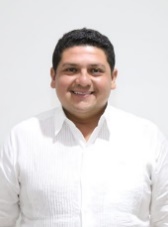 DIP. VICTOR MERARI SANCHEZ ROCAVICEPRESIDENTE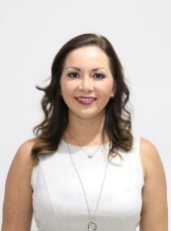 DIP. LIZZETE JANICE ESCOBEDO SALAZARsecretariA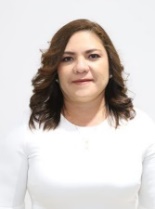 C. ROSA ADRIANA DÍAZ LIZAMASECRETARIA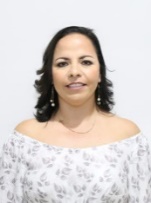 DIP. LILA ROSA FRÍAS CASTILLOVOCAL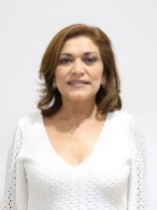 DIP. MIRTHEA DEL ROSARIO ARJONA MARTINVOCAL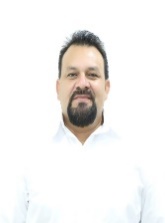 DIP. WARNEL MAY ESCOBARVOCAL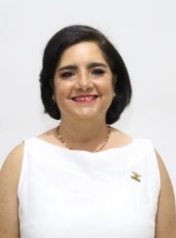 DIP. MARÍA MILAGROS ROMERO BASTARRACHEAVOCAL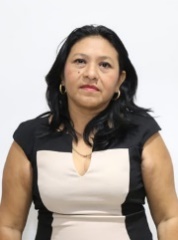 C. LETICIA GABRIELA EUAN MISVOCAL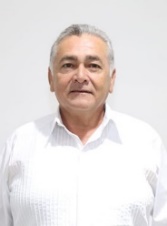 DIP. MARCOS NICOLÀS RODRIGUEZ RUZEsta hoja de firmas pertenece al Dictamen con proyecto de decreto por el que se aprueban 4 leyes de hacienda de los municipios de Chemax, Kantunil, Maní y Tunkás, todas del Estado de Yucatán, con motivo del paquete fiscal municipal 2021.Esta hoja de firmas pertenece al Dictamen con proyecto de decreto por el que se aprueban 4 leyes de hacienda de los municipios de Chemax, Kantunil, Maní y Tunkás, todas del Estado de Yucatán, con motivo del paquete fiscal municipal 2021.Esta hoja de firmas pertenece al Dictamen con proyecto de decreto por el que se aprueban 4 leyes de hacienda de los municipios de Chemax, Kantunil, Maní y Tunkás, todas del Estado de Yucatán, con motivo del paquete fiscal municipal 2021.Esta hoja de firmas pertenece al Dictamen con proyecto de decreto por el que se aprueban 4 leyes de hacienda de los municipios de Chemax, Kantunil, Maní y Tunkás, todas del Estado de Yucatán, con motivo del paquete fiscal municipal 2021.